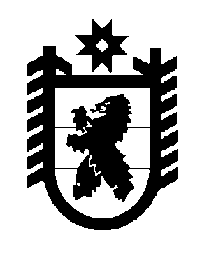 Российская Федерация Республика Карелия    ПРАВИТЕЛЬСТВО РЕСПУБЛИКИ КАРЕЛИЯПОСТАНОВЛЕНИЕот 14 июля 2016 года № 258-Пг. Петрозаводск О внесении изменений в постановление ПравительстваРеспублики Карелия от 20 января 2015 года № 7-ППравительство Республики Карелия постановляет:1. Внести в государственную программу Республики Карелия «Развитие агропромышленного комплекса и охотничьего хозяйства Республики Карелия» на 2013-2020 годы, утвержденную постановлением Правительства Республики Карелия от 20 января 2015 года № 7-П (Собрание законодательства Республики Карелия, 2015, № 1, ст. 55; № 4, ст. 698; 
№ 10, ст. 1983; Официальный интернет-портал правовой информации (www.pravo.gov.ru), 25 февраля 2016 года, № 1000201602250001), изменения согласно приложению.2. Действие настоящего постановления распространяется на правоотношения, возникшие с 1 января 2016 года.           ГлаваРеспублики Карелия                                                                  А.П. ХудилайненПриложениек постановлению Правительства Республики Карелияот 14 июля 2016 года № 258-П   ИЗМЕНЕНИЯ,которые вносятся в государственную программу РеспубликиКарелия «Развитие агропромышленного комплекса и охотничьегохозяйства Республики Карелия» на 2013-2020 годы1. Паспорт государственной программы Республики Карелия «Развитие агропромышленного комплекса и охотничьего хозяйства Республики Карелия» на 2013-2020 годы, паспорт подпрограммы 1 «Развитие подотрасли животноводства и переработки продукции животноводства», паспорт подпрограммы 2 «Развитие подотрасли растениеводства и переработки продукции растениеводства», паспорт подпрограммы 3 «Поддержка малых форм хозяйствования», паспорт подпрограммы 4 «Устойчивое развитие сельских территорий», паспорт подпрограммы 5 «Развитие ветеринарии, обеспечение эпизоотического благополучия на территории Республики Карелия», паспорт подпрограммы 6 «Развитие мелиорации земель сельскохозяйственного назначения, повышение плодородия почв», паспорт подпрограммы 7 «Развитие рыбного хозяйства», паспорт подпрограммы 8 «Развитие охотничьего хозяйства» изложить в следующей редакции:«П А С П О Р Т государственной программы Республики Карелия«Развитие агропромышленного комплекса и охотничьего хозяйстваРеспублики Карелия» на 2013-2020 годыП А С П О Р Тподпрограммы 1 «Развитие подотрасли животноводстваи переработки продукции животноводства»П А С П О Р Тподпрограммы 2 «Развитие подотрасли растениеводства и переработки продукции растениеводства»П А С П О Р Тподпрограммы 3 «Поддержка малых форм хозяйствования»П А С П О Р Тподпрограммы 4 «Устойчивое развитие сельских территорий»П А С П О Р Тподпрограммы 5 «Развитие ветеринарии, обеспечениеэпизоотического благополучия на территорииРеспублики Карелия»П А С П О Р Тподпрограммы 6 «Развитие мелиорации земельсельскохозяйственного назначения, повышениеплодородия почв»П А С П О Р Тподпрограммы 7 «Развитие рыбного хозяйства»П А С П О Р Тподпрограммы 8 «Развитие охотничьего хозяйства»2. Приложения 1, 2, 3, 4, 5 к государственной программе изложить в следующей редакции:«Приложение 1 к государственной программеСведения о показателях (индикаторах) государственной программы, подпрограмм государственной программы, долгосрочных целевых программ и их значениях_________________* Показатели результатов подпрограммы 6 установлены в соответствии с требованиями и рекомендациями Министерства сельского хозяйства Российской Федерации (постановление Правительства РФ от 12.10.2013 № 922 «О федеральной целевой программе «Развитие мелиорации земель сельскохозяйственного назначения России на 2014 – 2020 годы», приказ Министерства сельского хозяйства Российской Федерации от 20 февраля 2015 года № 66 «Об утверждении Порядка конкурсного отбора государственных программ субъектов Российской Федерации в области мелиорации либо подпрограмм, которые реализуются в составе государственных программ субъектов Российской Федерации соответствующей отрасли или мероприятий в других государственных программах субъектов Российской Федерации»).Приложение 2 к государственной программеИнформация об основных мероприятиях (мероприятиях), долгосрочных целевых программах,подпрограммах государственной программы*  В 2013–2015 годы – остаток ссудной задолженности на конец отчетного периода, с 2016 года – объем субсидируемых кредитов с остатками прошлых лет.Приложение 3 к государственной программеПриложение 4 к государственной программеФинансовое обеспечение реализации государственной программы за счет средств бюджета Республики Карелия (тыс. рублей)_________________________1 С учетом расходов, которые ранее осуществлялись в рамках подпрограммы «Развитие пищевой и перерабатывающей промышленности».2 Расходы осуществлялись в рамках подпрограммы «Техническая и технологическая модернизация агропромышленного комплекса».3 Расходы осуществлялись в рамках подпрограммы «Кадровое обеспечение агропромышленного комплекса». 4 Расходы осуществлялись в рамках подпрограммы «Развитие подотрасли животноводства».5 Объемы финансирования указаны в предполагаемых размерах, так как реализация мероприятий будет осуществляться на условиях софинансирования за счет средств федерального бюджета и бюджета Республики Карелия, Распределение субсидий из федерального бюджета утверждается Правительством Российской Федерации после начала текущего финансового года, В соответствии с федеральной целевой программой «Устойчивое развитие сельских территорий на 2014 – 2017 годы и на период до 2020 года», утвержденной постановлением Правительства Российской Федерации от 15 июля 2013 года № 598, доля расходов бюджета Российской Федерации в финансировании расходного обязательства субъекта Российской Федерации, софинансируемого за счет субсидии, составляет не более 30 процентов. Объем финансирования на 2018 – 2020 годы будет откорректирован после утверждения Правительством Российской Федерации распределения субсидий из федерального бюджета бюджетам Российской Федерации, а также исходя из финансовых ресурсов на соответствующий финансовый год.6 Расходы осуществлялись в рамках подпрограммы «Развитие охотничьего хозяйства».Приложение 5 к государственной программеФинансовое обеспечение и прогнозная (справочная) оценка расходов бюджета Республики Карелия (с учетом средств федерального бюджета), бюджетов государственных внебюджетных фондов, бюджетов муниципальных образований и юридических лиц на реализацию целей государственной программы Республики Карелия (тыс. рублей)Примечания:1 Расходы за счет внебюджетных источников (юридические лица): на развитие мелиоративных систем, относящихся к собственности Республики Карелия, муниципальной собственности и собственности сельскохозяйственных товаропроизводителей, – 24850 тыс. рублей, проведение культуртехнических мероприятий на землях сельскохозяйственного назначения – 6510 тыс. рублей.2 Расходы за счет внебюджетных источников (юридические лица):  на развитие мелиоративных систем, относящихся к собственности Республики Карелия, муниципальной собственности и собственности сельскохозяйственных товаропроизводителей, – 24060 тыс. рублей, проведение культуртехнических мероприятий на землях сельскохозяйственного назначения – 4760 тыс. рублей.3 Расходы за счет внебюджетных источников (юридические лица): на развитие мелиоративных систем, относящихся к собственности Республики Карелия, муниципальной собственности и собственности сельскохозяйственных товаропроизводителей, – 30140 тыс. рублей, проведение культуртехнических мероприятий на землях сельскохозяйственного назначения – 5100 тыс. рублей. 4 Расходы за счет внебюджетных источников (юридические лица): на развитие мелиоративных систем, относящихся к собственности Республики Карелия, муниципальной собственности и собственности сельскохозяйственных товаропроизводителей, – 32110 тыс. рублей, проведение культуртехнических мероприятий на землях сельскохозяйственного назначения – 5000 тыс. рублей. 5 Расходы за счет внебюджетных источников (юридические лица): на развитие мелиоративных систем, относящихся к собственности Республики Карелия, муниципальной собственности и собственности сельскохозяйственных товаропроизводителей, – 27730 тыс. рублей, проведение культуртехнических мероприятий на землях сельскохозяйственного назначения – 2500 тыс. рублей.».Ответственный исполнитель государственной программыМинистерство сельского, рыбного и охотничьего хозяйства Республики КарелияМинистерство сельского, рыбного и охотничьего хозяйства Республики КарелияМинистерство сельского, рыбного и охотничьего хозяйства Республики КарелияМинистерство сельского, рыбного и охотничьего хозяйства Республики КарелияСоисполнитель государственной программыУправление ветеринарии Республики КарелияУправление ветеринарии Республики КарелияУправление ветеринарии Республики КарелияУправление ветеринарии Республики КарелияУчастники государственной программыМинистерство здравоохранения и социального развития Республики Карелия,Министерство образования Республики Карелия,Министерство культуры Республики Карелия,Министерство строительства, жилищно-коммунального хозяйства и энергетики Республики Карелия,Министерство по делам молодежи, физической культуре и спорту Республики КарелияМинистерство здравоохранения и социального развития Республики Карелия,Министерство образования Республики Карелия,Министерство культуры Республики Карелия,Министерство строительства, жилищно-коммунального хозяйства и энергетики Республики Карелия,Министерство по делам молодежи, физической культуре и спорту Республики КарелияМинистерство здравоохранения и социального развития Республики Карелия,Министерство образования Республики Карелия,Министерство культуры Республики Карелия,Министерство строительства, жилищно-коммунального хозяйства и энергетики Республики Карелия,Министерство по делам молодежи, физической культуре и спорту Республики КарелияМинистерство здравоохранения и социального развития Республики Карелия,Министерство образования Республики Карелия,Министерство культуры Республики Карелия,Министерство строительства, жилищно-коммунального хозяйства и энергетики Республики Карелия,Министерство по делам молодежи, физической культуре и спорту Республики КарелияПодпрограммы государственной программыподпрограмма 1 «Развитие подотрасли животноводства и переработки продукции животноводства»;подпрограмма 2 «Развитие подотрасли растениеводства и переработки продукции растениеводства»;подпрограмма 3 «Поддержка малых форм хозяйствования»;подпрограмма 4 «Устойчивое развитие сельских территорий»;подпрограмма 5 «Развитие ветеринарии, обеспечение эпизоотического благополучия на территории Республики Карелия»;подпрограмма 6 «Развитие мелиорации земель сельскохо-зяйственного назначения, повышение плодородия почв»;подпрограмма 7 «Развитие рыбного хозяйства»;подпрограмма 8 «Развитие охотничьего хозяйства»подпрограмма 1 «Развитие подотрасли животноводства и переработки продукции животноводства»;подпрограмма 2 «Развитие подотрасли растениеводства и переработки продукции растениеводства»;подпрограмма 3 «Поддержка малых форм хозяйствования»;подпрограмма 4 «Устойчивое развитие сельских территорий»;подпрограмма 5 «Развитие ветеринарии, обеспечение эпизоотического благополучия на территории Республики Карелия»;подпрограмма 6 «Развитие мелиорации земель сельскохо-зяйственного назначения, повышение плодородия почв»;подпрограмма 7 «Развитие рыбного хозяйства»;подпрограмма 8 «Развитие охотничьего хозяйства»подпрограмма 1 «Развитие подотрасли животноводства и переработки продукции животноводства»;подпрограмма 2 «Развитие подотрасли растениеводства и переработки продукции растениеводства»;подпрограмма 3 «Поддержка малых форм хозяйствования»;подпрограмма 4 «Устойчивое развитие сельских территорий»;подпрограмма 5 «Развитие ветеринарии, обеспечение эпизоотического благополучия на территории Республики Карелия»;подпрограмма 6 «Развитие мелиорации земель сельскохо-зяйственного назначения, повышение плодородия почв»;подпрограмма 7 «Развитие рыбного хозяйства»;подпрограмма 8 «Развитие охотничьего хозяйства»подпрограмма 1 «Развитие подотрасли животноводства и переработки продукции животноводства»;подпрограмма 2 «Развитие подотрасли растениеводства и переработки продукции растениеводства»;подпрограмма 3 «Поддержка малых форм хозяйствования»;подпрограмма 4 «Устойчивое развитие сельских территорий»;подпрограмма 5 «Развитие ветеринарии, обеспечение эпизоотического благополучия на территории Республики Карелия»;подпрограмма 6 «Развитие мелиорации земель сельскохо-зяйственного назначения, повышение плодородия почв»;подпрограмма 7 «Развитие рыбного хозяйства»;подпрограмма 8 «Развитие охотничьего хозяйства»Цели государственной программы1) сохранение и развитие эффективного конкурентоспособного агропромышленного производства с одновременным развитием сельских территорий и повышением уровня жизни сельского населения;2) повышение эффективности использования земельных, водных биологических и охотничьих ресурсов1) сохранение и развитие эффективного конкурентоспособного агропромышленного производства с одновременным развитием сельских территорий и повышением уровня жизни сельского населения;2) повышение эффективности использования земельных, водных биологических и охотничьих ресурсов1) сохранение и развитие эффективного конкурентоспособного агропромышленного производства с одновременным развитием сельских территорий и повышением уровня жизни сельского населения;2) повышение эффективности использования земельных, водных биологических и охотничьих ресурсов1) сохранение и развитие эффективного конкурентоспособного агропромышленного производства с одновременным развитием сельских территорий и повышением уровня жизни сельского населения;2) повышение эффективности использования земельных, водных биологических и охотничьих ресурсовЗадачи государственной программы1) сохранение, развитие и повышение эффективности производства животноводческой продукции и продуктов ее переработки;2) сохранение, развитие и повышение конкурентоспособности продукции растениеводства и продуктов ее переработки;3) развитие малых форм хозяйствования;4) создание комфортных условий жизнедеятельности в сельской местности;5) сохранение эпизоотического благополучия на территории Республики Карелия, недопущение заноса (ввоза) и распространения особо опасных болезней животных;6) повышение продуктивности и устойчивости сельскохозяйственного производства и плодородия почв средствами комплексной мелиорации в условиях изменения климата и природных аномалий, повышение продукционного потенциала мелиорируемых земель и эффективного использования природных ресурсов;7) рациональное использование водных биологических ресурсов и повышение конкурентоспособности рыбной продукции;8) удовлетворение потребностей граждан в охотничьих ресурсах1) сохранение, развитие и повышение эффективности производства животноводческой продукции и продуктов ее переработки;2) сохранение, развитие и повышение конкурентоспособности продукции растениеводства и продуктов ее переработки;3) развитие малых форм хозяйствования;4) создание комфортных условий жизнедеятельности в сельской местности;5) сохранение эпизоотического благополучия на территории Республики Карелия, недопущение заноса (ввоза) и распространения особо опасных болезней животных;6) повышение продуктивности и устойчивости сельскохозяйственного производства и плодородия почв средствами комплексной мелиорации в условиях изменения климата и природных аномалий, повышение продукционного потенциала мелиорируемых земель и эффективного использования природных ресурсов;7) рациональное использование водных биологических ресурсов и повышение конкурентоспособности рыбной продукции;8) удовлетворение потребностей граждан в охотничьих ресурсах1) сохранение, развитие и повышение эффективности производства животноводческой продукции и продуктов ее переработки;2) сохранение, развитие и повышение конкурентоспособности продукции растениеводства и продуктов ее переработки;3) развитие малых форм хозяйствования;4) создание комфортных условий жизнедеятельности в сельской местности;5) сохранение эпизоотического благополучия на территории Республики Карелия, недопущение заноса (ввоза) и распространения особо опасных болезней животных;6) повышение продуктивности и устойчивости сельскохозяйственного производства и плодородия почв средствами комплексной мелиорации в условиях изменения климата и природных аномалий, повышение продукционного потенциала мелиорируемых земель и эффективного использования природных ресурсов;7) рациональное использование водных биологических ресурсов и повышение конкурентоспособности рыбной продукции;8) удовлетворение потребностей граждан в охотничьих ресурсах1) сохранение, развитие и повышение эффективности производства животноводческой продукции и продуктов ее переработки;2) сохранение, развитие и повышение конкурентоспособности продукции растениеводства и продуктов ее переработки;3) развитие малых форм хозяйствования;4) создание комфортных условий жизнедеятельности в сельской местности;5) сохранение эпизоотического благополучия на территории Республики Карелия, недопущение заноса (ввоза) и распространения особо опасных болезней животных;6) повышение продуктивности и устойчивости сельскохозяйственного производства и плодородия почв средствами комплексной мелиорации в условиях изменения климата и природных аномалий, повышение продукционного потенциала мелиорируемых земель и эффективного использования природных ресурсов;7) рациональное использование водных биологических ресурсов и повышение конкурентоспособности рыбной продукции;8) удовлетворение потребностей граждан в охотничьих ресурсахЦелевые индикаторы и показатели результатов государственной программы1) индекс производства продукции сельского хозяйства в хозяйствах всех категорий (в сопоставимых ценах) (процентов к предыдущему году);2) индекс производства пищевых продуктов, включая напитки (в сопоставимых ценах) (процентов к предыдущему году);3) рентабельность сельскохозяйственных организаций (с учетом субсидий) (процентов);4) среднемесячная номинальная заработная плата в сельском хозяйстве (по сельскохозяйственным организациям, не относящимся к субъектам малого предпринимательства) (рублей);5) индекс физического объема инвестиций в основной капитал сельского хозяйства (процентов к предыдущему году);6) индекс производительности труда в сельском хозяйстве (по сельскохозяйственным организациям) (процентов к предыдущему году);7) количество созданных новых рабочих мест (нарастающим итогом) (единиц);8) доля сельскохозяйственных угодий в общей земельной площади (процентов);9) уровень освоения общих допустимых уловов, квот в территориальном море, на континентальном шельфе и в исключительной экономической зоне Российской Федерации (процентов);10) доля закрепленных охотничьих угодий в общей площади охотничьих угодий (процентов);11) индекс производства продукции животноводства в хозяйствах всех категорий (в сопоставимых ценах) (процентов к предыдущему году);12) индекс производства продукции растениеводства в хозяйствах всех категорий (в сопоставимых ценах) (процентов к предыдущему году);13) индекс производства продукции сельского хозяйства в хозяйствах населения (в сопоставимых ценах) (процентов к предыдущему году);14) индекс производства продукции сельского хозяйства в крестьянских (фермерских) хозяйствах и у индивидуальных предпринимателей (в сопоставимых ценах) (процентов к предыдущему году);15) уровень участия муниципальных районов в Республике Карелия в реализации государственной программы (количество муниципальных районов, в которых реализуются программы или мероприятия по устойчивому развитию сельских территорий, в общем количестве муниципальных районов в Республике Карелия) (процентов);16) уровень выполнения плана противоэпизоотических мероприятий (процент проведенных мероприятий к общему количеству заявленных);17) прирост объема производства продукции растениеводства на землях сельскохозяйственного назначения (нарастающим итогом) (процентов к 2013 году);18) индекс производства по виду деятельности «рыболовство» (в сопоставимых ценах) (процентов к предыдущему году);19) индекс производства переработки и консервирования рыбо- и морепродуктов (процентов к предыдущему году);20) доля утвержденных лимитов в планируемом объеме лимитов добычи охотничьих ресурсов (процентов)1) индекс производства продукции сельского хозяйства в хозяйствах всех категорий (в сопоставимых ценах) (процентов к предыдущему году);2) индекс производства пищевых продуктов, включая напитки (в сопоставимых ценах) (процентов к предыдущему году);3) рентабельность сельскохозяйственных организаций (с учетом субсидий) (процентов);4) среднемесячная номинальная заработная плата в сельском хозяйстве (по сельскохозяйственным организациям, не относящимся к субъектам малого предпринимательства) (рублей);5) индекс физического объема инвестиций в основной капитал сельского хозяйства (процентов к предыдущему году);6) индекс производительности труда в сельском хозяйстве (по сельскохозяйственным организациям) (процентов к предыдущему году);7) количество созданных новых рабочих мест (нарастающим итогом) (единиц);8) доля сельскохозяйственных угодий в общей земельной площади (процентов);9) уровень освоения общих допустимых уловов, квот в территориальном море, на континентальном шельфе и в исключительной экономической зоне Российской Федерации (процентов);10) доля закрепленных охотничьих угодий в общей площади охотничьих угодий (процентов);11) индекс производства продукции животноводства в хозяйствах всех категорий (в сопоставимых ценах) (процентов к предыдущему году);12) индекс производства продукции растениеводства в хозяйствах всех категорий (в сопоставимых ценах) (процентов к предыдущему году);13) индекс производства продукции сельского хозяйства в хозяйствах населения (в сопоставимых ценах) (процентов к предыдущему году);14) индекс производства продукции сельского хозяйства в крестьянских (фермерских) хозяйствах и у индивидуальных предпринимателей (в сопоставимых ценах) (процентов к предыдущему году);15) уровень участия муниципальных районов в Республике Карелия в реализации государственной программы (количество муниципальных районов, в которых реализуются программы или мероприятия по устойчивому развитию сельских территорий, в общем количестве муниципальных районов в Республике Карелия) (процентов);16) уровень выполнения плана противоэпизоотических мероприятий (процент проведенных мероприятий к общему количеству заявленных);17) прирост объема производства продукции растениеводства на землях сельскохозяйственного назначения (нарастающим итогом) (процентов к 2013 году);18) индекс производства по виду деятельности «рыболовство» (в сопоставимых ценах) (процентов к предыдущему году);19) индекс производства переработки и консервирования рыбо- и морепродуктов (процентов к предыдущему году);20) доля утвержденных лимитов в планируемом объеме лимитов добычи охотничьих ресурсов (процентов)1) индекс производства продукции сельского хозяйства в хозяйствах всех категорий (в сопоставимых ценах) (процентов к предыдущему году);2) индекс производства пищевых продуктов, включая напитки (в сопоставимых ценах) (процентов к предыдущему году);3) рентабельность сельскохозяйственных организаций (с учетом субсидий) (процентов);4) среднемесячная номинальная заработная плата в сельском хозяйстве (по сельскохозяйственным организациям, не относящимся к субъектам малого предпринимательства) (рублей);5) индекс физического объема инвестиций в основной капитал сельского хозяйства (процентов к предыдущему году);6) индекс производительности труда в сельском хозяйстве (по сельскохозяйственным организациям) (процентов к предыдущему году);7) количество созданных новых рабочих мест (нарастающим итогом) (единиц);8) доля сельскохозяйственных угодий в общей земельной площади (процентов);9) уровень освоения общих допустимых уловов, квот в территориальном море, на континентальном шельфе и в исключительной экономической зоне Российской Федерации (процентов);10) доля закрепленных охотничьих угодий в общей площади охотничьих угодий (процентов);11) индекс производства продукции животноводства в хозяйствах всех категорий (в сопоставимых ценах) (процентов к предыдущему году);12) индекс производства продукции растениеводства в хозяйствах всех категорий (в сопоставимых ценах) (процентов к предыдущему году);13) индекс производства продукции сельского хозяйства в хозяйствах населения (в сопоставимых ценах) (процентов к предыдущему году);14) индекс производства продукции сельского хозяйства в крестьянских (фермерских) хозяйствах и у индивидуальных предпринимателей (в сопоставимых ценах) (процентов к предыдущему году);15) уровень участия муниципальных районов в Республике Карелия в реализации государственной программы (количество муниципальных районов, в которых реализуются программы или мероприятия по устойчивому развитию сельских территорий, в общем количестве муниципальных районов в Республике Карелия) (процентов);16) уровень выполнения плана противоэпизоотических мероприятий (процент проведенных мероприятий к общему количеству заявленных);17) прирост объема производства продукции растениеводства на землях сельскохозяйственного назначения (нарастающим итогом) (процентов к 2013 году);18) индекс производства по виду деятельности «рыболовство» (в сопоставимых ценах) (процентов к предыдущему году);19) индекс производства переработки и консервирования рыбо- и морепродуктов (процентов к предыдущему году);20) доля утвержденных лимитов в планируемом объеме лимитов добычи охотничьих ресурсов (процентов)1) индекс производства продукции сельского хозяйства в хозяйствах всех категорий (в сопоставимых ценах) (процентов к предыдущему году);2) индекс производства пищевых продуктов, включая напитки (в сопоставимых ценах) (процентов к предыдущему году);3) рентабельность сельскохозяйственных организаций (с учетом субсидий) (процентов);4) среднемесячная номинальная заработная плата в сельском хозяйстве (по сельскохозяйственным организациям, не относящимся к субъектам малого предпринимательства) (рублей);5) индекс физического объема инвестиций в основной капитал сельского хозяйства (процентов к предыдущему году);6) индекс производительности труда в сельском хозяйстве (по сельскохозяйственным организациям) (процентов к предыдущему году);7) количество созданных новых рабочих мест (нарастающим итогом) (единиц);8) доля сельскохозяйственных угодий в общей земельной площади (процентов);9) уровень освоения общих допустимых уловов, квот в территориальном море, на континентальном шельфе и в исключительной экономической зоне Российской Федерации (процентов);10) доля закрепленных охотничьих угодий в общей площади охотничьих угодий (процентов);11) индекс производства продукции животноводства в хозяйствах всех категорий (в сопоставимых ценах) (процентов к предыдущему году);12) индекс производства продукции растениеводства в хозяйствах всех категорий (в сопоставимых ценах) (процентов к предыдущему году);13) индекс производства продукции сельского хозяйства в хозяйствах населения (в сопоставимых ценах) (процентов к предыдущему году);14) индекс производства продукции сельского хозяйства в крестьянских (фермерских) хозяйствах и у индивидуальных предпринимателей (в сопоставимых ценах) (процентов к предыдущему году);15) уровень участия муниципальных районов в Республике Карелия в реализации государственной программы (количество муниципальных районов, в которых реализуются программы или мероприятия по устойчивому развитию сельских территорий, в общем количестве муниципальных районов в Республике Карелия) (процентов);16) уровень выполнения плана противоэпизоотических мероприятий (процент проведенных мероприятий к общему количеству заявленных);17) прирост объема производства продукции растениеводства на землях сельскохозяйственного назначения (нарастающим итогом) (процентов к 2013 году);18) индекс производства по виду деятельности «рыболовство» (в сопоставимых ценах) (процентов к предыдущему году);19) индекс производства переработки и консервирования рыбо- и морепродуктов (процентов к предыдущему году);20) доля утвержденных лимитов в планируемом объеме лимитов добычи охотничьих ресурсов (процентов)Этапы и сроки реализации государственной программысроки реализации: 2013 – 2020 годы,этапы реализации не выделяютсясроки реализации: 2013 – 2020 годы,этапы реализации не выделяютсясроки реализации: 2013 – 2020 годы,этапы реализации не выделяютсясроки реализации: 2013 – 2020 годы,этапы реализации не выделяютсяОбъем ГодВсего, тыс. В том числеВ том числефинансового обеспечения государственной программырублейза счет средств бюджета Республики Карелияза счет целевых безвозмездных поступлений в бюджет Республики Карелияфинансового обеспечения государственной программы2013612615,24399150,79213464,45финансового обеспечения государственной программы2014558822,21347877,51210944,70финансового обеспечения государственной программы2015483440,10355190,70128249,40финансового обеспечения государственной программы2016650587,50431135,30219452,20финансового обеспечения государственной программы2017605334,80361977,10243357,70финансового обеспечения государственной программы2018993463,7600998,10392465,60финансового обеспечения государственной программы2019988634,20608691,60379942,60финансового обеспечения государственной программы20201015609,80645424,20370185,60финансового обеспечения государственной программыИтого5908507,553750445,302158062,25Ожидаемые конечные результаты реализации государственной программы1) увеличение производства продукции сельского хозяйства в хозяйствах всех категорий (в сопоставимых ценах) по отношению к 2012 году на 21 процент, пищевых продуктов, включая напитки, – на 12 процентов;2) достижение уровня рентабельности сельско-хозяйственных организаций (с учетом субсидий) не менее 8,5 процента;3) увеличение среднемесячной номинальной заработной платы в сельском хозяйстве (по сельскохозяйственным организациям, не относящимся к субъектам малого предпринимательства) до 29,3 тыс. рублей;4) прирост инвестиций в основной капитал сельского хозяйства в размере 7 процентов;5) увеличение производительности труда в сельском хозяйстве (по сельскохозяйственным организациям) по отношению к 2012 году на 58 процентов;6) создание до 842 новых рабочих мест;7) увеличение доли сельскохозяйственных угодий в общей земельной площади до 76 процентов;8) достижение 100-процентного уровня освоения общих допустимых уловов, квот в территориальном море, на континентальном шельфе и в исключительной экономической зоне Российской Федерации;9) увеличение доли закрепленных охотничьих угодий в общей площади охотничьих угодий до 55 процентов1) увеличение производства продукции сельского хозяйства в хозяйствах всех категорий (в сопоставимых ценах) по отношению к 2012 году на 21 процент, пищевых продуктов, включая напитки, – на 12 процентов;2) достижение уровня рентабельности сельско-хозяйственных организаций (с учетом субсидий) не менее 8,5 процента;3) увеличение среднемесячной номинальной заработной платы в сельском хозяйстве (по сельскохозяйственным организациям, не относящимся к субъектам малого предпринимательства) до 29,3 тыс. рублей;4) прирост инвестиций в основной капитал сельского хозяйства в размере 7 процентов;5) увеличение производительности труда в сельском хозяйстве (по сельскохозяйственным организациям) по отношению к 2012 году на 58 процентов;6) создание до 842 новых рабочих мест;7) увеличение доли сельскохозяйственных угодий в общей земельной площади до 76 процентов;8) достижение 100-процентного уровня освоения общих допустимых уловов, квот в территориальном море, на континентальном шельфе и в исключительной экономической зоне Российской Федерации;9) увеличение доли закрепленных охотничьих угодий в общей площади охотничьих угодий до 55 процентов1) увеличение производства продукции сельского хозяйства в хозяйствах всех категорий (в сопоставимых ценах) по отношению к 2012 году на 21 процент, пищевых продуктов, включая напитки, – на 12 процентов;2) достижение уровня рентабельности сельско-хозяйственных организаций (с учетом субсидий) не менее 8,5 процента;3) увеличение среднемесячной номинальной заработной платы в сельском хозяйстве (по сельскохозяйственным организациям, не относящимся к субъектам малого предпринимательства) до 29,3 тыс. рублей;4) прирост инвестиций в основной капитал сельского хозяйства в размере 7 процентов;5) увеличение производительности труда в сельском хозяйстве (по сельскохозяйственным организациям) по отношению к 2012 году на 58 процентов;6) создание до 842 новых рабочих мест;7) увеличение доли сельскохозяйственных угодий в общей земельной площади до 76 процентов;8) достижение 100-процентного уровня освоения общих допустимых уловов, квот в территориальном море, на континентальном шельфе и в исключительной экономической зоне Российской Федерации;9) увеличение доли закрепленных охотничьих угодий в общей площади охотничьих угодий до 55 процентов1) увеличение производства продукции сельского хозяйства в хозяйствах всех категорий (в сопоставимых ценах) по отношению к 2012 году на 21 процент, пищевых продуктов, включая напитки, – на 12 процентов;2) достижение уровня рентабельности сельско-хозяйственных организаций (с учетом субсидий) не менее 8,5 процента;3) увеличение среднемесячной номинальной заработной платы в сельском хозяйстве (по сельскохозяйственным организациям, не относящимся к субъектам малого предпринимательства) до 29,3 тыс. рублей;4) прирост инвестиций в основной капитал сельского хозяйства в размере 7 процентов;5) увеличение производительности труда в сельском хозяйстве (по сельскохозяйственным организациям) по отношению к 2012 году на 58 процентов;6) создание до 842 новых рабочих мест;7) увеличение доли сельскохозяйственных угодий в общей земельной площади до 76 процентов;8) достижение 100-процентного уровня освоения общих допустимых уловов, квот в территориальном море, на континентальном шельфе и в исключительной экономической зоне Российской Федерации;9) увеличение доли закрепленных охотничьих угодий в общей площади охотничьих угодий до 55 процентовОтветственный исполнитель подпрограммыМинистерство сельского, рыбного и охотничьего хозяйства Республики КарелияМинистерство сельского, рыбного и охотничьего хозяйства Республики КарелияМинистерство сельского, рыбного и охотничьего хозяйства Республики КарелияМинистерство сельского, рыбного и охотничьего хозяйства Республики КарелияУчастники подпрограммыотсутствуютотсутствуютотсутствуютотсутствуютПрограммно- целевые инструменты подпрограммыотсутствуютотсутствуютотсутствуютотсутствуютЦель подпрограммысохранение, развитие и повышение эффективности производства животноводческой продукции и продуктов ее переработкисохранение, развитие и повышение эффективности производства животноводческой продукции и продуктов ее переработкисохранение, развитие и повышение эффективности производства животноводческой продукции и продуктов ее переработкисохранение, развитие и повышение эффективности производства животноводческой продукции и продуктов ее переработкиЗадачи подпрограммы1) сохранение племенного потенциала сельско-хозяйственных животных;2) создание условий для сохранения и роста объемов производства продукции животноводства и продуктов ее переработки1) сохранение племенного потенциала сельско-хозяйственных животных;2) создание условий для сохранения и роста объемов производства продукции животноводства и продуктов ее переработки1) сохранение племенного потенциала сельско-хозяйственных животных;2) создание условий для сохранения и роста объемов производства продукции животноводства и продуктов ее переработки1) сохранение племенного потенциала сельско-хозяйственных животных;2) создание условий для сохранения и роста объемов производства продукции животноводства и продуктов ее переработкиЦелевые индикаторы и показатели результатов подпрограммы1) индекс производства продукции животноводства в хозяйствах всех категорий (в сопоставимых ценах) (процентов к предыдущему году);2) удельный вес племенных сельскохозяйственных животных в общем поголовье (процентов);3) уровень самообеспеченности молоком и молокопродуктами (в пересчете на молоко) (процентов);4) уровень самообеспеченности мясом и мясопродуктами 
(в пересчете на мясо) (процентов)1) индекс производства продукции животноводства в хозяйствах всех категорий (в сопоставимых ценах) (процентов к предыдущему году);2) удельный вес племенных сельскохозяйственных животных в общем поголовье (процентов);3) уровень самообеспеченности молоком и молокопродуктами (в пересчете на молоко) (процентов);4) уровень самообеспеченности мясом и мясопродуктами 
(в пересчете на мясо) (процентов)1) индекс производства продукции животноводства в хозяйствах всех категорий (в сопоставимых ценах) (процентов к предыдущему году);2) удельный вес племенных сельскохозяйственных животных в общем поголовье (процентов);3) уровень самообеспеченности молоком и молокопродуктами (в пересчете на молоко) (процентов);4) уровень самообеспеченности мясом и мясопродуктами 
(в пересчете на мясо) (процентов)1) индекс производства продукции животноводства в хозяйствах всех категорий (в сопоставимых ценах) (процентов к предыдущему году);2) удельный вес племенных сельскохозяйственных животных в общем поголовье (процентов);3) уровень самообеспеченности молоком и молокопродуктами (в пересчете на молоко) (процентов);4) уровень самообеспеченности мясом и мясопродуктами 
(в пересчете на мясо) (процентов)Этапы и сроки реализации подпрограммысроки реализации: 2013 – 2020 годы,этапы реализации не выделяютсясроки реализации: 2013 – 2020 годы,этапы реализации не выделяютсясроки реализации: 2013 – 2020 годы,этапы реализации не выделяютсясроки реализации: 2013 – 2020 годы,этапы реализации не выделяютсяОбъем финансового обеспечения подпрограммыГодВсего, тыс.В том числеВ том числеОбъем финансового обеспечения подпрограммырублейза счет средств бюджета Республики Карелияза счет целевых безвозмездных поступлений в бюджет Республики КарелияОбъем финансового обеспечения подпрограммы2013391756,33263804,73127951,602014312681,16207800,90104880,262015315614,40229732,0085882,402016347986,60226525,40121461,202017292277,80172223,20120054,602018411224,00276824,00134400,002019429084,00295684,00133400,002020445898,00313498,00132400,00Итого2946522,291986092,23960430,06Ожидаемый конечный результат реализации подпрограммыувеличение производства продукции животноводства в хозяйствах всех категорий (в сопоставимых ценах) по отношению к 2012 году на 29,8 процентаувеличение производства продукции животноводства в хозяйствах всех категорий (в сопоставимых ценах) по отношению к 2012 году на 29,8 процентаувеличение производства продукции животноводства в хозяйствах всех категорий (в сопоставимых ценах) по отношению к 2012 году на 29,8 процентаувеличение производства продукции животноводства в хозяйствах всех категорий (в сопоставимых ценах) по отношению к 2012 году на 29,8 процентаОтветственный исполнитель подпрограммыМинистерство сельского, рыбного и охотничьего хозяйства Республики КарелияМинистерство сельского, рыбного и охотничьего хозяйства Республики КарелияМинистерство сельского, рыбного и охотничьего хозяйства Республики КарелияМинистерство сельского, рыбного и охотничьего хозяйства Республики КарелияУчастники подпрограммыотсутствуютотсутствуютотсутствуютотсутствуютПрограммно- целевые инструменты подпрограммыотсутствуютотсутствуютотсутствуютотсутствуютЦель подпрограммысохранение, развитие и повышение конкурентоспособности продукции растениеводства и продуктов ее переработкисохранение, развитие и повышение конкурентоспособности продукции растениеводства и продуктов ее переработкисохранение, развитие и повышение конкурентоспособности продукции растениеводства и продуктов ее переработкисохранение, развитие и повышение конкурентоспособности продукции растениеводства и продуктов ее переработкиЗадачи подпрограммы1) создание условий для сохранения и совершенствования кормовой базы;2) создание условий для сохранения и роста объемов производства продукции растениеводства и продуктов ее переработки1) создание условий для сохранения и совершенствования кормовой базы;2) создание условий для сохранения и роста объемов производства продукции растениеводства и продуктов ее переработки1) создание условий для сохранения и совершенствования кормовой базы;2) создание условий для сохранения и роста объемов производства продукции растениеводства и продуктов ее переработки1) создание условий для сохранения и совершенствования кормовой базы;2) создание условий для сохранения и роста объемов производства продукции растениеводства и продуктов ее переработкиЦелевые индикаторы и показатели результатов подпрограммы1) индекс производства продукции растениеводства в хозяйствах всех категорий (в сопоставимых ценах) (процентов к предыдущему году);2) рост заготовки кормов в расчете на условную голову крупного рогатого скота (по сельскохозяйственным организациям) (процентов к 2012 году);3) уровень самообеспеченности картофелем (процентов);4) уровень самообеспеченности овощами (процентов)1) индекс производства продукции растениеводства в хозяйствах всех категорий (в сопоставимых ценах) (процентов к предыдущему году);2) рост заготовки кормов в расчете на условную голову крупного рогатого скота (по сельскохозяйственным организациям) (процентов к 2012 году);3) уровень самообеспеченности картофелем (процентов);4) уровень самообеспеченности овощами (процентов)1) индекс производства продукции растениеводства в хозяйствах всех категорий (в сопоставимых ценах) (процентов к предыдущему году);2) рост заготовки кормов в расчете на условную голову крупного рогатого скота (по сельскохозяйственным организациям) (процентов к 2012 году);3) уровень самообеспеченности картофелем (процентов);4) уровень самообеспеченности овощами (процентов)1) индекс производства продукции растениеводства в хозяйствах всех категорий (в сопоставимых ценах) (процентов к предыдущему году);2) рост заготовки кормов в расчете на условную голову крупного рогатого скота (по сельскохозяйственным организациям) (процентов к 2012 году);3) уровень самообеспеченности картофелем (процентов);4) уровень самообеспеченности овощами (процентов)Этапы и сроки реализации подпрограммысроки реализации: 2013 – 2020 годы,этапы реализации не выделяютсясроки реализации: 2013 – 2020 годы,этапы реализации не выделяютсясроки реализации: 2013 – 2020 годы,этапы реализации не выделяютсясроки реализации: 2013 – 2020 годы,этапы реализации не выделяютсяОбъемфинансового обеспечения подпрограммыГодВсего, тыс.В том числеВ том числеОбъемфинансового обеспечения подпрограммырублейза счет средств бюджета Республики Карелияза счет целевых безвозмездных поступлений в бюджет Республики КарелияОбъемфинансового обеспечения подпрограммы201345114,5810546,4834568,10Объемфинансового обеспечения подпрограммы201439303,5012430,2026873,30201544284,5016530,0027754,50201641286,0016985,0024301,00201745611,5016000,0029611,50201859420,0025730,0033690,00201960210,0026660,0033550,00202070800,0036340,0034460,00Итого406030,08161221,68244808,40Ожидаемый конечный результат реализации подпрограммыувеличение производства продукции растениеводства в хозяйствах всех категорий (в сопоставимых ценах) по отношению к 2012 году на 11,6 процентаувеличение производства продукции растениеводства в хозяйствах всех категорий (в сопоставимых ценах) по отношению к 2012 году на 11,6 процентаувеличение производства продукции растениеводства в хозяйствах всех категорий (в сопоставимых ценах) по отношению к 2012 году на 11,6 процентаувеличение производства продукции растениеводства в хозяйствах всех категорий (в сопоставимых ценах) по отношению к 2012 году на 11,6 процентаОтветственный исполнитель подпрограммыОтветственный исполнитель подпрограммыМинистерство сельского, рыбного и охотничьего хозяйства Республики КарелияМинистерство сельского, рыбного и охотничьего хозяйства Республики КарелияМинистерство сельского, рыбного и охотничьего хозяйства Республики КарелияМинистерство сельского, рыбного и охотничьего хозяйства Республики КарелияУчастники подпрограммыУчастники подпрограммыотсутствуютотсутствуютотсутствуютотсутствуютПрограммно- целевые инструменты подпрограммыПрограммно- целевые инструменты подпрограммыотсутствуютотсутствуютотсутствуютотсутствуютЦель подпрограммыЦель подпрограммыразвитие малых форм хозяйствованияразвитие малых форм хозяйствованияразвитие малых форм хозяйствованияразвитие малых форм хозяйствованияЗадачи подпрограммыЗадачи подпрограммы1) создание условий для развития малого предпринимательства на селе;2) повышение уровня доходов сельского населения1) создание условий для развития малого предпринимательства на селе;2) повышение уровня доходов сельского населения1) создание условий для развития малого предпринимательства на селе;2) повышение уровня доходов сельского населения1) создание условий для развития малого предпринимательства на селе;2) повышение уровня доходов сельского населенияЦелевые индикаторы и показатели результатов подпрограммыЦелевые индикаторы и показатели результатов подпрограммы1) индекс производства продукции сельского хозяйства в хозяйствах населения (в сопоставимых ценах) (процентов к предыдущему году);2) индекс производства продукции сельского хозяйства в крестьянских (фермерских) хозяйствах и у индивидуальных предпринимателей (в сопоставимых ценах) (процентов к предыдущему году);3) доля личных подсобных и крестьянских (фермерских) хозяйств в общем объеме производства продукции сельского хозяйства (процентов);4) рост располагаемых ресурсов домашних хозяйств в сельской местности (процентов к 2012 году)1) индекс производства продукции сельского хозяйства в хозяйствах населения (в сопоставимых ценах) (процентов к предыдущему году);2) индекс производства продукции сельского хозяйства в крестьянских (фермерских) хозяйствах и у индивидуальных предпринимателей (в сопоставимых ценах) (процентов к предыдущему году);3) доля личных подсобных и крестьянских (фермерских) хозяйств в общем объеме производства продукции сельского хозяйства (процентов);4) рост располагаемых ресурсов домашних хозяйств в сельской местности (процентов к 2012 году)1) индекс производства продукции сельского хозяйства в хозяйствах населения (в сопоставимых ценах) (процентов к предыдущему году);2) индекс производства продукции сельского хозяйства в крестьянских (фермерских) хозяйствах и у индивидуальных предпринимателей (в сопоставимых ценах) (процентов к предыдущему году);3) доля личных подсобных и крестьянских (фермерских) хозяйств в общем объеме производства продукции сельского хозяйства (процентов);4) рост располагаемых ресурсов домашних хозяйств в сельской местности (процентов к 2012 году)1) индекс производства продукции сельского хозяйства в хозяйствах населения (в сопоставимых ценах) (процентов к предыдущему году);2) индекс производства продукции сельского хозяйства в крестьянских (фермерских) хозяйствах и у индивидуальных предпринимателей (в сопоставимых ценах) (процентов к предыдущему году);3) доля личных подсобных и крестьянских (фермерских) хозяйств в общем объеме производства продукции сельского хозяйства (процентов);4) рост располагаемых ресурсов домашних хозяйств в сельской местности (процентов к 2012 году)Этапы и сроки реализации подпрограммыЭтапы и сроки реализации подпрограммысроки реализации: 2013 – 2020 годы,этапы реализации не выделяютсясроки реализации: 2013 – 2020 годы,этапы реализации не выделяютсясроки реализации: 2013 – 2020 годы,этапы реализации не выделяютсясроки реализации: 2013 – 2020 годы,этапы реализации не выделяютсяОбъемГодГодВсего, тыс.В том числеВ том числефинансового обеспечения подпрограммырублейза счет средств бюджета Республики Карелияза счет целевых безвозмездных поступлений в бюджет Республики Карелияфинансового обеспечения подпрограммы2013201311336,125789,675546,45финансового обеспечения подпрограммы201420144328,403974,90353,50финансового обеспечения подпрограммы2015201517329,308239,009090,302016201615577,006864,008713,002017201716766,007916,008850,002018201826146,0015296,0010850,002019201926146,0015296,0010850,002020202029146,0018296,0010850,00ИтогоИтого146774,8281671,5765103,25Ожидаемые конечные результаты реализации подпрограммы1) увеличение производства продукции сельского хозяйства в хозяйствах населения (в сопоставимых ценах) по отношению к 2012 году на 8,6 процента;2) увеличение производства продукции сельского хозяйства в крестьянских (фермерских) хозяйствах (в сопоставимых ценах) по отношению к 2012 году на 17,5 процента1) увеличение производства продукции сельского хозяйства в хозяйствах населения (в сопоставимых ценах) по отношению к 2012 году на 8,6 процента;2) увеличение производства продукции сельского хозяйства в крестьянских (фермерских) хозяйствах (в сопоставимых ценах) по отношению к 2012 году на 17,5 процента1) увеличение производства продукции сельского хозяйства в хозяйствах населения (в сопоставимых ценах) по отношению к 2012 году на 8,6 процента;2) увеличение производства продукции сельского хозяйства в крестьянских (фермерских) хозяйствах (в сопоставимых ценах) по отношению к 2012 году на 17,5 процента1) увеличение производства продукции сельского хозяйства в хозяйствах населения (в сопоставимых ценах) по отношению к 2012 году на 8,6 процента;2) увеличение производства продукции сельского хозяйства в крестьянских (фермерских) хозяйствах (в сопоставимых ценах) по отношению к 2012 году на 17,5 процента1) увеличение производства продукции сельского хозяйства в хозяйствах населения (в сопоставимых ценах) по отношению к 2012 году на 8,6 процента;2) увеличение производства продукции сельского хозяйства в крестьянских (фермерских) хозяйствах (в сопоставимых ценах) по отношению к 2012 году на 17,5 процентаОтветственный исполнитель подпрограммыОтветственный исполнитель подпрограммыМинистерство сельского, рыбного и охотничьего хозяйства Республики КарелияМинистерство сельского, рыбного и охотничьего хозяйства Республики КарелияМинистерство сельского, рыбного и охотничьего хозяйства Республики КарелияМинистерство сельского, рыбного и охотничьего хозяйства Республики КарелияУчастники подпрограммыУчастники подпрограммыМинистерство здравоохранения и социального развития Республики Карелия,Министерство образования Республики Карелия, Министерство культуры Республики Карелия, Министерство строительства, жилищно-коммунального хозяйства и энергетики Республики Карелия,Министерство по делам молодежи, физической культуре и спорту Республики КарелияМинистерство здравоохранения и социального развития Республики Карелия,Министерство образования Республики Карелия, Министерство культуры Республики Карелия, Министерство строительства, жилищно-коммунального хозяйства и энергетики Республики Карелия,Министерство по делам молодежи, физической культуре и спорту Республики КарелияМинистерство здравоохранения и социального развития Республики Карелия,Министерство образования Республики Карелия, Министерство культуры Республики Карелия, Министерство строительства, жилищно-коммунального хозяйства и энергетики Республики Карелия,Министерство по делам молодежи, физической культуре и спорту Республики КарелияМинистерство здравоохранения и социального развития Республики Карелия,Министерство образования Республики Карелия, Министерство культуры Республики Карелия, Министерство строительства, жилищно-коммунального хозяйства и энергетики Республики Карелия,Министерство по делам молодежи, физической культуре и спорту Республики КарелияПрограммно- целевые инструменты подпрограммыПрограммно- целевые инструменты подпрограммыотсутствуютотсутствуютотсутствуютотсутствуютЦель подпрограммыЦель подпрограммысоздание комфортных условий жизнедеятельности в сельской местностисоздание комфортных условий жизнедеятельности в сельской местностисоздание комфортных условий жизнедеятельности в сельской местностисоздание комфортных условий жизнедеятельности в сельской местностиЗадачи подпрограммыЗадачи подпрограммы1) удовлетворение потребностей сельского населения, в том числе молодых семей и молодых специалистов, в благоустроенном жилье;2) стимулирование инвестиционной активности в агропромышленном комплексе путем повышения уровня комплексного обустройства населенных пунктов, расположенных в сельской местности, объектами социальной и инженерной инфраструктуры;3) содействие активизации участия граждан, проживающих в сельской местности, в реализации общественно значимых проектов;4) формирование позитивного отношения к сельской местности и сельскому образу жизни1) удовлетворение потребностей сельского населения, в том числе молодых семей и молодых специалистов, в благоустроенном жилье;2) стимулирование инвестиционной активности в агропромышленном комплексе путем повышения уровня комплексного обустройства населенных пунктов, расположенных в сельской местности, объектами социальной и инженерной инфраструктуры;3) содействие активизации участия граждан, проживающих в сельской местности, в реализации общественно значимых проектов;4) формирование позитивного отношения к сельской местности и сельскому образу жизни1) удовлетворение потребностей сельского населения, в том числе молодых семей и молодых специалистов, в благоустроенном жилье;2) стимулирование инвестиционной активности в агропромышленном комплексе путем повышения уровня комплексного обустройства населенных пунктов, расположенных в сельской местности, объектами социальной и инженерной инфраструктуры;3) содействие активизации участия граждан, проживающих в сельской местности, в реализации общественно значимых проектов;4) формирование позитивного отношения к сельской местности и сельскому образу жизни1) удовлетворение потребностей сельского населения, в том числе молодых семей и молодых специалистов, в благоустроенном жилье;2) стимулирование инвестиционной активности в агропромышленном комплексе путем повышения уровня комплексного обустройства населенных пунктов, расположенных в сельской местности, объектами социальной и инженерной инфраструктуры;3) содействие активизации участия граждан, проживающих в сельской местности, в реализации общественно значимых проектов;4) формирование позитивного отношения к сельской местности и сельскому образу жизниЦелевые индикаторы и показатели результатов подпрограммыЦелевые индикаторы и показатели результатов подпрограммы1) уровень участия муниципальных районов в Республике Карелия в реализации государственной программы (количество муниципальных районов, в которых реализуются программы или мероприятия по устойчивому развитию сельских территорий, в общем количестве муниципальных районов в Республике Карелия) (процентов);2) прирост числа получателей социальной выплаты на строительство (приобретение) жилья в сельской местности (процентов к предыдущему году);3) наличие нормативного правового акта Республики Карелия, устанавливающего правила предоставления и распределения субсидий на комплексное обустройство объектами социальной и инженерной инфраструктуры населенных пунктов, расположенных в сельской местности (да/нет);4) наличие нормативного правового акта Республики Карелия, устанавливающего правила предоставления и распределения субсидий на грантовую поддержку местных инициатив граждан, проживающих в сельской местности (да/нет);5) наличие проведенных мероприятий, в том числе участие Республики Карелия во всероссийских мероприятиях, направленных на формирование позитивного отношения к сельскому образу жизни (да/нет)1) уровень участия муниципальных районов в Республике Карелия в реализации государственной программы (количество муниципальных районов, в которых реализуются программы или мероприятия по устойчивому развитию сельских территорий, в общем количестве муниципальных районов в Республике Карелия) (процентов);2) прирост числа получателей социальной выплаты на строительство (приобретение) жилья в сельской местности (процентов к предыдущему году);3) наличие нормативного правового акта Республики Карелия, устанавливающего правила предоставления и распределения субсидий на комплексное обустройство объектами социальной и инженерной инфраструктуры населенных пунктов, расположенных в сельской местности (да/нет);4) наличие нормативного правового акта Республики Карелия, устанавливающего правила предоставления и распределения субсидий на грантовую поддержку местных инициатив граждан, проживающих в сельской местности (да/нет);5) наличие проведенных мероприятий, в том числе участие Республики Карелия во всероссийских мероприятиях, направленных на формирование позитивного отношения к сельскому образу жизни (да/нет)1) уровень участия муниципальных районов в Республике Карелия в реализации государственной программы (количество муниципальных районов, в которых реализуются программы или мероприятия по устойчивому развитию сельских территорий, в общем количестве муниципальных районов в Республике Карелия) (процентов);2) прирост числа получателей социальной выплаты на строительство (приобретение) жилья в сельской местности (процентов к предыдущему году);3) наличие нормативного правового акта Республики Карелия, устанавливающего правила предоставления и распределения субсидий на комплексное обустройство объектами социальной и инженерной инфраструктуры населенных пунктов, расположенных в сельской местности (да/нет);4) наличие нормативного правового акта Республики Карелия, устанавливающего правила предоставления и распределения субсидий на грантовую поддержку местных инициатив граждан, проживающих в сельской местности (да/нет);5) наличие проведенных мероприятий, в том числе участие Республики Карелия во всероссийских мероприятиях, направленных на формирование позитивного отношения к сельскому образу жизни (да/нет)1) уровень участия муниципальных районов в Республике Карелия в реализации государственной программы (количество муниципальных районов, в которых реализуются программы или мероприятия по устойчивому развитию сельских территорий, в общем количестве муниципальных районов в Республике Карелия) (процентов);2) прирост числа получателей социальной выплаты на строительство (приобретение) жилья в сельской местности (процентов к предыдущему году);3) наличие нормативного правового акта Республики Карелия, устанавливающего правила предоставления и распределения субсидий на комплексное обустройство объектами социальной и инженерной инфраструктуры населенных пунктов, расположенных в сельской местности (да/нет);4) наличие нормативного правового акта Республики Карелия, устанавливающего правила предоставления и распределения субсидий на грантовую поддержку местных инициатив граждан, проживающих в сельской местности (да/нет);5) наличие проведенных мероприятий, в том числе участие Республики Карелия во всероссийских мероприятиях, направленных на формирование позитивного отношения к сельскому образу жизни (да/нет)Этапы и сроки реализации подпрограммыЭтапы и сроки реализации подпрограммысроки реализации: 2013 – 2020 годы,этапы реализации не выделяютсясроки реализации: 2013 – 2020 годы,этапы реализации не выделяютсясроки реализации: 2013 – 2020 годы,этапы реализации не выделяютсясроки реализации: 2013 – 2020 годы,этапы реализации не выделяютсяОбъемГодГодВсего, тыс.В том числеВ том числефинансового  обеспечения подпрограммырублейза счет средств бюджета Республики Карелияза счет целевых безвозмездных поступлений в бюджет Республики Карелияфинансового  обеспечения подпрограммы2013201342270,8826709,8815561,00финансового  обеспечения подпрограммы2014201420637,6010637,6010000,00финансового  обеспечения подпрограммы2015201513819,0010150,003669,00финансового  обеспечения подпрограммы2016201611200,0011200,000,00финансового  обеспечения подпрограммы2017201724569,0013900,0010669,00финансового  обеспечения подпрограммы20182018200373,0086513,00113860,00финансового  обеспечения подпрограммы20192019152306,0057629,0094677,00финансового  обеспечения подпрограммы20202020140403,0055793,0084610,00финансового  обеспечения подпрограммыИтогоИтого605578,48272532,48333046,00Ожидаемый конечный результат реализации подпрограммыдостижение уровня участия муниципальных районов в Республике Карелия в реализации государственной программы не менее 62,5 процентадостижение уровня участия муниципальных районов в Республике Карелия в реализации государственной программы не менее 62,5 процентадостижение уровня участия муниципальных районов в Республике Карелия в реализации государственной программы не менее 62,5 процентадостижение уровня участия муниципальных районов в Республике Карелия в реализации государственной программы не менее 62,5 процентадостижение уровня участия муниципальных районов в Республике Карелия в реализации государственной программы не менее 62,5 процентаОтветственный исполнитель подпрограммыУправление ветеринарии Республики КарелияУправление ветеринарии Республики КарелияУправление ветеринарии Республики КарелияУправление ветеринарии Республики КарелияУчастники подпрограммыотсутствуютотсутствуютотсутствуютотсутствуютПрограммно-целевые инструменты подпрограммыотсутствуютотсутствуютотсутствуютотсутствуютЦель подпрограммысохранение эпизоотического благополучия на территории Республики Карелия, недопущение заноса (ввоза) и распространения особо опасных болезней животныхсохранение эпизоотического благополучия на территории Республики Карелия, недопущение заноса (ввоза) и распространения особо опасных болезней животныхсохранение эпизоотического благополучия на территории Республики Карелия, недопущение заноса (ввоза) и распространения особо опасных болезней животныхсохранение эпизоотического благополучия на территории Республики Карелия, недопущение заноса (ввоза) и распространения особо опасных болезней животныхЗадача подпрограммыулучшение и стабилизация эпизоотической ситуации на территории Республики Карелияулучшение и стабилизация эпизоотической ситуации на территории Республики Карелияулучшение и стабилизация эпизоотической ситуации на территории Республики Карелияулучшение и стабилизация эпизоотической ситуации на территории Республики КарелияЦелевые индикаторы и показатели результатов подпрограммы1) уровень выполнения плана противоэпизоотических мероприятий (процентов проведенных мероприятий к общему количеству заявленных);2) выявляемость особо опасных болезней животных и птиц, остатков запрещенных и вредных веществ в организме живых животных, продуктах животного происхождения и кормах на территории Республики Карелия (процентов положительных проб от общего количества исследований);3) удельный вес отловленных безнадзорных животных в общем количестве безнадзорных животных (нарастающим итогом) (процентов)1) уровень выполнения плана противоэпизоотических мероприятий (процентов проведенных мероприятий к общему количеству заявленных);2) выявляемость особо опасных болезней животных и птиц, остатков запрещенных и вредных веществ в организме живых животных, продуктах животного происхождения и кормах на территории Республики Карелия (процентов положительных проб от общего количества исследований);3) удельный вес отловленных безнадзорных животных в общем количестве безнадзорных животных (нарастающим итогом) (процентов)1) уровень выполнения плана противоэпизоотических мероприятий (процентов проведенных мероприятий к общему количеству заявленных);2) выявляемость особо опасных болезней животных и птиц, остатков запрещенных и вредных веществ в организме живых животных, продуктах животного происхождения и кормах на территории Республики Карелия (процентов положительных проб от общего количества исследований);3) удельный вес отловленных безнадзорных животных в общем количестве безнадзорных животных (нарастающим итогом) (процентов)1) уровень выполнения плана противоэпизоотических мероприятий (процентов проведенных мероприятий к общему количеству заявленных);2) выявляемость особо опасных болезней животных и птиц, остатков запрещенных и вредных веществ в организме живых животных, продуктах животного происхождения и кормах на территории Республики Карелия (процентов положительных проб от общего количества исследований);3) удельный вес отловленных безнадзорных животных в общем количестве безнадзорных животных (нарастающим итогом) (процентов)Этапы и сроки реализации подпрограммысроки реализации: 2013 – 2020 годы,этапы реализации не выделяютсясроки реализации: 2013 – 2020 годы,этапы реализации не выделяютсясроки реализации: 2013 – 2020 годы,этапы реализации не выделяютсясроки реализации: 2013 – 2020 годы,этапы реализации не выделяютсяОбъемГодВсего, тыс.В том числеВ том числефинансового обеспечения подпрограммырублейза счет средств бюджета Республики Карелияза счет целевых безвозмездных поступлений в бюджет Республики Карелияфинансового обеспечения подпрограммы201372872,6072872,600,00финансового обеспечения подпрограммы201475797,9175797,910,00финансового обеспечения подпрограммы201563037,4063037,400,00финансового обеспечения подпрограммы201669980,8069980,800,00финансового обеспечения подпрограммы201759112,8059112,800,00финансового обеспечения подпрограммы201879790,0079790,000,00финансового обеспечения подпрограммы201984577,5084577,500,00финансового обеспечения подпрограммы202089652,1089652,100,00финансового обеспечения подпрограммыИтого594821,11594821,110,00Ожидаемый конечный результат реализации подпрограммысохранение 100-процентного уровня выполнения плана противоэпизоотических мероприятийсохранение 100-процентного уровня выполнения плана противоэпизоотических мероприятийсохранение 100-процентного уровня выполнения плана противоэпизоотических мероприятийсохранение 100-процентного уровня выполнения плана противоэпизоотических мероприятийОтветственный исполнитель подпрограммыМинистерство сельского, рыбного и охотничьего хозяйства Республики КарелияМинистерство сельского, рыбного и охотничьего хозяйства Республики КарелияМинистерство сельского, рыбного и охотничьего хозяйства Республики КарелияМинистерство сельского, рыбного и охотничьего хозяйства Республики КарелияМинистерство сельского, рыбного и охотничьего хозяйства Республики КарелияУчастникиподпрограммыотсутствуютотсутствуютотсутствуютотсутствуютотсутствуютПрограммно-целевые инструменты подпрограммыотсутствуютотсутствуютотсутствуютотсутствуютотсутствуютЦель подпрограммыповышение продуктивности и устойчивости сельскохозяйственного производства и плодородия почв средствами комплексной мелиорации в условиях изменения климата и природных аномалий, повышение продукционного потенциала мелиорируемых земель и эффективного использования природных ресурсовповышение продуктивности и устойчивости сельскохозяйственного производства и плодородия почв средствами комплексной мелиорации в условиях изменения климата и природных аномалий, повышение продукционного потенциала мелиорируемых земель и эффективного использования природных ресурсовповышение продуктивности и устойчивости сельскохозяйственного производства и плодородия почв средствами комплексной мелиорации в условиях изменения климата и природных аномалий, повышение продукционного потенциала мелиорируемых земель и эффективного использования природных ресурсовповышение продуктивности и устойчивости сельскохозяйственного производства и плодородия почв средствами комплексной мелиорации в условиях изменения климата и природных аномалий, повышение продукционного потенциала мелиорируемых земель и эффективного использования природных ресурсовповышение продуктивности и устойчивости сельскохозяйственного производства и плодородия почв средствами комплексной мелиорации в условиях изменения климата и природных аномалий, повышение продукционного потенциала мелиорируемых земель и эффективного использования природных ресурсовЗадачи подпрограммы1) восстановление мелиоративного фонда (мелиорируемые земли и мелиоративные системы), включая реализацию мер по орошению и осушению земель, сокращение доли государственной собственности Российской Федерации в общем объеме мелиоративных систем и отдельно расположенных гидротехнических сооружений, предотвращение выбытия из сельскохозяйственного оборота земель сельскохозяйственного назначения;2) обеспечение безаварийности пропуска паводковых вод на объектах мелиоративного назначения, повышение водообеспеченности земель сельскохозяйственного назначения, предотвращение процессов подтопления, затопления и опустынивания территорий для гарантированного обеспечения продуктивности сельскохозяйственных угодий, увеличение объема производства основных видов продукции растениеводства за счет гарантированного обеспечения урожайности сельскохозяйственных культур вне зависимости от природных условий1) восстановление мелиоративного фонда (мелиорируемые земли и мелиоративные системы), включая реализацию мер по орошению и осушению земель, сокращение доли государственной собственности Российской Федерации в общем объеме мелиоративных систем и отдельно расположенных гидротехнических сооружений, предотвращение выбытия из сельскохозяйственного оборота земель сельскохозяйственного назначения;2) обеспечение безаварийности пропуска паводковых вод на объектах мелиоративного назначения, повышение водообеспеченности земель сельскохозяйственного назначения, предотвращение процессов подтопления, затопления и опустынивания территорий для гарантированного обеспечения продуктивности сельскохозяйственных угодий, увеличение объема производства основных видов продукции растениеводства за счет гарантированного обеспечения урожайности сельскохозяйственных культур вне зависимости от природных условий1) восстановление мелиоративного фонда (мелиорируемые земли и мелиоративные системы), включая реализацию мер по орошению и осушению земель, сокращение доли государственной собственности Российской Федерации в общем объеме мелиоративных систем и отдельно расположенных гидротехнических сооружений, предотвращение выбытия из сельскохозяйственного оборота земель сельскохозяйственного назначения;2) обеспечение безаварийности пропуска паводковых вод на объектах мелиоративного назначения, повышение водообеспеченности земель сельскохозяйственного назначения, предотвращение процессов подтопления, затопления и опустынивания территорий для гарантированного обеспечения продуктивности сельскохозяйственных угодий, увеличение объема производства основных видов продукции растениеводства за счет гарантированного обеспечения урожайности сельскохозяйственных культур вне зависимости от природных условий1) восстановление мелиоративного фонда (мелиорируемые земли и мелиоративные системы), включая реализацию мер по орошению и осушению земель, сокращение доли государственной собственности Российской Федерации в общем объеме мелиоративных систем и отдельно расположенных гидротехнических сооружений, предотвращение выбытия из сельскохозяйственного оборота земель сельскохозяйственного назначения;2) обеспечение безаварийности пропуска паводковых вод на объектах мелиоративного назначения, повышение водообеспеченности земель сельскохозяйственного назначения, предотвращение процессов подтопления, затопления и опустынивания территорий для гарантированного обеспечения продуктивности сельскохозяйственных угодий, увеличение объема производства основных видов продукции растениеводства за счет гарантированного обеспечения урожайности сельскохозяйственных культур вне зависимости от природных условий1) восстановление мелиоративного фонда (мелиорируемые земли и мелиоративные системы), включая реализацию мер по орошению и осушению земель, сокращение доли государственной собственности Российской Федерации в общем объеме мелиоративных систем и отдельно расположенных гидротехнических сооружений, предотвращение выбытия из сельскохозяйственного оборота земель сельскохозяйственного назначения;2) обеспечение безаварийности пропуска паводковых вод на объектах мелиоративного назначения, повышение водообеспеченности земель сельскохозяйственного назначения, предотвращение процессов подтопления, затопления и опустынивания территорий для гарантированного обеспечения продуктивности сельскохозяйственных угодий, увеличение объема производства основных видов продукции растениеводства за счет гарантированного обеспечения урожайности сельскохозяйственных культур вне зависимости от природных условийЦелевые индикаторы и показатели результатов подпрограммыЦелевые индикаторы и показатели результатов подпрограммы1) прирост объема производства продукции растениеводства на землях сельскохозяйственного назначения (нарастающим итогом) (процентов к 2013 году);2) сокращение доли государственной собственности Российской Федерации в общем объеме мелиоративных систем и отдельно расположенных гидротехнических сооружений (убывающим итогом) (процентов);3) ввод в эксплуатацию мелиорируемых земель за счет реконструкции, технического перевооружения и строительства мелиоративных систем (тыс. гектаров);4) сохранение существующих и создание новых высокотехнологичных рабочих мест для сельскохозяйственных товаропроизводителей за счет увеличения продуктивности существующих и вовлечения в оборот новых сельскохозяйственных угодий (нарастающим итогом) (рабочих мест);5) защита земель от водной эрозии, затопления и подтопления за счет проведения противопаводковых мероприятий (тыс. гектаров);6) вовлечение в оборот выбывших сельскохозяйственных угодий за счет проведения культуртехнических работ сельскохозяйственными товаропроизводителями (тыс. гектаров)1) прирост объема производства продукции растениеводства на землях сельскохозяйственного назначения (нарастающим итогом) (процентов к 2013 году);2) сокращение доли государственной собственности Российской Федерации в общем объеме мелиоративных систем и отдельно расположенных гидротехнических сооружений (убывающим итогом) (процентов);3) ввод в эксплуатацию мелиорируемых земель за счет реконструкции, технического перевооружения и строительства мелиоративных систем (тыс. гектаров);4) сохранение существующих и создание новых высокотехнологичных рабочих мест для сельскохозяйственных товаропроизводителей за счет увеличения продуктивности существующих и вовлечения в оборот новых сельскохозяйственных угодий (нарастающим итогом) (рабочих мест);5) защита земель от водной эрозии, затопления и подтопления за счет проведения противопаводковых мероприятий (тыс. гектаров);6) вовлечение в оборот выбывших сельскохозяйственных угодий за счет проведения культуртехнических работ сельскохозяйственными товаропроизводителями (тыс. гектаров)1) прирост объема производства продукции растениеводства на землях сельскохозяйственного назначения (нарастающим итогом) (процентов к 2013 году);2) сокращение доли государственной собственности Российской Федерации в общем объеме мелиоративных систем и отдельно расположенных гидротехнических сооружений (убывающим итогом) (процентов);3) ввод в эксплуатацию мелиорируемых земель за счет реконструкции, технического перевооружения и строительства мелиоративных систем (тыс. гектаров);4) сохранение существующих и создание новых высокотехнологичных рабочих мест для сельскохозяйственных товаропроизводителей за счет увеличения продуктивности существующих и вовлечения в оборот новых сельскохозяйственных угодий (нарастающим итогом) (рабочих мест);5) защита земель от водной эрозии, затопления и подтопления за счет проведения противопаводковых мероприятий (тыс. гектаров);6) вовлечение в оборот выбывших сельскохозяйственных угодий за счет проведения культуртехнических работ сельскохозяйственными товаропроизводителями (тыс. гектаров)1) прирост объема производства продукции растениеводства на землях сельскохозяйственного назначения (нарастающим итогом) (процентов к 2013 году);2) сокращение доли государственной собственности Российской Федерации в общем объеме мелиоративных систем и отдельно расположенных гидротехнических сооружений (убывающим итогом) (процентов);3) ввод в эксплуатацию мелиорируемых земель за счет реконструкции, технического перевооружения и строительства мелиоративных систем (тыс. гектаров);4) сохранение существующих и создание новых высокотехнологичных рабочих мест для сельскохозяйственных товаропроизводителей за счет увеличения продуктивности существующих и вовлечения в оборот новых сельскохозяйственных угодий (нарастающим итогом) (рабочих мест);5) защита земель от водной эрозии, затопления и подтопления за счет проведения противопаводковых мероприятий (тыс. гектаров);6) вовлечение в оборот выбывших сельскохозяйственных угодий за счет проведения культуртехнических работ сельскохозяйственными товаропроизводителями (тыс. гектаров)Этапы и сроки реализации подпрограммыЭтапы и сроки реализации подпрограммысроки реализации: 2013 – 2020 годы,этапы реализации не выделяютсясроки реализации: 2013 – 2020 годы,этапы реализации не выделяютсясроки реализации: 2013 – 2020 годы,этапы реализации не выделяютсясроки реализации: 2013 – 2020 годы,этапы реализации не выделяютсяОбъемфинансового обеспечения  подпрограммыОбъемфинансового обеспечения  подпрограммыГодВсего, тыс.В том числеВ том числеОбъемфинансового обеспечения  подпрограммыОбъемфинансового обеспечения  подпрограммырублейза счет средств бюджета Республики Карелияза счет целевых безвозмездных поступлений в бюджет Республики КарелияОбъемфинансового обеспечения  подпрограммыОбъемфинансового обеспечения  подпрограммы201310142,9310142,930,00Объемфинансового обеспечения  подпрограммыОбъемфинансового обеспечения  подпрограммы201420622,5017014,503608,00Объемфинансового обеспечения  подпрограммыОбъемфинансового обеспечения  подпрограммы201521640,0021640,000,00Объемфинансового обеспечения  подпрограммыОбъемфинансового обеспечения  подпрограммы201628376,0021790,006586,00Объемфинансового обеспечения  подпрограммыОбъемфинансового обеспечения  подпрограммы201720380,0013880,006500,00Объемфинансового обеспечения  подпрограммыОбъемфинансового обеспечения  подпрограммы201833500,0027000,006500,00Объемфинансового обеспечения  подпрограммыОбъемфинансового обеспечения  подпрограммы201941500,0035000,006500,00Объемфинансового обеспечения  подпрограммыОбъемфинансового обеспечения  подпрограммы202041500,0035000,006500,00Объемфинансового обеспечения  подпрограммыОбъемфинансового обеспечения  подпрограммыИтого217661,43181467,4336194,00Ожидаемый конечный результат реализации подпрограммыОжидаемый конечный результат реализации подпрограммыприрост объема производства продукции растениеводства на землях сельскохозяйственного назначения по отношению к 2013 году составит 130 процентовприрост объема производства продукции растениеводства на землях сельскохозяйственного назначения по отношению к 2013 году составит 130 процентовприрост объема производства продукции растениеводства на землях сельскохозяйственного назначения по отношению к 2013 году составит 130 процентовприрост объема производства продукции растениеводства на землях сельскохозяйственного назначения по отношению к 2013 году составит 130 процентовОтветственный исполнитель подпрограммыМинистерство сельского, рыбного и охотничьего хозяйства Республики КарелияУчастники подпрограммыотсутствуютПрограммно-целевые инструменты подпрограммыотсутствуютЦель подпрограммырациональное использование водных биологических ресурсов и повышение конкурентоспособности рыбной продукцииЗадачи подпрограммы1) создание условий для роста объемов добычи и выращивания водных биологических ресурсов и производства рыбной продукции;2) создание условий для сохранения и эффективного использования водных биологических ресурсовЦелевые индикаторы и показатели результатов подпрограммы1) индекс производства по виду деятельности «рыболовство» (в сопоставимых ценах) (процентов к предыдущему году);2) индекс производства переработки и консервирования рыбо- и морепродуктов (процентов к предыдущему году);3) рост объемов добычи и выращивания водных биологических ресурсов (процентов к предыдущему году);4) рост объемов производства рыбы и продуктов рыбных переработанных и консервированных (процентов к предыдущему году);5) доля муниципальных районов в Республике Карелия, в которых проведены мероприятия, направленные на сохранение водных биологических ресурсов, в общем числе  муниципальных районов в Республике Карелия (процентов)Этапы и сроки реализации подпрограммысроки реализации: 2013 – 2020 годы,этапы реализации не выделяютсяОбъемфинансового обеспечения подпрограммыГодВсего, тыс.В том числеВ том числеОбъемфинансового обеспечения подпрограммырублейза счет средств бюджета Республики Карелияза счет целевых безвозмездных поступлений в бюджет Республики КарелияОбъемфинансового обеспечения подпрограммыОбъемфинансового обеспечения подпрограммы201328718,006175,3022542,70Объемфинансового обеспечения подпрограммы201462123,1413346,4048776,74Объемфинансового обеспечения подпрограммы20156972,705400,001572,70Объемфинансового обеспечения подпрограммы201646007,707375,0038632,70Объемфинансового обеспечения подпрограммы201756510,008600,0047910,00Объемфинансового обеспечения подпрограммы201892400,0019000,0073400,00Объемфинансового обеспечения подпрограммы2019104200,0023000,0081200,00Объемфинансового обеспечения подпрограммы2020107600,0026000,0081600,00Объемфинансового обеспечения подпрограммыИтого504531,54108896,70395634,84Ожидаемые конечные результаты реализации подпрограммы1) увеличение производства продукции по виду деятельности «рыболовство» (в сопоставимых ценах) по отношению к 2012 году на 2 процента;2) увеличение производства по переработке и консер-вированию рыбо- и морепродуктов по отношению к 2012 году на 43,5 процента1) увеличение производства продукции по виду деятельности «рыболовство» (в сопоставимых ценах) по отношению к 2012 году на 2 процента;2) увеличение производства по переработке и консер-вированию рыбо- и морепродуктов по отношению к 2012 году на 43,5 процента1) увеличение производства продукции по виду деятельности «рыболовство» (в сопоставимых ценах) по отношению к 2012 году на 2 процента;2) увеличение производства по переработке и консер-вированию рыбо- и морепродуктов по отношению к 2012 году на 43,5 процента1) увеличение производства продукции по виду деятельности «рыболовство» (в сопоставимых ценах) по отношению к 2012 году на 2 процента;2) увеличение производства по переработке и консер-вированию рыбо- и морепродуктов по отношению к 2012 году на 43,5 процентаОтветственный исполнитель подпрограммыОтветственный исполнитель подпрограммыМинистерство сельского, рыбного и охотничьего хозяйства Республики КарелияМинистерство сельского, рыбного и охотничьего хозяйства Республики КарелияМинистерство сельского, рыбного и охотничьего хозяйства Республики КарелияМинистерство сельского, рыбного и охотничьего хозяйства Республики КарелияУчастники подпрограммыУчастники подпрограммыотсутствуютотсутствуютотсутствуютотсутствуютПрограммно-целевые инструменты подпрограммыПрограммно-целевые инструменты подпрограммыотсутствуютотсутствуютотсутствуютотсутствуютЦель подпрограммыЦель подпрограммыудовлетворение потребностей граждан в охотничьих ресурсахудовлетворение потребностей граждан в охотничьих ресурсахудовлетворение потребностей граждан в охотничьих ресурсахудовлетворение потребностей граждан в охотничьих ресурсахЗадача подпрограммыЗадача подпрограммысоздание условий для повышения продуктивности охотничьих угодий и для обеспечения устойчивого использования охотничьих ресурсовсоздание условий для повышения продуктивности охотничьих угодий и для обеспечения устойчивого использования охотничьих ресурсовсоздание условий для повышения продуктивности охотничьих угодий и для обеспечения устойчивого использования охотничьих ресурсовсоздание условий для повышения продуктивности охотничьих угодий и для обеспечения устойчивого использования охотничьих ресурсовЦелевые индикаторы и показатели результатов подпрограммыЦелевые индикаторы и показатели результатов подпрограммы1) доля утвержденных лимитов в планируемом объеме лимитов добычи охотничьих ресурсов (процентов);2) рост продуктивности охотничьих угодий (процентов к 2012 году);3) доля разрешенных к использованию охотничьих ресурсов в общем количестве охотничьих ресурсов на территории Республики Карелия (процентов)1) доля утвержденных лимитов в планируемом объеме лимитов добычи охотничьих ресурсов (процентов);2) рост продуктивности охотничьих угодий (процентов к 2012 году);3) доля разрешенных к использованию охотничьих ресурсов в общем количестве охотничьих ресурсов на территории Республики Карелия (процентов)1) доля утвержденных лимитов в планируемом объеме лимитов добычи охотничьих ресурсов (процентов);2) рост продуктивности охотничьих угодий (процентов к 2012 году);3) доля разрешенных к использованию охотничьих ресурсов в общем количестве охотничьих ресурсов на территории Республики Карелия (процентов)1) доля утвержденных лимитов в планируемом объеме лимитов добычи охотничьих ресурсов (процентов);2) рост продуктивности охотничьих угодий (процентов к 2012 году);3) доля разрешенных к использованию охотничьих ресурсов в общем количестве охотничьих ресурсов на территории Республики Карелия (процентов)Этапы и сроки реализации подпрограммыЭтапы и сроки реализации подпрограммысроки реализации: 2013 – 2020 годы,этапы реализации не выделяютсясроки реализации: 2013 – 2020 годы,этапы реализации не выделяютсясроки реализации: 2013 – 2020 годы,этапы реализации не выделяютсясроки реализации: 2013 – 2020 годы,этапы реализации не выделяютсяОбъемфинансового обеспечения подпрограммыГодГодВсего, тыс.В том числеВ том числеОбъемфинансового обеспечения подпрограммырублейза счет средств бюджета Республики Карелияза счет целевых безвозмездных поступлений в бюджет Республики КарелияОбъемфинансового обеспечения подпрограммы201320133393,203109,20284,00Объемфинансового обеспечения подпрограммы201420147232,906875,10357,80Объемфинансового обеспечения подпрограммы20152015742,80462,30280,50Объемфинансового обеспечения подпрограммы20162016545,70470,0075,70Объемфинансового обеспечения подпрограммы20172017480,00400,0080,00Объемфинансового обеспечения подпрограммы20182018983,00900,0083,00Объемфинансового обеспечения подпрограммы20192019983,00900,0083,00Объемфинансового обеспечения подпрограммы20202020983,00900,0083,00Объемфинансового обеспечения подпрограммыИтогоИтого15343,6014016,601327,00Ожидаемый конечный результат реализации подпрограммысохранение доли утвержденных лимитов в планируемом объеме лимитов добычи охотничьих ресурсов на уровне 100 процентовсохранение доли утвержденных лимитов в планируемом объеме лимитов добычи охотничьих ресурсов на уровне 100 процентовсохранение доли утвержденных лимитов в планируемом объеме лимитов добычи охотничьих ресурсов на уровне 100 процентовсохранение доли утвержденных лимитов в планируемом объеме лимитов добычи охотничьих ресурсов на уровне 100 процентовсохранение доли утвержденных лимитов в планируемом объеме лимитов добычи охотничьих ресурсов на уровне 100 процентов ».№ п/пНаименование цели (задачи)Целевой индикатор (показатель результата) (наименование)Единица измеренияЗначения показателейЗначения показателейЗначения показателейЗначения показателейЗначения показателейЗначения показателейЗначения показателейЗначения показателейЗначения показателейОтношение значения показателя последнего года реализации программы к отчетному№ п/пНаименование цели (задачи)Целевой индикатор (показатель результата) (наименование)Единица измерения2012 год2013 год2014 год2015 год2016 год2017 год2018 год2019 год2020 годОтношение значения показателя последнего года реализации программы к отчетному1234567891011121314Государственная программа Республики Карелия «Развитие агропромышленного комплекса и охотничьего хозяйства Республики Карелия» на 2013-2020 годыГосударственная программа Республики Карелия «Развитие агропромышленного комплекса и охотничьего хозяйства Республики Карелия» на 2013-2020 годыГосударственная программа Республики Карелия «Развитие агропромышленного комплекса и охотничьего хозяйства Республики Карелия» на 2013-2020 годыГосударственная программа Республики Карелия «Развитие агропромышленного комплекса и охотничьего хозяйства Республики Карелия» на 2013-2020 годыГосударственная программа Республики Карелия «Развитие агропромышленного комплекса и охотничьего хозяйства Республики Карелия» на 2013-2020 годыГосударственная программа Республики Карелия «Развитие агропромышленного комплекса и охотничьего хозяйства Республики Карелия» на 2013-2020 годыГосударственная программа Республики Карелия «Развитие агропромышленного комплекса и охотничьего хозяйства Республики Карелия» на 2013-2020 годыГосударственная программа Республики Карелия «Развитие агропромышленного комплекса и охотничьего хозяйства Республики Карелия» на 2013-2020 годыГосударственная программа Республики Карелия «Развитие агропромышленного комплекса и охотничьего хозяйства Республики Карелия» на 2013-2020 годыГосударственная программа Республики Карелия «Развитие агропромышленного комплекса и охотничьего хозяйства Республики Карелия» на 2013-2020 годыГосударственная программа Республики Карелия «Развитие агропромышленного комплекса и охотничьего хозяйства Республики Карелия» на 2013-2020 годыГосударственная программа Республики Карелия «Развитие агропромышленного комплекса и охотничьего хозяйства Республики Карелия» на 2013-2020 годыГосударственная программа Республики Карелия «Развитие агропромышленного комплекса и охотничьего хозяйства Республики Карелия» на 2013-2020 годыГосударственная программа Республики Карелия «Развитие агропромышленного комплекса и охотничьего хозяйства Республики Карелия» на 2013-2020 годы1.0.0.0.1.Цель. Сохранение и развитие эффективного конкурентоспо-собного агропромыш-ленного производства с одновременным развитием сельских территорий и повышением уровня жизни сельского населенияиндекс производства продукции сельского хозяйства в хозяйст-вах всех категорий (в сопоставимых ценах)процентов к преды-дущему году94,4101,7103,0103,5102,2102,2101,0103,0102,81,211.0.0.0.2.Цель. Сохранение и развитие эффективного конкурентоспо-собного агропромыш-ленного производства с одновременным развитием сельских территорий и повышением уровня жизни сельского населенияиндекс производства пищевых продуктов, включая напитки (в сопоставимых ценах)процентов к преды-дущему году125,2101,3101,5102,3101,5101,5101,4101,0100,51,121.0.0.0.3.Цель. Сохранение и развитие эффективного конкурентоспо-собного агропромыш-ленного производства с одновременным развитием сельских территорий и повышением уровня жизни сельского населениярентабельность сельскохозяйствен-ных организаций (с учетом субсидий)процентов3,25,55,96,36,46,77,37,98,52,661.0.0.0.4.Цель. Сохранение и развитие эффективного конкурентоспо-собного агропромыш-ленного производства с одновременным развитием сельских территорий и повышением уровня жизни сельского населениясреднемесячная номинальная зара-ботная плата в сельском хозяйстве (по сельскохозяйст-венным организа-циям, не относящим-ся к субъектам мало-го предприниматель-ства)рублей1743017500189002080022400235002538027334292701,6812345678910111213141.0.0.0.5индекс физического объема инвестиций в основной капитал сельского хозяйствапроцентов к предыду-щему году130,4100,4100,7100,8100,8100,9101,0101,1101,21,071.0.0.0.6.индекс производи-тельности труда в сельском хозяйстве (по сельскохозяй-ственным организа-циям)процентов к предыду-щему году104,8105,0105,2105,5105,9106,1106,3106,5106,81,581.0.0.0.7.количество создан-ных новых рабочих мест (нарастающим итогом)единиц125282367452480583                                                                                                             6867648426,741.0.0.1.1.Задача. Сохранение, развитие и повышение эффективности производства животноводче-ской продукции и продуктов ее переработкииндекс производства продукции животно-водства в хозяйствах всех категорий (в сопоставимых ценах)процентов к предыду-щему году101,0102,1103,4103,3103,6103,8101,3105,0104,01,301.0.0.2.1.Задача. Сохранение, развитие и повышение конкурентоспо-собности продукции растениеводства и продуктов ее переработкииндекс производства продукции растение-водства в хозяйствах всех категорий (в сопоставимых ценах)процентов к предыду-щему году88,7101,4102,5103,6100,6100,4100,6100,6101,41,1212345678910111213141.0.0.3.1.Задача. Развитие малых форм хозяйствованияиндекс производ-ства продукции сельского хозяйства в хозяйствах насе-ления (в сопостави-мых ценах)процентов к предыду-щему году89,8100,2100,4101,8101,9100,8100,4101,2101,61,091.0.0.3.2.Задача. Развитие малых форм хозяйствованияиндекс производства продукции сельского хозяйства в крестьянских (фер-мерских) хозяйствах и у индивидуальных предпринимателей (в сопоставимых ценах)процентов к предыду-щему году75,3108,0100,1100,6101,1101,7101,1101,8102,11,181.0.0.4.1.Задача. Создание комфортных условий жизнедеятельно-сти в сельской местностиуровень участия муниципальных районов Республики Карелия в реализа-ции государствен-ной программы (количество муни-ципальных районов, в которых реали-зуются программы или мероприятия по устойчивому разви-тию сельских терри-торий, в общем количестве муници-пальных районов Республики Карелия)процентов-414747192537,55062,5Х12345678910111213141.0.0.5.1.Задача. Сохранение эпизоотического благополучия на территории Республики Карелия, недо-пущение заноса (ввоза) и распространения особо опасных болезней животныхуровень выполнения плана противоэпи-зоотических мероприятийпроцентов проведен-ных мероприя-тий к общему количеству заявленных-100100100100100100100100Х2.0.0.0.1.Цель. Повышение эффективности использования земельных, водных биологических и охотничьих  ресурсовдоля сельскохозяй-ственных угодий в общей земельной площадипроцентов75,475,475,475,475,575,575,675,676,01,012.0.0.0.2.Цель. Повышение эффективности использования земельных, водных биологических и охотничьих  ресурсовуровень освоения общих допустимых уловов, квот в территориальном море, на континен-тальном шельфе и исключительной экономической зоне Российской Федера-циипроцентов97,397,597,898,298,298,598,999,3100,01,032.0.0.0.3.Цель. Повышение эффективности использования земельных, водных биологических и охотничьих  ресурсовдоля закрепленных охотничьих угодий в общей площади охотничьих угодийпроцентов45,045,045,046,040,042,050,053,055,01,2212345678910111213142.0.0.1.1.Задача. Повышение продуктивности и устойчивости сельскохозяй-ственного производства и плодородия почв средствами комп-лексной мелиорации в условиях изменения климата и природных аномалий, повышение продукционного потенциала мелиорируемых земель и эффективного использования природных ресурсовприрост объема производства про-дукции растение-водства на землях сельскохозяйствен-ного назначения (нарастающим итогом)процентов к 2013 году--15,033,049,066,088,0111,0130,0Х2.0.0.2.1.Задача. Рациональное использование водных биологических ресурсов и повышение конкурентоспо-собности рыбной продукциииндекс производства по виду деятель-ности «рыболов-ство» (в сопостави-мых ценах)процентов к предыду-щему году97,9100,0100,2100,2100,3100,3100,3100,3100,31,022.0.0.2.2.Задача. Рациональное использование водных биологических ресурсов и повышение конкурентоспо-собности рыбной продукциииндекс производства переработки и кон-сервирования рыбо- и морепродуктов процентов к предыду-щему году117,7130,3101,5106,2100,1100,2100,3100,5101,01,431233344556677889910111213142.0.0.3.1.Задача. Удовлетворение потребностей граждан в охотничьих ресурсахдоля утвержденных лимитов в плани-руемом объеме лимитов добычи охотничьих ресурсовдоля утвержденных лимитов в плани-руемом объеме лимитов добычи охотничьих ресурсовдоля утвержденных лимитов в плани-руемом объеме лимитов добычи охотничьих ресурсовпроцентов процентов 100,0100,0100,0100,0100,0100,0100,0100,0100,0100,0100,0100,0100,0100,01,00Подпрограмма 1 «Развитие подотрасли животноводства и переработки продукции животноводства»Подпрограмма 1 «Развитие подотрасли животноводства и переработки продукции животноводства»Подпрограмма 1 «Развитие подотрасли животноводства и переработки продукции животноводства»Подпрограмма 1 «Развитие подотрасли животноводства и переработки продукции животноводства»Подпрограмма 1 «Развитие подотрасли животноводства и переработки продукции животноводства»Подпрограмма 1 «Развитие подотрасли животноводства и переработки продукции животноводства»Подпрограмма 1 «Развитие подотрасли животноводства и переработки продукции животноводства»Подпрограмма 1 «Развитие подотрасли животноводства и переработки продукции животноводства»Подпрограмма 1 «Развитие подотрасли животноводства и переработки продукции животноводства»Подпрограмма 1 «Развитие подотрасли животноводства и переработки продукции животноводства»Подпрограмма 1 «Развитие подотрасли животноводства и переработки продукции животноводства»Подпрограмма 1 «Развитие подотрасли животноводства и переработки продукции животноводства»Подпрограмма 1 «Развитие подотрасли животноводства и переработки продукции животноводства»Подпрограмма 1 «Развитие подотрасли животноводства и переработки продукции животноводства»Подпрограмма 1 «Развитие подотрасли животноводства и переработки продукции животноводства»Подпрограмма 1 «Развитие подотрасли животноводства и переработки продукции животноводства»Подпрограмма 1 «Развитие подотрасли животноводства и переработки продукции животноводства»Подпрограмма 1 «Развитие подотрасли животноводства и переработки продукции животноводства»Подпрограмма 1 «Развитие подотрасли животноводства и переработки продукции животноводства»Подпрограмма 1 «Развитие подотрасли животноводства и переработки продукции животноводства»Подпрограмма 1 «Развитие подотрасли животноводства и переработки продукции животноводства»Подпрограмма 1 «Развитие подотрасли животноводства и переработки продукции животноводства»1.1.1.0.1.Цель. Сохранение, развитие и повышение эффективности производства животноводческой продукции и продуктов ее переработкиЦель. Сохранение, развитие и повышение эффективности производства животноводческой продукции и продуктов ее переработкииндекс производства продукции животно-водства в хозяйствах всех категорий (в сопоставимых ценах)индекс производства продукции животно-водства в хозяйствах всех категорий (в сопоставимых ценах)процентов к предыду-щему годупроцентов к предыду-щему году101,0101,0102,1102,1103,4103,4103,3103,3103,6103,6103,8101,3105,0104,01,301.1.1.1.1.Задача. Сохранение племенного потенциала сельскохозяй-ственных животныхЗадача. Сохранение племенного потенциала сельскохозяй-ственных животныхудельный вес пле-менных сельскохо-зяйственных живот-ных в общем поголовьеудельный вес пле-менных сельскохо-зяйственных живот-ных в общем поголовьепроцентовпроцентов28,928,924,024,024,024,024,025,025,025,526,027,528,029,01,001.1.1.2.1.Задача. Создание условий для сохранения и роста объемов производства продукции животноводства и продуктов ее переработкиЗадача. Создание условий для сохранения и роста объемов производства продукции животноводства и продуктов ее переработкиуровень самообеспе-ченности молоком и молокопродуктами (в пересчете на молоко)уровень самообеспе-ченности молоком и молокопродуктами (в пересчете на молоко)процентовпроцентов43,343,342,642,642,642,642,642,742,745,446,447,248,749,41,141.1.1.2.2.Задача. Создание условий для сохранения и роста объемов производства продукции животноводства и продуктов ее переработкиЗадача. Создание условий для сохранения и роста объемов производства продукции животноводства и продуктов ее переработкиуровень самообеспе-ченности мясом и мясопродуктами (в пересчете на мясо)уровень самообеспе-ченности мясом и мясопродуктами (в пересчете на мясо)процентовпроцентов18,918,918,318,320,020,020,022,022,024,726,226,227,729,11,54Подпрограмма 2 «Развитие подотрасли растениеводства и переработки продукции растениеводства»Подпрограмма 2 «Развитие подотрасли растениеводства и переработки продукции растениеводства»Подпрограмма 2 «Развитие подотрасли растениеводства и переработки продукции растениеводства»Подпрограмма 2 «Развитие подотрасли растениеводства и переработки продукции растениеводства»Подпрограмма 2 «Развитие подотрасли растениеводства и переработки продукции растениеводства»Подпрограмма 2 «Развитие подотрасли растениеводства и переработки продукции растениеводства»Подпрограмма 2 «Развитие подотрасли растениеводства и переработки продукции растениеводства»Подпрограмма 2 «Развитие подотрасли растениеводства и переработки продукции растениеводства»Подпрограмма 2 «Развитие подотрасли растениеводства и переработки продукции растениеводства»Подпрограмма 2 «Развитие подотрасли растениеводства и переработки продукции растениеводства»Подпрограмма 2 «Развитие подотрасли растениеводства и переработки продукции растениеводства»Подпрограмма 2 «Развитие подотрасли растениеводства и переработки продукции растениеводства»Подпрограмма 2 «Развитие подотрасли растениеводства и переработки продукции растениеводства»Подпрограмма 2 «Развитие подотрасли растениеводства и переработки продукции растениеводства»Подпрограмма 2 «Развитие подотрасли растениеводства и переработки продукции растениеводства»Подпрограмма 2 «Развитие подотрасли растениеводства и переработки продукции растениеводства»Подпрограмма 2 «Развитие подотрасли растениеводства и переработки продукции растениеводства»Подпрограмма 2 «Развитие подотрасли растениеводства и переработки продукции растениеводства»Подпрограмма 2 «Развитие подотрасли растениеводства и переработки продукции растениеводства»Подпрограмма 2 «Развитие подотрасли растениеводства и переработки продукции растениеводства»Подпрограмма 2 «Развитие подотрасли растениеводства и переработки продукции растениеводства»Подпрограмма 2 «Развитие подотрасли растениеводства и переработки продукции растениеводства»1.2.1.0.1.Цель. Сохранение, развитие и повышение конкурентоспо-собности Цель. Сохранение, развитие и повышение конкурентоспо-собности Цель. Сохранение, развитие и повышение конкурентоспо-собности индекс производства продукции растение-водства в хозяйствах всех категорий (в сопоставимых ценах)индекс производства продукции растение-водства в хозяйствах всех категорий (в сопоставимых ценах)процентов к предыду-щему годупроцентов к предыду-щему году88,788,7101,4101,4102,5102,5103,6103,6100,6100,4100,6100,6101,41,12122233445566778891011121314продукции растениеводства и продуктов ее переработкипродукции растениеводства и продуктов ее переработкипродукции растениеводства и продуктов ее переработки1.2.1.1.1.Задача. Создание условий для сохранения и совершенство-вания кормовой базыЗадача. Создание условий для сохранения и совершенство-вания кормовой базыЗадача. Создание условий для сохранения и совершенство-вания кормовой базырост заготовки кормов в расчете на условную голову крупного рогатого скота (по сельско-хозяйственным организациям)рост заготовки кормов в расчете на условную голову крупного рогатого скота (по сельско-хозяйственным организациям)процентов к 2012 годупроцентов к 2012 году--100,4100,4100,4100,4100,9100,9102,3102,3104,5106,8111,41,111.2.1.2.1.Задача. Создание условий для сохранения и роста объемов производства продукции растениеводства и продуктов ее переработкиЗадача. Создание условий для сохранения и роста объемов производства продукции растениеводства и продуктов ее переработкиЗадача. Создание условий для сохранения и роста объемов производства продукции растениеводства и продуктов ее переработкиуровень самообеспе-ченности картофелемуровень самообеспе-ченности картофелемпроцентовпроцентов76,276,271,9 71,9 75,275,276,476,477,378,679,480,682,01,081.2.1.2.2.Задача. Создание условий для сохранения и роста объемов производства продукции растениеводства и продуктов ее переработкиЗадача. Создание условий для сохранения и роста объемов производства продукции растениеводства и продуктов ее переработкиЗадача. Создание условий для сохранения и роста объемов производства продукции растениеводства и продуктов ее переработкиуровень самообеспе-ченности овощамиуровень самообеспе-ченности овощамипроцентовпроцентов30,930,932,932,934,434,434,934,935,536,037,237,938,21,24Подпрограмма 3 «Поддержка малых форм хозяйствования»Подпрограмма 3 «Поддержка малых форм хозяйствования»Подпрограмма 3 «Поддержка малых форм хозяйствования»Подпрограмма 3 «Поддержка малых форм хозяйствования»Подпрограмма 3 «Поддержка малых форм хозяйствования»Подпрограмма 3 «Поддержка малых форм хозяйствования»Подпрограмма 3 «Поддержка малых форм хозяйствования»Подпрограмма 3 «Поддержка малых форм хозяйствования»Подпрограмма 3 «Поддержка малых форм хозяйствования»Подпрограмма 3 «Поддержка малых форм хозяйствования»Подпрограмма 3 «Поддержка малых форм хозяйствования»Подпрограмма 3 «Поддержка малых форм хозяйствования»Подпрограмма 3 «Поддержка малых форм хозяйствования»Подпрограмма 3 «Поддержка малых форм хозяйствования»Подпрограмма 3 «Поддержка малых форм хозяйствования»Подпрограмма 3 «Поддержка малых форм хозяйствования»Подпрограмма 3 «Поддержка малых форм хозяйствования»Подпрограмма 3 «Поддержка малых форм хозяйствования»Подпрограмма 3 «Поддержка малых форм хозяйствования»Подпрограмма 3 «Поддержка малых форм хозяйствования»Подпрограмма 3 «Поддержка малых форм хозяйствования»Подпрограмма 3 «Поддержка малых форм хозяйствования»1.3.1.0.1.Цель. Развитие малых форм хозяйствованияЦель. Развитие малых форм хозяйствованияЦель. Развитие малых форм хозяйствованияиндекс производ-ства продукции сельского хозяйства в хозяйствах насе-ления (в сопостави-мых ценах)индекс производ-ства продукции сельского хозяйства в хозяйствах насе-ления (в сопостави-мых ценах)процентов к предыду-щему годупроцентов к предыду-щему году89,889,8100,2100,2100,4100,4101,8101,8101,9100,8100,4101,2101,61,091.3.1.0.2.Цель. Развитие малых форм хозяйствованияЦель. Развитие малых форм хозяйствованияЦель. Развитие малых форм хозяйствованияиндекс производства продукции сельского хозяйства в крестьянских (фер-мерских) хозяйствах и у индивидуальных предпринимателей (в сопоставимых ценах)индекс производства продукции сельского хозяйства в крестьянских (фер-мерских) хозяйствах и у индивидуальных предпринимателей (в сопоставимых ценах)процентов к предыду-щему годупроцентов к предыду-щему году75,375,3108,0108,0100,1100,1100,6100,6101,1101,7101,1101,8102,11,1812345678910111213141.3.1.1.1.Задача. Создание условий для развития малого предпринима-тельства на селедоля личных под-собных и крестьян-ских (фермерских) хозяйств в общем объеме производ-ства продукции сельского хозяйствапроцентов52,858,854,454,654,854,955,055,055,01,041.3.1.2.1.Задача. Повышение уровня доходов сельского населениярост располагаемых ресурсов домашних хозяйств в сельской местностипроцентов к 2012 году-102,5113,0124,6134,9145,5155,0168,5182,71,83Подпрограмма 4 «Устойчивое развитие сельских территорий»Подпрограмма 4 «Устойчивое развитие сельских территорий»Подпрограмма 4 «Устойчивое развитие сельских территорий»Подпрограмма 4 «Устойчивое развитие сельских территорий»Подпрограмма 4 «Устойчивое развитие сельских территорий»Подпрограмма 4 «Устойчивое развитие сельских территорий»Подпрограмма 4 «Устойчивое развитие сельских территорий»Подпрограмма 4 «Устойчивое развитие сельских территорий»Подпрограмма 4 «Устойчивое развитие сельских территорий»Подпрограмма 4 «Устойчивое развитие сельских территорий»Подпрограмма 4 «Устойчивое развитие сельских территорий»Подпрограмма 4 «Устойчивое развитие сельских территорий»Подпрограмма 4 «Устойчивое развитие сельских территорий»Подпрограмма 4 «Устойчивое развитие сельских территорий»1.4.1.0.1.Цель. Создание комфортных условий жизнедеятельно-сти в сельской местностиуровень участия муниципальных районов в Республике Карелия в реализации государственной программы (количество муни-ципальных районов, в которых реали-зуются программы или мероприятия по устойчивому разви-тию сельских терри-торий, в общем количестве муници-пальных районов в Республике Карелия)процентов-414747192537,550,062,5Х1.4.1.1.1.Задача. Удовлетворение потребностей сельского населения, в том прирост числа полу-чателей социальной выплаты на строи-тельство (приобрете-ние) жилья в сель-процентов к преды-дущему году18,21,9025,5016,728,616,714,30,791234567891011121314числе молодых семей и молодых специалистов, в благоустроенном жильеской местности1.4.1.2.1.Задача. Стимулирование инвестиционной активности в агропро-мышленном комп-лексе путем повышения уровня комплекс-ного обустройства населенных пунктов, расположенных в сельской местности, объектами социальной и инженерной инфраструктурыналичие норматив-ного правового акта Республики Каре-лия, устанавливаю-щего правила предоставления и распределения суб-сидий на комплексное обустройство объектами социальной и инже-нерной инфраструк-туры населенных пунктов, располо-женных в сельской местностида/нет--данетнетдадададаХ1.4.1.3.1.Задача. Содействие активизации участия граждан, проживающих в сельской мест-ности, в реализации общественно значимых проектовналичие норматив-ного правового акта Республики Каре-лия, устанавли-вающего правила предоставления и распределения суб-сидий на грантовую поддержку местных инициатив граждан, проживающих в сельской местностида/нет---нетнетнетдададаХ12345678910111213141.4.1.4.1.Задача. Формирование позитивного отношения к сельской местности и сель-скому образу жизниналичие проведен-ных мероприятий, в том числе  участие Республики Карелия во всероссийских мероприятиях, направленных на формирование позитивного отноше-ния к сельскому образу жизнида/нетдададададададададаХПодпрограмма 5 «Развитие ветеринарии, обеспечение эпизоотического благополучия на территории Республики Карелия»Подпрограмма 5 «Развитие ветеринарии, обеспечение эпизоотического благополучия на территории Республики Карелия»Подпрограмма 5 «Развитие ветеринарии, обеспечение эпизоотического благополучия на территории Республики Карелия»Подпрограмма 5 «Развитие ветеринарии, обеспечение эпизоотического благополучия на территории Республики Карелия»Подпрограмма 5 «Развитие ветеринарии, обеспечение эпизоотического благополучия на территории Республики Карелия»Подпрограмма 5 «Развитие ветеринарии, обеспечение эпизоотического благополучия на территории Республики Карелия»Подпрограмма 5 «Развитие ветеринарии, обеспечение эпизоотического благополучия на территории Республики Карелия»Подпрограмма 5 «Развитие ветеринарии, обеспечение эпизоотического благополучия на территории Республики Карелия»Подпрограмма 5 «Развитие ветеринарии, обеспечение эпизоотического благополучия на территории Республики Карелия»Подпрограмма 5 «Развитие ветеринарии, обеспечение эпизоотического благополучия на территории Республики Карелия»Подпрограмма 5 «Развитие ветеринарии, обеспечение эпизоотического благополучия на территории Республики Карелия»Подпрограмма 5 «Развитие ветеринарии, обеспечение эпизоотического благополучия на территории Республики Карелия»Подпрограмма 5 «Развитие ветеринарии, обеспечение эпизоотического благополучия на территории Республики Карелия»Подпрограмма 5 «Развитие ветеринарии, обеспечение эпизоотического благополучия на территории Республики Карелия»1.5.1.0.1.Цель. Сохранение эпизоотического благополучия на территории Республики Карелия, недо-пущение заноса (ввоза) и распространения особо опасных болезней животныхуровень выполнения плана противоэпи-зоотических мероприятийпроцентов проведен-ных мероприя-тий к общему количеству заявленных-100100100100100100100100Х1.5.1.1.1.Задача. Улучшение и стабилизация эпизоотической ситуации на территории Республики Карелиявыявляемость особо опасных болезней животных и птиц, остатков запрещенных и вредных веществ в организме живых животных, продуктах животного происхождения и кормах на террито-рии Республики Карелияпроцентов положи-тельных проб от общего количества исследо-ваний-1010101020202020Х12345678910111213141.5.1.1.2.удельный вес отлов-ленных безнадзор-ных животных в  общем количестве безнадзорных животных(нарастающим итогом)процентов к 2013 году-001,335,007,5010,0012,5015,00ХПодпрограмма 6 «Развитие мелиорации земель сельскохозяйственного назначения, повышение плодородия почв»* Подпрограмма 6 «Развитие мелиорации земель сельскохозяйственного назначения, повышение плодородия почв»* Подпрограмма 6 «Развитие мелиорации земель сельскохозяйственного назначения, повышение плодородия почв»* Подпрограмма 6 «Развитие мелиорации земель сельскохозяйственного назначения, повышение плодородия почв»* Подпрограмма 6 «Развитие мелиорации земель сельскохозяйственного назначения, повышение плодородия почв»* Подпрограмма 6 «Развитие мелиорации земель сельскохозяйственного назначения, повышение плодородия почв»* Подпрограмма 6 «Развитие мелиорации земель сельскохозяйственного назначения, повышение плодородия почв»* Подпрограмма 6 «Развитие мелиорации земель сельскохозяйственного назначения, повышение плодородия почв»* Подпрограмма 6 «Развитие мелиорации земель сельскохозяйственного назначения, повышение плодородия почв»* Подпрограмма 6 «Развитие мелиорации земель сельскохозяйственного назначения, повышение плодородия почв»* Подпрограмма 6 «Развитие мелиорации земель сельскохозяйственного назначения, повышение плодородия почв»* Подпрограмма 6 «Развитие мелиорации земель сельскохозяйственного назначения, повышение плодородия почв»* Подпрограмма 6 «Развитие мелиорации земель сельскохозяйственного назначения, повышение плодородия почв»* Подпрограмма 6 «Развитие мелиорации земель сельскохозяйственного назначения, повышение плодородия почв»* 2.6.1.0.1.Цель. Повышение продуктивности и устойчивости сель-скохозяйственного производства и плодородия почв средствами комп-лексной мелиорации в условиях изменения климата и природных аномалий, повышение продукционного потенциала мелиорируемых земель и эффективного использования природных ресурсовприрост объема производства про-дукции растение-водства на землях сельскохозяйствен-ного назначения (нарастающим итогом)процентовк2013 году--15,033,049,066,088,0111,0130,0Х12345678910111213142.6.1.1.1.Задача. Восстановление мелиоративного фонда (мелиорируемые земли и мелиоративные системы), включая реализацию мер по орошению и осушению земель, сокращение доли государственной собственности Российской Федерации в общем объеме мелиоративных систем и отдельно расположенных гидротехнических сооружений, предотвращение выбытия из сельскохозяйственного оборота земель сельскохозяйственного назначениясокращение доли государственной собственности Российской Федерации в общем объеме мелиоративных систем и отдельно расположенных гидротехнических сооружений (убывающим итогом) процентов2,12,12,12,12,12,12,12,12,11,002.6.1.1.2.Задача. Восстановление мелиоративного фонда (мелиорируемые земли и мелиоративные системы), включая реализацию мер по орошению и осушению земель, сокращение доли государственной собственности Российской Федерации в общем объеме мелиоративных систем и отдельно расположенных гидротехнических сооружений, предотвращение выбытия из сельскохозяйственного оборота земель сельскохозяйственного назначенияввод в эксплуатацию мелиорируемых земель за счет реконструкции, технического перевооружения и строительства мелиоративных системтыс. гектаров--0,160,170,180,190,360,370,25Х2.6.1.1.3.Задача. Восстановление мелиоративного фонда (мелиорируемые земли и мелиоративные системы), включая реализацию мер по орошению и осушению земель, сокращение доли государственной собственности Российской Федерации в общем объеме мелиоративных систем и отдельно расположенных гидротехнических сооружений, предотвращение выбытия из сельскохозяйственного оборота земель сельскохозяйственного назначениясохранение сущест-вующих и создание новых высокотехно-логичных рабочих мест для сельскохо-зяйственных товаро-производителей за счет увеличения продуктивности существующих и вовлечения в оборот новых сельскохозяй-ственных угодий(нарастающим итогом)рабочих мест--4390140196259331411Х12345678910111213142.6.1.2.1.Задача. Обеспечение безаварийности пропуска паводковых вод на объектах мелиоративного назначения, повышение водообеспеченности земель сельскохозяйственного назначения, предотвращение процессов подтопления, затопления и опустынивания территорий для гарантированного обеспечения продуктивности сельскохозяйственных угодий, увеличение объема производства основных видов продукции растениеводства за счет гарантированного обеспечения урожайности сельскохозяйственных культур вне зависимости от природных условийзащита земель от водной эрозии, затопления и подтопления за счет проведения противо-паводковых мероприятийтыс. гектаров0,20,20,20,20,20,20,20,20,21,002.6.1.2.2.Задача. Обеспечение безаварийности пропуска паводковых вод на объектах мелиоративного назначения, повышение водообеспеченности земель сельскохозяйственного назначения, предотвращение процессов подтопления, затопления и опустынивания территорий для гарантированного обеспечения продуктивности сельскохозяйственных угодий, увеличение объема производства основных видов продукции растениеводства за счет гарантированного обеспечения урожайности сельскохозяйственных культур вне зависимости от природных условийвовлечение в оборот выбывших сельско-хозяйственных уго-дий за счет проведе-ния культуртехни-ческих работ сель-скохозяйственными товаропроизводи-телямитыс. гектаров--0,510,550,460,320,440,450,23Х12345677891011121314Подпрограмма 7 «Развитие рыбного хозяйства»Подпрограмма 7 «Развитие рыбного хозяйства»Подпрограмма 7 «Развитие рыбного хозяйства»Подпрограмма 7 «Развитие рыбного хозяйства»Подпрограмма 7 «Развитие рыбного хозяйства»Подпрограмма 7 «Развитие рыбного хозяйства»Подпрограмма 7 «Развитие рыбного хозяйства»Подпрограмма 7 «Развитие рыбного хозяйства»Подпрограмма 7 «Развитие рыбного хозяйства»Подпрограмма 7 «Развитие рыбного хозяйства»Подпрограмма 7 «Развитие рыбного хозяйства»Подпрограмма 7 «Развитие рыбного хозяйства»Подпрограмма 7 «Развитие рыбного хозяйства»Подпрограмма 7 «Развитие рыбного хозяйства»Подпрограмма 7 «Развитие рыбного хозяйства»2.7.1.0.1.Цель. Рациональное использование водных биологических ресурсов и повышение конкурентоспо-собности рыбной продукциииндекс производства по виду деятель-ности «рыболов-ство» (в сопостави-мых ценах)процентов к предыду-щему году97,9100,0100,2100,2100,2100,3100,3100,3100,3100,31,022.7.1.0.2.Цель. Рациональное использование водных биологических ресурсов и повышение конкурентоспо-собности рыбной продукциииндекс производства переработки и кон-сервирования рыбо- и морепродуктов процентов к предыду-щему году117,7130,3101,5101,5106,2100,1100,2100,3100,5101,01,432.7.1.1.1.Задача. Создание условий для роста объемов добычи и выращивания водных биологических ресурсов и производства  рыбной продукциирост объемов добы-чи и выращивания водных биологиче-ских ресурсов процентов к предыдущему году-----100,5100,5101,0103,9104,7Х2.7.1.1.2.Задача. Создание условий для роста объемов добычи и выращивания водных биологических ресурсов и производства  рыбной продукциирост объемов производства рыбы и продуктов рыбных переработанных и консервированныхпроцентов к предыдущему году-----101,0101,9103,7103,9104,8Х2.7.1.2.1.Задача. Создание условий для сохранения и эффективного использования водных биологических ресурсовдоля муниципальных районов в Республике Карелия, в которых проведены мероприятия, направленные на сохранение водных биологических ресурсов, в  общем числе муниципаль-ных районов в Республике Карелияпроцентов 25,030,030,030,030,035,035,035,040,040,01,601234567891011121314Подпрограмма 8 «Развитие охотничьего хозяйства»Подпрограмма 8 «Развитие охотничьего хозяйства»Подпрограмма 8 «Развитие охотничьего хозяйства»Подпрограмма 8 «Развитие охотничьего хозяйства»Подпрограмма 8 «Развитие охотничьего хозяйства»Подпрограмма 8 «Развитие охотничьего хозяйства»Подпрограмма 8 «Развитие охотничьего хозяйства»Подпрограмма 8 «Развитие охотничьего хозяйства»Подпрограмма 8 «Развитие охотничьего хозяйства»Подпрограмма 8 «Развитие охотничьего хозяйства»Подпрограмма 8 «Развитие охотничьего хозяйства»Подпрограмма 8 «Развитие охотничьего хозяйства»Подпрограмма 8 «Развитие охотничьего хозяйства»Подпрограмма 8 «Развитие охотничьего хозяйства»2.8.1.0.1.Цель. Удовлетворение потребностей граждан в охот- ничьих ресурсахдоля утвержденных лимитов в плани-руемом объеме лимитов добычи охотничьих ресурсовпроцентов 100,0100,0100,0100,0100,0100,0100,0100,0100,01,002.8.1.1.1.Задача. Создание условий для повы-шения продуктив-ности охотничьих угодий и для обеспечения устойчивого использования охотничьих ресурсоврост продуктив-ности охотничьих угодий процентов к 2012 году -101,8103,0104,2240,0240,0240,0240,0240,02402.8.1.1.2.Задача. Создание условий для повы-шения продуктив-ности охотничьих угодий и для обеспечения устойчивого использования охотничьих ресурсовдоля разрешенных к использованию охотничьих ресурсов в общем количестве охот-ничьих ресурсов процентов к 2012 году92,093,093,093,093,093,093,093,093,01,01№ 
п/пНомер и наименование ведомственной, региональной целевой программы, основного мероприятия и мероприятияОтветственный исполнитель, соисполнитель, участникСрок (годы)Срок (годы)Ожидаемый непосредственный результат(краткое описание и его значение)Последствия нереализации ведомственной целевой программы, основного мероприятияСвязь с показателями результатов государственной программы (подпрограммы) – № показателя№ 
п/пНомер и наименование ведомственной, региональной целевой программы, основного мероприятия и мероприятияОтветственный исполнитель, соисполнитель, участникначала реали-зацииокончания реали-зацииОжидаемый непосредственный результат(краткое описание и его значение)Последствия нереализации ведомственной целевой программы, основного мероприятияСвязь с показателями результатов государственной программы (подпрограммы) – № показателя12345678Государственная программа Республики Карелия «Развитие агропромышленного комплекса и охотничьего хозяйства Республики Карелия» на 2013-2020 годыГосударственная программа Республики Карелия «Развитие агропромышленного комплекса и охотничьего хозяйства Республики Карелия» на 2013-2020 годыГосударственная программа Республики Карелия «Развитие агропромышленного комплекса и охотничьего хозяйства Республики Карелия» на 2013-2020 годыГосударственная программа Республики Карелия «Развитие агропромышленного комплекса и охотничьего хозяйства Республики Карелия» на 2013-2020 годыГосударственная программа Республики Карелия «Развитие агропромышленного комплекса и охотничьего хозяйства Республики Карелия» на 2013-2020 годыГосударственная программа Республики Карелия «Развитие агропромышленного комплекса и охотничьего хозяйства Республики Карелия» на 2013-2020 годыГосударственная программа Республики Карелия «Развитие агропромышленного комплекса и охотничьего хозяйства Республики Карелия» на 2013-2020 годыГосударственная программа Республики Карелия «Развитие агропромышленного комплекса и охотничьего хозяйства Республики Карелия» на 2013-2020 годыПодпрограмма 1 «Развитие подотрасли животноводства и переработки продукции животноводства»Подпрограмма 1 «Развитие подотрасли животноводства и переработки продукции животноводства»Подпрограмма 1 «Развитие подотрасли животноводства и переработки продукции животноводства»Подпрограмма 1 «Развитие подотрасли животноводства и переработки продукции животноводства»Подпрограмма 1 «Развитие подотрасли животноводства и переработки продукции животноводства»Подпрограмма 1 «Развитие подотрасли животноводства и переработки продукции животноводства»Подпрограмма 1 «Развитие подотрасли животноводства и переработки продукции животноводства»Подпрограмма 1 «Развитие подотрасли животноводства и переработки продукции животноводства»1.1.0.0.0.Цель. Сохранение, развитие и повышение эффективности производства животноводческой продукции и продуктов ее переработкиЦель. Сохранение, развитие и повышение эффективности производства животноводческой продукции и продуктов ее переработкиЦель. Сохранение, развитие и повышение эффективности производства животноводческой продукции и продуктов ее переработкиЦель. Сохранение, развитие и повышение эффективности производства животноводческой продукции и продуктов ее переработкиЦель. Сохранение, развитие и повышение эффективности производства животноводческой продукции и продуктов ее переработкиЦель. Сохранение, развитие и повышение эффективности производства животноводческой продукции и продуктов ее переработкиЦель. Сохранение, развитие и повышение эффективности производства животноводческой продукции и продуктов ее переработки1.1.1.0.0.Задача. Сохранение племенного потенциала сельскохозяйственных животныхЗадача. Сохранение племенного потенциала сельскохозяйственных животныхЗадача. Сохранение племенного потенциала сельскохозяйственных животныхЗадача. Сохранение племенного потенциала сельскохозяйственных животныхЗадача. Сохранение племенного потенциала сельскохозяйственных животныхЗадача. Сохранение племенного потенциала сельскохозяйственных животныхЗадача. Сохранение племенного потенциала сельскохозяйственных животных1.1.1.1.0.Содействие развитию племенного животноводстваМинистерство сельского, рыбного и охотничьего хо-зяйства Республики Карелия (далее в настоящем прило-жении – Министе-рство)20132020численность племенного поголовья сельскохозяйственных животных к 2020 году всего – 5,6 тыс. условных голов, в том числе племенного поголовья крупного рогатого скота молочного направления – 5,2 тыс. условных головснижение удельного веса племенного скота в общем поголовье, снижение ввода в стадо высокоценных в племенном отношении животных приведут к сокращению объемов производства молока и пушнины1.1.1.1.11.1.2.0.0.Задача. Создание условий для сохранения и роста объемов производства продукции животноводства и продуктов ее переработкиЗадача. Создание условий для сохранения и роста объемов производства продукции животноводства и продуктов ее переработкиЗадача. Создание условий для сохранения и роста объемов производства продукции животноводства и продуктов ее переработкиЗадача. Создание условий для сохранения и роста объемов производства продукции животноводства и продуктов ее переработкиЗадача. Создание условий для сохранения и роста объемов производства продукции животноводства и продуктов ее переработкиЗадача. Создание условий для сохранения и роста объемов производства продукции животноводства и продуктов ее переработкиЗадача. Создание условий для сохранения и роста объемов производства продукции животноводства и продуктов ее переработки1.1.2.1.0.Содействие развитию молочного скотоводстваМинистерство20132020производство молока в хозяйствах всех категорий – 574,8 тыс. тоннневыполнение заданных параметров по производству молока приведет к снижению уровня самообеспеченности республики молоком и мо-локопродуктами, недостаток молока-сырья приведет к снижению объемов произ-водства и потребления молока и молочных продуктов1.1.1.2.1123456781.1.2.2.0.Содействие развитию мясного животноводства и звероводстваМинистерство20132020удельный вес поголовья свиней, птицы, зверя в общем поголовье сельскохозяйственных животных и птицы (по сельскохозяйственным организациям) – 40,0 процентовснижение поголовья сель-скохозяйственных животных и птицы1.1.1.2.21.1.2.2.1.Содействие развитию мясного животноводства Министерство20132020производство скота и птицы на убой в хозяйствах всех категорий (в живом весе) – 132,9 тыс. тоннснижение поголовья сель-скохозяйственных животных, сокращение объемов производства мяса, снижение уровня самообеспеченности республики мясом и мясопродуктами1.1.1.2.21.1.2.2.2.Содействие развитию звероводстваМинистерство20132020поголовье щенков пушного зверя по состоянию на 1 июля 2020 года – 52,5 тыс. головсокращение поголовья клеточного пушного зверя, ликвидация отрасли зверо-водства, отсутствие дости-жений республики в отрасли звероводства на всерос-сийских и международных выставках и аукционах1.1.1.2.21.1.2.3.0.Государственная поддержка кредито-вания подотрасли животноводства, переработки и реализации продукции животноводстваМинистерство20132020объем субсидируемых кредитов (займов), предусмотренных по кредитным договорам (договорам займа), заключенным на срок до 1 года на цели развития животноводства, – 503,6 млн. рублей*;объем субсидируемых инвестицион-ных кредитов (займов), предо-ставленных по инвестиционным кредитам (займам), полученным на цели развития животноводства, – 2637,4 млн. рублей*;производство масла сливочного – 2,82 тыс. тоннспад производства из-за нарушения технологии, свя-занный с недостатком обо-ротных средств, отсутствием возможностей расширенного воспроизводства, модерни-зации основных фондов в отрасли1.1.1.2.1,1.1.1.2.2123456781.1.2.4.0.Содействие уско-рению технического обновления и модер-низации производстваМинистерство20132020количество сельскохозяйственных товаропроизводителей, организаций агропромышленного комплекса, при-менивших современные достижения в технике и технологиях, осущес-твивших реализацию инвестиционных проектов с помощью государственной поддержки, – 45 единиц;рост применения биологических средств зашиты растений и микробиологических удобрений в растениеводстве к 2020 году – 32,2 процента по отношению к 2010 году;удельный вес отходов сельскохозяйст-венного производства, переработанных методами биотехнологии, к 2020 году – 11,5 процентатехнологическая отсталость отраслей сельского хозяйства не позволит предприятиям выйти  на требуемый уровень конкурентоспособности и из-бежать банкротства, что при-ведет к снижению объемов производства и потребления качественной продукции мест-ного производства; снижение эффективности агропромыш-ленного производства вслед-ствие отсутствия внедрения достижений биотехнологии1.1.1.2.1,1.1.1.2.21.1.2.5.0.Управление рисками в подотраслях жи-вотноводстваМинистерство20132020застрахованное поголовье сельско-хозяйственных животных к 2020 году – 1 тыс. условных головвозможность массового банк-ротства сельскохозяйственных товаропроизводителей при чрезвычайных ситуациях, пов-лекших массовый падеж скота (птицы)1.1.1.2.1,1.1.1.2.21.1.2.6.0.Участие в отборе в рамках поддержки экономически зна-чимых региональных программ в области животноводстваМинистерство20172020количество программ развития под-отраслей животноводства Республики Карелия, прошедших отбор экономиче-ски значимых региональных программ развития сельского хозяйства субъектов Российской Федерации, – 4дальнейшее снижение пого-ловья сельскохозяйственных животных и птицы, воз-растание риска экономических потерь в животноводстве1.1.1.2.1,1.1.1.2.2123456781.1.2.7.0.Поддержка доходов сельскохозяйствен-ных товаропроиз-водителей в области животноводстваМинистерство20132020поголовье сельскохозяйственных животных в сельскохозяйственных организациях к 2020 году – 26,0 тыс. условных головвозможность массового банк-ротства сельскохозяйственных товаропроизводителей в ре-зультате резкого повышения цен на приобретаемые мате-риально-технические ресурсы (горюче-смазочные материалы, корма, энергоносители) или резкого снижения цен на реализуемую животноводческую продукцию1.1.1.2.1,1.1.1.2.2Подпрограмма 2 «Развитие подотрасли растениеводства и переработки продукции растениеводства»Подпрограмма 2 «Развитие подотрасли растениеводства и переработки продукции растениеводства»Подпрограмма 2 «Развитие подотрасли растениеводства и переработки продукции растениеводства»Подпрограмма 2 «Развитие подотрасли растениеводства и переработки продукции растениеводства»Подпрограмма 2 «Развитие подотрасли растениеводства и переработки продукции растениеводства»Подпрограмма 2 «Развитие подотрасли растениеводства и переработки продукции растениеводства»Подпрограмма 2 «Развитие подотрасли растениеводства и переработки продукции растениеводства»Подпрограмма 2 «Развитие подотрасли растениеводства и переработки продукции растениеводства»2.1.0.0.0.Цель. Сохранение, развитие и повышение конкурентоспособности продукции растениеводства и продуктов ее переработкиЦель. Сохранение, развитие и повышение конкурентоспособности продукции растениеводства и продуктов ее переработкиЦель. Сохранение, развитие и повышение конкурентоспособности продукции растениеводства и продуктов ее переработкиЦель. Сохранение, развитие и повышение конкурентоспособности продукции растениеводства и продуктов ее переработкиЦель. Сохранение, развитие и повышение конкурентоспособности продукции растениеводства и продуктов ее переработкиЦель. Сохранение, развитие и повышение конкурентоспособности продукции растениеводства и продуктов ее переработкиЦель. Сохранение, развитие и повышение конкурентоспособности продукции растениеводства и продуктов ее переработки2.1.1.0.0.Задача. Создание условий для сохранения и совершенствования кормовой базыЗадача. Создание условий для сохранения и совершенствования кормовой базыЗадача. Создание условий для сохранения и совершенствования кормовой базыЗадача. Создание условий для сохранения и совершенствования кормовой базыЗадача. Создание условий для сохранения и совершенствования кормовой базыЗадача. Создание условий для сохранения и совершенствования кормовой базыЗадача. Создание условий для сохранения и совершенствования кормовой базы2.1.1.1.0.Поддержка сельско-хозяйственных това-ропроизводителей в районах Крайнего Севера и приравнен-ных к ним мест-ностяхМинистерство20132020посевная площадь кормовых культур в сельскохозяйственных организациях, крестьянских (фермерских) хозяйствах и у индивидуальных предпринимате-лей в районах Крайнего Севера и приравненных к ним местностях к 2020 году – 6,0 тыс. гектаровнизкая продуктивность кормовых угодий сдерживает наращивание поголовья живот-ных и рост молочной продук-тивности;отсутствие семян и невоз-можность их производства в условиях Крайнего Севера сдерживает восстановление продуктивности кормовых угодий 1.2.1.1.12.1.1.2.0.Оказание несвязан-ной поддержки сель-скохозяйственным товаропроизводите-лям в области расте-ниеводстваМинистерство 2013 2020уровень интенсивности использования посевных площадей к 2020 году – 
1,5 тонны/гектарсокращение посевных пло-щадей, снижение валовых сборов основных сельско-хозяйственных культур, ослабление кормовой базы1.2.1.1.12.1.1.3.0.Управление рисками в подотраслях растениеводстваМинистерство 2013 2020застрахованные площади посевов (посадок) сельскохозяйственных культур к 2020 году – 0,15 тыс. гектароввозможность разорения сельскохозяйственных товаропроизводителей при неблагоприятных погодных условиях в случаях утраты (гибели) урожая сельско-хозяйственных культур1.2.1.1.1123456782.1.2.0.0.Задача. Создание условий для сохранения и роста объемов производства продукции растениеводства и продуктов ее переработкиЗадача. Создание условий для сохранения и роста объемов производства продукции растениеводства и продуктов ее переработкиЗадача. Создание условий для сохранения и роста объемов производства продукции растениеводства и продуктов ее переработкиЗадача. Создание условий для сохранения и роста объемов производства продукции растениеводства и продуктов ее переработкиЗадача. Создание условий для сохранения и роста объемов производства продукции растениеводства и продуктов ее переработкиЗадача. Создание условий для сохранения и роста объемов производства продукции растениеводства и продуктов ее переработкиЗадача. Создание условий для сохранения и роста объемов производства продукции растениеводства и продуктов ее переработки2.1.2.1.0.Развитие элитного семеноводстваМинистерство 2013 2020доля площади, засеваемой элитными семенами, в общей площади посевов на территории Республики Карелия к 2020 году – 2,5 процента;производство продукции растение-водства в хозяйствах всех категорий: картофеля – 588,2 тыс. тонн, овощей – 153,7 тыс. тоннотсутствие условий свое-временного проведения сорто-смены и сортообновления повышает риски снижения конкурентоспособности оте-чественных семян, снижения урожайности сельскохозяйст-венных культур1.2.1.2.1,1.2.1.2.22.1.2.2.0.Государственная поддержка кредито-вания подотрасли растениеводства, переработки и реализации продукции растениеводстваМинистерство 2013 2020объем субсидируемых кредитов (займов), предусмотренных по кре-дитным договорам (договорам займа), заключенным на срок до 1 года на цели развития растениеводства, – 57,6 млн. рублей*;объем субсидируемых инвестицион-ных кредитов (займов), предос-тавленных по инвестиционным кредитам (займам), полученным на цели развития растениеводства, – 172,6 млн. рублей*;производство муки из зерновых культур, овощных и других растительных культур, смеси из них – 45,6 тыс. тонн;производство крупы – 25,8 тыс. тонн;производство хлебобулочных изделий диетических и обогащенных микронут-риентами – 3,2 тыс. тонн;производство масла подсолнечного нерафинированного и его фракций – 9,0 тыс. тонн;производство плодоовощных консервов – 21,75 млн. условных банокспад производства из-за срыва посевных и уборочных работ, нарушений технологии, отсу-тствия мощностей переработки и хранения, транспортно-логистической системы будут сдерживать производство продукции растениеводства, затруднять ее перемещение от производителей к потреби-телям, в результате чего будет снижаться доходность под-отраслей растениеводства, повышаться себестоимость и снижаться конкурентоспо-собность продукции агропро-шленного комплекса1.2.1.2.1,1.2.1.2.2123456782.1.2.3.0.Участие в отборе в рамках поддержки экономически зна-чимых региональных программ в области растениеводстваМинистерство 20172020количество программ развития подотраслей растениеводства Республики Карелия, прошедших отбор экономически значимых региональных программ развития сельского хозяйства субъектов Российской Федерации, – 4сокращение посевных площа-дей, снижение объемов производства, рост социальной напряженности1.2.1.2.1,1.2.1.2.2Подпрограмма 3 «Поддержка малых форм хозяйствования»Подпрограмма 3 «Поддержка малых форм хозяйствования»Подпрограмма 3 «Поддержка малых форм хозяйствования»Подпрограмма 3 «Поддержка малых форм хозяйствования»Подпрограмма 3 «Поддержка малых форм хозяйствования»Подпрограмма 3 «Поддержка малых форм хозяйствования»Подпрограмма 3 «Поддержка малых форм хозяйствования»Подпрограмма 3 «Поддержка малых форм хозяйствования»3.1.0.0.0.Цель. Развитие малых форм хозяйствованияЦель. Развитие малых форм хозяйствованияЦель. Развитие малых форм хозяйствованияЦель. Развитие малых форм хозяйствованияЦель. Развитие малых форм хозяйствованияЦель. Развитие малых форм хозяйствованияЦель. Развитие малых форм хозяйствования3.1.1.0.0.Задача. Создание условий для развития малого предпринимательства на селеЗадача. Создание условий для развития малого предпринимательства на селеЗадача. Создание условий для развития малого предпринимательства на селеЗадача. Создание условий для развития малого предпринимательства на селеЗадача. Создание условий для развития малого предпринимательства на селеЗадача. Создание условий для развития малого предпринимательства на селеЗадача. Создание условий для развития малого предпринимательства на селе3.1.1.1.0.Поддержка начинаю-щих фермеров и содействие развитию животноводства в малых формах хо-зяйствованияМинистерство 20132020количество получателей государ-ственной поддержки, предоставляемой в рамках мероприятия, к 2020 году – 245миграция сельского населения в город1.3.1.1.13.1.1.1.1.Поддержка начинаю-щих фермеровМинистерство 20132020количество крестьянских (фермерских) хозяйств, начинающих фермеров, осуществивших проекты создания и развития своих хозяйств с помощью государственной поддержки, – 45миграция сельского населения в город1.3.1.1.13.1.1.1.2.Содействие разви-тию животноводства в малых формах хозяйствованияМинистерство 2013 2020поголовье сельскохозяйственных жи-вотных и птицы, на содержание которого предоставлена государ-ственная поддержка малым формам хозяйствования, – 11,1 тыс. условных головвысокие издержки на содержание поголовья сель-скохозяйственных животных приведут к его дальнейшему сокращению в малых формах хозяйствования, к снижению объемов производства продук-ции животноводства1.3.1.1.13.1.1.1.3.Проведение кон-курса на звание «Лучший владелец личного подсобного хозяйства»Министерство 2013 2020количество владельцев личных подсобных хозяйств, принявших участие в конкурсе, – 117 человексокращение объемов произ-водства продукции сельского хозяйства вследствие снижения активности населения в за-нятии сельскохозяйственными видами деятельности1.3.1.1.1123456783.1.1.2.0.Развитие семейных животноводческих ферм на базе крестьянских (фермерских) хозяйствМинистерство 20162019количество построенных или рекон-струированных семейных живот-новодческих ферм – 4миграция сельского населения в город1.3.1.1.13.1.1.3.0.Помощь в офор-млении земельных участков в собст-венность кресть-янских (фермерских) хозяйствМинистерство 2013 2016площадь земельных участков, оформленных в собственность крестьянскими (фермерскими) хозяйствами, – 0,17 тыс. гектароввысокие издержки оформления земельных участков в собственность1.3.1.1.13.1.1.4.0.Грантовая поддер-жка сельскохозяйс-твенных потреби-тельских коопера-тивов на развитие материально-технической базыМинистерство 2017 2020количество сельскохозяйственных потребительских кооперативов, раз-вивших свою материально-тех-ническую базу с помощью госу-дарственной поддержки, – 5медленные темпы развития сельскохозяйственной коопе-рации, миграция сельского населения в город1.3.1.1.13.1.2.0.0.Задача. Повышение уровня доходов сельского населенияЗадача. Повышение уровня доходов сельского населенияЗадача. Повышение уровня доходов сельского населенияЗадача. Повышение уровня доходов сельского населенияЗадача. Повышение уровня доходов сельского населенияЗадача. Повышение уровня доходов сельского населенияЗадача. Повышение уровня доходов сельского населения3.1.2.1.0.Государственная поддержка креди-тования малых форм хозяйствованияМинистерство 20132020объем субсидируемых кредитов (займов), предоставленных по кре-дитам (займам), полученным граж-данами, ведущими личное подсобное хозяйство, по кредитным договорам (займам), – 26,9 млн. рублей*депопуляция сельской мес-тности, зависимость от ввоза сельскохозяйственной продукции1.3.1.2.1Подпрограмма 4 «Устойчивое развитие сельских территорий»Подпрограмма 4 «Устойчивое развитие сельских территорий»Подпрограмма 4 «Устойчивое развитие сельских территорий»Подпрограмма 4 «Устойчивое развитие сельских территорий»Подпрограмма 4 «Устойчивое развитие сельских территорий»Подпрограмма 4 «Устойчивое развитие сельских территорий»Подпрограмма 4 «Устойчивое развитие сельских территорий»Подпрограмма 4 «Устойчивое развитие сельских территорий»4.1.0.0.0.Цель. Создание комфортных условий жизнедеятельности в сельской местностиЦель. Создание комфортных условий жизнедеятельности в сельской местностиЦель. Создание комфортных условий жизнедеятельности в сельской местностиЦель. Создание комфортных условий жизнедеятельности в сельской местностиЦель. Создание комфортных условий жизнедеятельности в сельской местностиЦель. Создание комфортных условий жизнедеятельности в сельской местностиЦель. Создание комфортных условий жизнедеятельности в сельской местности4.1.1.0.0.Задача. Удовлетворение потребностей сельского населения, в том числе молодых семей и молодых специалистов, в благоустроенном жильеЗадача. Удовлетворение потребностей сельского населения, в том числе молодых семей и молодых специалистов, в благоустроенном жильеЗадача. Удовлетворение потребностей сельского населения, в том числе молодых семей и молодых специалистов, в благоустроенном жильеЗадача. Удовлетворение потребностей сельского населения, в том числе молодых семей и молодых специалистов, в благоустроенном жильеЗадача. Удовлетворение потребностей сельского населения, в том числе молодых семей и молодых специалистов, в благоустроенном жильеЗадача. Удовлетворение потребностей сельского населения, в том числе молодых семей и молодых специалистов, в благоустроенном жильеЗадача. Удовлетворение потребностей сельского населения, в том числе молодых семей и молодых специалистов, в благоустроенном жилье4.1.1.1.0.Улучшение жили-щных условий граж-дан, проживающих в сельской местности, в том числе молодых семей и молодых специалистовМинистерство 20132020ввод (приобретение) жилья для граждан, проживающих в сельской местности, всего – 13608 кв. метров, в том числе для молодых семей и молодых специалистов, – 7988 кв. метровдепопуляция сельской мест-ности, миграция сельского населения в город1.4.1.1.1123456784.1.2.0.0.Задача. Стимулирование инвестиционной активности в агропромышленном комплексе путем повышения уровня комплексного обустройства населенных пунктов, расположенных в сельской местности, объектами социальной и инженерной инфраструктурыЗадача. Стимулирование инвестиционной активности в агропромышленном комплексе путем повышения уровня комплексного обустройства населенных пунктов, расположенных в сельской местности, объектами социальной и инженерной инфраструктурыЗадача. Стимулирование инвестиционной активности в агропромышленном комплексе путем повышения уровня комплексного обустройства населенных пунктов, расположенных в сельской местности, объектами социальной и инженерной инфраструктурыЗадача. Стимулирование инвестиционной активности в агропромышленном комплексе путем повышения уровня комплексного обустройства населенных пунктов, расположенных в сельской местности, объектами социальной и инженерной инфраструктурыЗадача. Стимулирование инвестиционной активности в агропромышленном комплексе путем повышения уровня комплексного обустройства населенных пунктов, расположенных в сельской местности, объектами социальной и инженерной инфраструктурыЗадача. Стимулирование инвестиционной активности в агропромышленном комплексе путем повышения уровня комплексного обустройства населенных пунктов, расположенных в сельской местности, объектами социальной и инженерной инфраструктурыЗадача. Стимулирование инвестиционной активности в агропромышленном комплексе путем повышения уровня комплексного обустройства населенных пунктов, расположенных в сельской местности, объектами социальной и инженерной инфраструктуры4.1.2.1.0.Комплексное обуст-ройство населенных пунктов, располо-женных в сельской местности, объекта-ми социальной и инженерной инфра-структурыМинистерство,Министерство образования Республики Карелия,Министерство культуры Республики Карелия,Министерство строительства, жилищно-коммунального хозяйства и энергетики Республики Карелия,Министерство здравоохранения и социального развития Республики Карелия, Министерство по делам молодежи, физической культуре и спорту Республики Карелия20172020ввод в действие общеобразовательных организаций – 220 ученических мест;ввод в действие фельдшерско-акушер-ских пунктов и/или офисов врачей общей практики – 1;ввод в действие плоскостных спортивных сооружений – 1,8 тыс. кв. метров;ввод в действие учреждений культурно-досугового типа – 1,25 тыс. мест;ввод в действие распределительных газовых сетей – 17,7 километра;ввод в действие локальных водопроводов – 11 километров;количество населенных пунктов, расположенных в сельской местности, в которых реализованы проекты комп-лексного обустройства площадок под компактную жилищную застройку, – 1низкий уровень благо-устройства сельского жили-щного фонда, увеличиваю-щееся отставание села от города по уровню и условиям жизнедеятельности  повлекут за собой миграцию сельского населения в город и депопуляцию сельской местности1.4.1.2.14.1.3.0.0.Задача. Содействие активизации участия граждан, проживающих в сельской местности, в реализации общественно значимых проектовЗадача. Содействие активизации участия граждан, проживающих в сельской местности, в реализации общественно значимых проектовЗадача. Содействие активизации участия граждан, проживающих в сельской местности, в реализации общественно значимых проектовЗадача. Содействие активизации участия граждан, проживающих в сельской местности, в реализации общественно значимых проектовЗадача. Содействие активизации участия граждан, проживающих в сельской местности, в реализации общественно значимых проектовЗадача. Содействие активизации участия граждан, проживающих в сельской местности, в реализации общественно значимых проектовЗадача. Содействие активизации участия граждан, проживающих в сельской местности, в реализации общественно значимых проектов4.1.3.1.0.Грантовая поддерж-ка местных инициа-тив граждан, прожи-вающих в сельской местностиМинистерство 20172020количество реализованных проектов местных инициатив граждан, прожи-вающих в сельской местности, полу-чивших грантовую поддержку, – 16низкий уровень  качества жизни сельского населения, ограничение доступа жителей села к ресурсам жизне-обеспечения1.4.1.3.1123456784.1.4.0.0.Задача. Формирование позитивного отношения к сельской местности и сельскому образу жизниЗадача. Формирование позитивного отношения к сельской местности и сельскому образу жизниЗадача. Формирование позитивного отношения к сельской местности и сельскому образу жизниЗадача. Формирование позитивного отношения к сельской местности и сельскому образу жизниЗадача. Формирование позитивного отношения к сельской местности и сельскому образу жизниЗадача. Формирование позитивного отношения к сельской местности и сельскому образу жизниЗадача. Формирование позитивного отношения к сельской местности и сельскому образу жизни4.1.4.1.0.Поддержка профес-сиональных кадров и достижений в сфере сельского развития Министерство 20132020количество субъектов агропро-мышленного комплекса, принимающих участие в мероприятии, к 2020 году 
– 35депопуляция сельской мест-ности, миграция сельского населения в город1.4.1.4.14.1.4.1.1.Поощрение и попу-ляризация достиже-ний в сфере сель-ского развития Министерство 20132020количество реализованных меро-приятий по поощрению и попу-ляризации достижений в сфере развития сельских территорий – 31;количество реализованных меро-приятий, направленных на расширение рынков сбыта сельскохозяйственной продукции и продовольствия (ярмарки, выставки, презентации и др.), – 122отсутствие интереса к дос-тижениям в различных сферах сельского развития, депопуля-ция сельской местности, миграция сельского населения в город;неразвитые межрегиональные и региональные торгово-производственные связи, неус-тойчивые позиции местных товаропроизводителей на вну-треннем и внешнем про-довольственных рынках будут сдерживать экономический рост в отраслях агропромыш-ленного комплекса;ограничение доступа потре-бителей к продовольствию по приемлемым ценам1.4.1.4.14.1.4.1.2.Поддержка профес-сиональных кадровМинистерство 20162020количество специалистов, заключив-ших трудовые договоры с организациями агропромышленного комплекса и получивших госу-дарственную поддержку, – 20 человекнизкий уровень качества жизни сельского населения, непривлекательность сель-ского образа жизни для молодежи1.4.1.4.14.1.4.1.3.Поддержка инициатив садоводческих,огороднических и дачных некоммер-ческих объединений гражданМинистерство 20132020количество садоводческих, огородни-ческих и дачных некоммерческих объединений граждан, реализовавших общественно полезные программы и (или) проекты, направленные на развитие инфраструктуры их территорий, – 16низкий уровень инженерного обустройства территорий садоводческих товариществ1.4.1.4.1Подпрограмма 5 «Развитие ветеринарии, обеспечение эпизоотического благополучия на территории Республики Карелия»Подпрограмма 5 «Развитие ветеринарии, обеспечение эпизоотического благополучия на территории Республики Карелия»Подпрограмма 5 «Развитие ветеринарии, обеспечение эпизоотического благополучия на территории Республики Карелия»Подпрограмма 5 «Развитие ветеринарии, обеспечение эпизоотического благополучия на территории Республики Карелия»Подпрограмма 5 «Развитие ветеринарии, обеспечение эпизоотического благополучия на территории Республики Карелия»Подпрограмма 5 «Развитие ветеринарии, обеспечение эпизоотического благополучия на территории Республики Карелия»Подпрограмма 5 «Развитие ветеринарии, обеспечение эпизоотического благополучия на территории Республики Карелия»Подпрограмма 5 «Развитие ветеринарии, обеспечение эпизоотического благополучия на территории Республики Карелия»5.1.0.0.0.Цель. Сохранение эпизоотического благополучия на территории Республики Карелия, недопущение заноса (ввоза) и распространения особо опасных болезней животныхЦель. Сохранение эпизоотического благополучия на территории Республики Карелия, недопущение заноса (ввоза) и распространения особо опасных болезней животныхЦель. Сохранение эпизоотического благополучия на территории Республики Карелия, недопущение заноса (ввоза) и распространения особо опасных болезней животныхЦель. Сохранение эпизоотического благополучия на территории Республики Карелия, недопущение заноса (ввоза) и распространения особо опасных болезней животныхЦель. Сохранение эпизоотического благополучия на территории Республики Карелия, недопущение заноса (ввоза) и распространения особо опасных болезней животныхЦель. Сохранение эпизоотического благополучия на территории Республики Карелия, недопущение заноса (ввоза) и распространения особо опасных болезней животныхЦель. Сохранение эпизоотического благополучия на территории Республики Карелия, недопущение заноса (ввоза) и распространения особо опасных болезней животных123456785.1.1.0.0.Задача. Улучшение и стабилизация эпизоотической ситуации на территории Республики КарелияЗадача. Улучшение и стабилизация эпизоотической ситуации на территории Республики КарелияЗадача. Улучшение и стабилизация эпизоотической ситуации на территории Республики КарелияЗадача. Улучшение и стабилизация эпизоотической ситуации на территории Республики КарелияЗадача. Улучшение и стабилизация эпизоотической ситуации на территории Республики КарелияЗадача. Улучшение и стабилизация эпизоотической ситуации на территории Республики КарелияЗадача. Улучшение и стабилизация эпизоотической ситуации на территории Республики Карелия5.1.1.1.0.Обеспечение прове-дения противоэпизо-отических мероприя-тийУправление ветеринарии Республики Карелия (далее в настоящем приложении – Управление)20142020количество проведенных мероприятий (услуг) по предупреждению и ликвидации заразных и иных болезней животных, включая сельскохозяйс-твенных, домашних, зоопарковых и других животных, пушных зверей, птиц, рыб и пчел, и их лечению, – 254,6 тыс. единицувеличение количества кон-трафактной небезопасной продукции на региональном рынке, занос и распрос-транение на территории Республики Карелия и Рос-сийской Федерации заразных болезней животных всех видов1.5.1.1.1,1.5.1.1.25.1.1.1.1.Проведение противо-эпизоотических мероприятийУправление20142020отсутствие очагов особо опасных болезней животныхувеличение количества кон-трафактной небезопасной про-дукции на региональном ры-нке, занос и распространение на территории Республики Карелия и Российской Феде-рации заразных болезней животных всех видов1.5.1.1.15.1.1.1.2.Регулирование численности безнадзорных животныхУправление 20142020снижение численности безнадзорных животных на территории Республики Карелия  на 600 головвозникновение заразных и массовых заболеваний живот-ных, в том числе болезней, общих для человека и животных1.5.1.1.15.1.1.1.3.Приведение мест утилизации биологи-ческих отходов в соответствие с дей-ствующими прави-ламиУправление 20142020количество скотомогильников, соот-ветствующих требованиям законо-дательства в области ветеринарии, 
– 20 возникновение заразных и массовых заболеваний живо-тных, в том числе болезней, общих для человека и животных1.5.1.1.15.1.1.2.0.Предупреждение возникновения и распространения африканской чумы свиней на терри-тории Республики КарелияУправление 20142020отсутствие очагов  африканской чумы свинейвозникновение очагов зараз-ных болезней, введение карантинных мероприятий на территории Республики Карелия1.5.1.1.1123456785.1.1.3.0.Предупреждение возникновения и рас-пространения бешен-ства среди животных на территории Республики КарелияУправление 20142020отсутствие очагов  бешенствавозникновение очагов зараз-ных болезней, введение карантинных мероприятий на территории Республики Карелия1.5.1.1.1Подпрограмма 6 «Развитие мелиорации земель сельскохозяйственного назначения, повышение плодородия почв»Подпрограмма 6 «Развитие мелиорации земель сельскохозяйственного назначения, повышение плодородия почв»Подпрограмма 6 «Развитие мелиорации земель сельскохозяйственного назначения, повышение плодородия почв»Подпрограмма 6 «Развитие мелиорации земель сельскохозяйственного назначения, повышение плодородия почв»Подпрограмма 6 «Развитие мелиорации земель сельскохозяйственного назначения, повышение плодородия почв»Подпрограмма 6 «Развитие мелиорации земель сельскохозяйственного назначения, повышение плодородия почв»Подпрограмма 6 «Развитие мелиорации земель сельскохозяйственного назначения, повышение плодородия почв»Подпрограмма 6 «Развитие мелиорации земель сельскохозяйственного назначения, повышение плодородия почв»6.1.0.0.0.Цель. Повышение продуктивности и устойчивости сельскохозяйственного производства и плодородия почв средствами комплексной мелиорации в условиях изменения климата и природных аномалий, повышение продукционного потенциала мелиорируемых земель и эффективного использования природных ресурсовЦель. Повышение продуктивности и устойчивости сельскохозяйственного производства и плодородия почв средствами комплексной мелиорации в условиях изменения климата и природных аномалий, повышение продукционного потенциала мелиорируемых земель и эффективного использования природных ресурсовЦель. Повышение продуктивности и устойчивости сельскохозяйственного производства и плодородия почв средствами комплексной мелиорации в условиях изменения климата и природных аномалий, повышение продукционного потенциала мелиорируемых земель и эффективного использования природных ресурсовЦель. Повышение продуктивности и устойчивости сельскохозяйственного производства и плодородия почв средствами комплексной мелиорации в условиях изменения климата и природных аномалий, повышение продукционного потенциала мелиорируемых земель и эффективного использования природных ресурсовЦель. Повышение продуктивности и устойчивости сельскохозяйственного производства и плодородия почв средствами комплексной мелиорации в условиях изменения климата и природных аномалий, повышение продукционного потенциала мелиорируемых земель и эффективного использования природных ресурсовЦель. Повышение продуктивности и устойчивости сельскохозяйственного производства и плодородия почв средствами комплексной мелиорации в условиях изменения климата и природных аномалий, повышение продукционного потенциала мелиорируемых земель и эффективного использования природных ресурсовЦель. Повышение продуктивности и устойчивости сельскохозяйственного производства и плодородия почв средствами комплексной мелиорации в условиях изменения климата и природных аномалий, повышение продукционного потенциала мелиорируемых земель и эффективного использования природных ресурсов6.1.1.0.0.Задача. Восстановление мелиоративного фонда (мелиорируемые земли и мелиоративные системы), включая реализацию мер по орошению и осушению земель, сокращение доли государственной собственности Российской Федерации в общем объеме мелиоративных систем и отдельно расположенных гидротехнических сооружений, предотвращение выбытия из сельскохозяйственного оборота земель сельскохозяйственного назначенияЗадача. Восстановление мелиоративного фонда (мелиорируемые земли и мелиоративные системы), включая реализацию мер по орошению и осушению земель, сокращение доли государственной собственности Российской Федерации в общем объеме мелиоративных систем и отдельно расположенных гидротехнических сооружений, предотвращение выбытия из сельскохозяйственного оборота земель сельскохозяйственного назначенияЗадача. Восстановление мелиоративного фонда (мелиорируемые земли и мелиоративные системы), включая реализацию мер по орошению и осушению земель, сокращение доли государственной собственности Российской Федерации в общем объеме мелиоративных систем и отдельно расположенных гидротехнических сооружений, предотвращение выбытия из сельскохозяйственного оборота земель сельскохозяйственного назначенияЗадача. Восстановление мелиоративного фонда (мелиорируемые земли и мелиоративные системы), включая реализацию мер по орошению и осушению земель, сокращение доли государственной собственности Российской Федерации в общем объеме мелиоративных систем и отдельно расположенных гидротехнических сооружений, предотвращение выбытия из сельскохозяйственного оборота земель сельскохозяйственного назначенияЗадача. Восстановление мелиоративного фонда (мелиорируемые земли и мелиоративные системы), включая реализацию мер по орошению и осушению земель, сокращение доли государственной собственности Российской Федерации в общем объеме мелиоративных систем и отдельно расположенных гидротехнических сооружений, предотвращение выбытия из сельскохозяйственного оборота земель сельскохозяйственного назначенияЗадача. Восстановление мелиоративного фонда (мелиорируемые земли и мелиоративные системы), включая реализацию мер по орошению и осушению земель, сокращение доли государственной собственности Российской Федерации в общем объеме мелиоративных систем и отдельно расположенных гидротехнических сооружений, предотвращение выбытия из сельскохозяйственного оборота земель сельскохозяйственного назначенияЗадача. Восстановление мелиоративного фонда (мелиорируемые земли и мелиоративные системы), включая реализацию мер по орошению и осушению земель, сокращение доли государственной собственности Российской Федерации в общем объеме мелиоративных систем и отдельно расположенных гидротехнических сооружений, предотвращение выбытия из сельскохозяйственного оборота земель сельскохозяйственного назначения6.1.1.1.0.Развитие мелиорати-вных систем, относя-щихся к собствен-ности Республики Карелия, муници-пальной собствен-ности и собствен-ности сельскохозяй-ственных товаро-производителейМинистерство 20142020строительство, реконструкция и техническое перевооружение мелио-ративных систем и гидротехнических сооружений, принадлежащих сель-скохозяйственным товаропроизво-дителям, на площади 1,68 тыс. гектаров; площадь земель сель-скохозяйственного назначения, на которой проведены культур-технические мероприятия, – 2,96 тыс. гектароввыбытие из сельскохозяй-ственного оборота мелио-рированных земель, даль-нейшая деградация почв, снижение валового сбора продукции растениеводства2.6.1.1.1,2.6.1.1.2,2.6.1.1.36.1.2.0.0.Задача. Обеспечение безаварийности пропуска паводковых вод на объектах мелиоративного назначения, повышение водообеспеченности земель сельскохозяйственного назначения, предотвращение процессов подтопления, затопления и опустынивания территорий для гарантированного обеспечения продуктивности сельскохозяйственных угодий, увеличение объема производства основных видов продукции растениеводства за счет гарантированного обеспечения урожайности сельскохозяйственных культур вне зависимости от природных условийЗадача. Обеспечение безаварийности пропуска паводковых вод на объектах мелиоративного назначения, повышение водообеспеченности земель сельскохозяйственного назначения, предотвращение процессов подтопления, затопления и опустынивания территорий для гарантированного обеспечения продуктивности сельскохозяйственных угодий, увеличение объема производства основных видов продукции растениеводства за счет гарантированного обеспечения урожайности сельскохозяйственных культур вне зависимости от природных условийЗадача. Обеспечение безаварийности пропуска паводковых вод на объектах мелиоративного назначения, повышение водообеспеченности земель сельскохозяйственного назначения, предотвращение процессов подтопления, затопления и опустынивания территорий для гарантированного обеспечения продуктивности сельскохозяйственных угодий, увеличение объема производства основных видов продукции растениеводства за счет гарантированного обеспечения урожайности сельскохозяйственных культур вне зависимости от природных условийЗадача. Обеспечение безаварийности пропуска паводковых вод на объектах мелиоративного назначения, повышение водообеспеченности земель сельскохозяйственного назначения, предотвращение процессов подтопления, затопления и опустынивания территорий для гарантированного обеспечения продуктивности сельскохозяйственных угодий, увеличение объема производства основных видов продукции растениеводства за счет гарантированного обеспечения урожайности сельскохозяйственных культур вне зависимости от природных условийЗадача. Обеспечение безаварийности пропуска паводковых вод на объектах мелиоративного назначения, повышение водообеспеченности земель сельскохозяйственного назначения, предотвращение процессов подтопления, затопления и опустынивания территорий для гарантированного обеспечения продуктивности сельскохозяйственных угодий, увеличение объема производства основных видов продукции растениеводства за счет гарантированного обеспечения урожайности сельскохозяйственных культур вне зависимости от природных условийЗадача. Обеспечение безаварийности пропуска паводковых вод на объектах мелиоративного назначения, повышение водообеспеченности земель сельскохозяйственного назначения, предотвращение процессов подтопления, затопления и опустынивания территорий для гарантированного обеспечения продуктивности сельскохозяйственных угодий, увеличение объема производства основных видов продукции растениеводства за счет гарантированного обеспечения урожайности сельскохозяйственных культур вне зависимости от природных условийЗадача. Обеспечение безаварийности пропуска паводковых вод на объектах мелиоративного назначения, повышение водообеспеченности земель сельскохозяйственного назначения, предотвращение процессов подтопления, затопления и опустынивания территорий для гарантированного обеспечения продуктивности сельскохозяйственных угодий, увеличение объема производства основных видов продукции растениеводства за счет гарантированного обеспечения урожайности сельскохозяйственных культур вне зависимости от природных условий6.1.2.1.0.Осуществление противопаводковых мероприятий на ме-лиоративных объ-ектах и повышение плодородия почвМинистерство 20132020приведение гидротехнических сооружений в безопасное в эксплуатации техническое состояние – 6 единиц; внесение минеральных удобрений – 4,6 тыс. тонн действующего веществаподтопление сельскохо-зяйственных угодий, нарушение сроков проведения агротехнических работ, снижение валового сбора продукции растениеводства2.6.1.2.1,2.6.1.2.2Подпрограмма 7 «Развитие рыбного хозяйства»Подпрограмма 7 «Развитие рыбного хозяйства»Подпрограмма 7 «Развитие рыбного хозяйства»Подпрограмма 7 «Развитие рыбного хозяйства»Подпрограмма 7 «Развитие рыбного хозяйства»Подпрограмма 7 «Развитие рыбного хозяйства»Подпрограмма 7 «Развитие рыбного хозяйства»Подпрограмма 7 «Развитие рыбного хозяйства»7.1.0.0.0.Цель. Рациональное использование водных биологических ресурсов и повышение конкурентоспособности рыбной продукцииЦель. Рациональное использование водных биологических ресурсов и повышение конкурентоспособности рыбной продукцииЦель. Рациональное использование водных биологических ресурсов и повышение конкурентоспособности рыбной продукцииЦель. Рациональное использование водных биологических ресурсов и повышение конкурентоспособности рыбной продукцииЦель. Рациональное использование водных биологических ресурсов и повышение конкурентоспособности рыбной продукцииЦель. Рациональное использование водных биологических ресурсов и повышение конкурентоспособности рыбной продукцииЦель. Рациональное использование водных биологических ресурсов и повышение конкурентоспособности рыбной продукции7.1.1.0.0.Задача. Создание условий для роста объемов добычи и выращивания водных биологических ресурсов и производства рыбной продукцииЗадача. Создание условий для роста объемов добычи и выращивания водных биологических ресурсов и производства рыбной продукцииЗадача. Создание условий для роста объемов добычи и выращивания водных биологических ресурсов и производства рыбной продукцииЗадача. Создание условий для роста объемов добычи и выращивания водных биологических ресурсов и производства рыбной продукцииЗадача. Создание условий для роста объемов добычи и выращивания водных биологических ресурсов и производства рыбной продукцииЗадача. Создание условий для роста объемов добычи и выращивания водных биологических ресурсов и производства рыбной продукцииЗадача. Создание условий для роста объемов добычи и выращивания водных биологических ресурсов и производства рыбной продукции123456787.1.1.1.0.Государственная поддержка креди-тования субъектов товарного рыбо-водстваМинистерство 2013 2020объем субсидируемых кредитов (займов), предусмотренных по кредитным договорам (договорам займа), заключенным на срок до 1 года на цели развития аквакультуры (рыбоводства), – 981,3 млн. рублей*;объем субсидируемых инвестицион-ных кредитов (займов), предо-ставленных по инвестиционным кредитам (займам), полученным на цели развития аквакультуры (рыбоводства), – 3382,7 млн. рублей*;объем производства (выращивания) объектов аквакультуры – 216,6 тыс. тоннсокращение объемов произ-водства (выращивания) объ-ектов аквакультуры, связанное с недостатком оборотных средств, отсутствием воз-можностей расширенного воспроизводства, модерни-зации основных фондов2.7.1.1.1,2.7.1.1.27.1.1.2.0.Управление рисками в товарном рыбо-водствеМинистерство 2013 2020застрахованные объемы товарной рыбы к 2020 году – 17,5 тыс. тоннухудшение финансового сос-тояния и массовое банкротство предприятий товарного рыбо-водства при чрезвычайных ситуациях, повлекших мас-совую гибель или частичную утрату объектов аквакультуры2.7.1.1.1,2.7.1.1.27.1.2.0.0.Задача. Создание условий для сохранения и эффективного использования водных биологических ресурсовЗадача. Создание условий для сохранения и эффективного использования водных биологических ресурсовЗадача. Создание условий для сохранения и эффективного использования водных биологических ресурсовЗадача. Создание условий для сохранения и эффективного использования водных биологических ресурсовЗадача. Создание условий для сохранения и эффективного использования водных биологических ресурсовЗадача. Создание условий для сохранения и эффективного использования водных биологических ресурсовЗадача. Создание условий для сохранения и эффективного использования водных биологических ресурсов7.1.2.1.0.Сохранение и восста-новление водных биологических ресурсовМинистерство 20132020количество заключенных договоров о выполнении мероприятий, направлен-ных на сохранение и восстановление водных биологических ресурсов, – 85сокращение объемов добычи водных биоресурсов вследст-вие ухудшения экологического состояния водных объектов2.7.1.2.17.1.2.2.0.Проведение научно-исследовательских и опытно-конструктор-ских работМинистерство 2013 2020количество научных и конст-рукторских разработок, внедренных в рыбную отрасль, – 8снижение темпов роста объ-емов продукции аквакультуры, связанное с отсутствием новых технологий выращивания и безотходных технологий переработки, новых высоко-продуктивных объектов аква-культуры, новых рецептур кормов и новых методик кормления2.7.1.2.112345678Подпрограмма 8 «Развитие охотничьего хозяйства»Подпрограмма 8 «Развитие охотничьего хозяйства»Подпрограмма 8 «Развитие охотничьего хозяйства»Подпрограмма 8 «Развитие охотничьего хозяйства»Подпрограмма 8 «Развитие охотничьего хозяйства»Подпрограмма 8 «Развитие охотничьего хозяйства»Подпрограмма 8 «Развитие охотничьего хозяйства»Подпрограмма 8 «Развитие охотничьего хозяйства»  8.1.0.0.0.Цель. Удовлетворение потребностей граждан в охотничьих ресурсахЦель. Удовлетворение потребностей граждан в охотничьих ресурсахЦель. Удовлетворение потребностей граждан в охотничьих ресурсахЦель. Удовлетворение потребностей граждан в охотничьих ресурсахЦель. Удовлетворение потребностей граждан в охотничьих ресурсахЦель. Удовлетворение потребностей граждан в охотничьих ресурсахЦель. Удовлетворение потребностей граждан в охотничьих ресурсах8.1.1.0.0.Задача. Создание условий для повышения продуктивности охотничьих угодий и для обеспечения устойчивого использования охотничьих ресурсовЗадача. Создание условий для повышения продуктивности охотничьих угодий и для обеспечения устойчивого использования охотничьих ресурсовЗадача. Создание условий для повышения продуктивности охотничьих угодий и для обеспечения устойчивого использования охотничьих ресурсовЗадача. Создание условий для повышения продуктивности охотничьих угодий и для обеспечения устойчивого использования охотничьих ресурсовЗадача. Создание условий для повышения продуктивности охотничьих угодий и для обеспечения устойчивого использования охотничьих ресурсовЗадача. Создание условий для повышения продуктивности охотничьих угодий и для обеспечения устойчивого использования охотничьих ресурсовЗадача. Создание условий для повышения продуктивности охотничьих угодий и для обеспечения устойчивого использования охотничьих ресурсов8.1.1.1.0.Повышение продук-тивности охотничьих угодийМинистерство 20132020продуктивность охотничьих угодий к 2020 году – 5,00 рублей /1 гектараистощение популяций охот-ничьих животных, снижение бонитета охотничьих угодий2.8.1.1.18.1.1.2.0.Регулирование охот-хозяйственной дея-тельности в Респуб-лике КарелияМинистерство 20132020лимиты добычи охотничьих ресурсов: лось – 8450 особей, бурый медведь – 2635 особейнеэффективное использование охотничьих ресурсов, истоще-ние популяций охотничьих животных2.8.1.1.18.1.1.3.0.Проведение научно-исследовательских работМинистерство 20132020количество научных разработок в об-ласти охоты и сохранения охотничьих ресурсов непосредственно в условиях Карелии – 4 неэффективное использование охотничьих ресурсов, истоще-ние популяций охотничьих животных2.8.1.1.1Обеспечение реализации государственной программыМинистерство,Управление20162020наличие соглашений с участниками реализации мероприятий государствен-ной программы к 2020 году – 105; количество проведенных патрульных выездов для контроля за соблюдением законодательства в сфере охоты к 2020 году, – 1000; количество регистра-ционных действий в сфере  государственного надзора за тех-ническим состоянием самоходных машин и других видов техники к 2020 году, – 3300; количество проверок для контроля и надзора за выпуском полноценных и безопасных в ветеринарном отношении продуктов животноводства и защиты населения от болезней, общих для человека и животных, к 2020 году – 57недостижение целевых инди-каторов, показателей результа-тов и непосредственных резуль-татов, предусмотренных госу-дарственной программой в це-лом, в разрезе подпрограмм и основных мероприятий; низкая эффективность реализации госу-дарственной программы и ис-пользования бюджетных
средств, выделяемых на фина-нсовое обеспечение государ-ственной программы; снижение качества оказания государствен-ных услуг, выполнения работ и исполнения государственных функций в сфере развития агро-промышленного комплекса и охотничьего хозяйства; увеличе-ние контрафактной небезопас-ной продукции на региональном рынке, занос и распространение на территории Республики Каре-лия и Российской Федерации заразных болезней животных всех видовСведения об основных мерах правового регулирования в сфере реализации государственной программыСведения об основных мерах правового регулирования в сфере реализации государственной программыСведения об основных мерах правового регулирования в сфере реализации государственной программыСведения об основных мерах правового регулирования в сфере реализации государственной программыСведения об основных мерах правового регулирования в сфере реализации государственной программыСведения об основных мерах правового регулирования в сфере реализации государственной программы№ п/п№ п/пВид нормативного правового актаОсновные положения нормативного правового актаОтветственный исполнитель и соисполнителиОжидаемые сроки принятия11234511Государственная программа Республики Карелия «Развитие агропромышленного комплекса и охотничьего хозяйства Республики Карелия» на 2013–2020 годыГосударственная программа Республики Карелия «Развитие агропромышленного комплекса и охотничьего хозяйства Республики Карелия» на 2013–2020 годыГосударственная программа Республики Карелия «Развитие агропромышленного комплекса и охотничьего хозяйства Республики Карелия» на 2013–2020 годыГосударственная программа Республики Карелия «Развитие агропромышленного комплекса и охотничьего хозяйства Республики Карелия» на 2013–2020 годы1.1.1.1.Подпрограмма 1  « Развитие подотрасли животноводства и переработки продукции животноводства»Подпрограмма 1  « Развитие подотрасли животноводства и переработки продукции животноводства»Подпрограмма 1  « Развитие подотрасли животноводства и переработки продукции животноводства»Подпрограмма 1  « Развитие подотрасли животноводства и переработки продукции животноводства»1.1.1.1.1.1.Основное мероприятие 1.1.1.1.0. «Содействие развитию племенного животноводства»Основное мероприятие 1.1.1.1.0. «Содействие развитию племенного животноводства»Основное мероприятие 1.1.1.1.0. «Содействие развитию племенного животноводства»Основное мероприятие 1.1.1.1.0. «Содействие развитию племенного животноводства»1.1.1.1.1.1.1.1.Постановление Правительства Республики Карелияусловия предоставления субсидий из бюджета Республики Карелия в соответствии с мероприятиями подпрограммыМинистерство сельского, рыбного и охотничьего хозяйства Республики Карелия,  
Министерство финансов Республики КарелияI квартал очередного финансового года1.1.2.1.1.2.Основное мероприятие 1.1.2.1.0. «Содействие развитию молочного скотоводства»Основное мероприятие 1.1.2.1.0. «Содействие развитию молочного скотоводства»Основное мероприятие 1.1.2.1.0. «Содействие развитию молочного скотоводства»Основное мероприятие 1.1.2.1.0. «Содействие развитию молочного скотоводства»1.1.2.1.1.1.2.1.Постановление Правительства Республики Карелияусловия предоставления субсидий из бюджета Республики Карелия в соответствии с мероприятиями подпрограммыМинистерство сельского, рыбного и охотничьего хозяйства Республики Карелия,  
Министерство финансов Республики КарелияI квартал очередного финансового года1.1.3.1.1.3.Основное мероприятие 1.1.2.2.0. «Содействие развитию мясного животноводства и звероводства»Основное мероприятие 1.1.2.2.0. «Содействие развитию мясного животноводства и звероводства»Основное мероприятие 1.1.2.2.0. «Содействие развитию мясного животноводства и звероводства»Основное мероприятие 1.1.2.2.0. «Содействие развитию мясного животноводства и звероводства»1.1.3.1.1.1.3.1.Постановление Правительства Республики Карелияусловия предоставления субсидий из бюджета Республики Карелия в соответствии с мероприятиями подпрограммыМинистерство сельского, рыбного и охотничьего хозяйства Республики Карелия,  
Министерство финансов Республики КарелияI квартал очередного финансового года1.1.4.1.1.4.Мероприятие 1.1.2.2.1. «Содействие развитию мясного животноводства»Мероприятие 1.1.2.2.1. «Содействие развитию мясного животноводства»Мероприятие 1.1.2.2.1. «Содействие развитию мясного животноводства»Мероприятие 1.1.2.2.1. «Содействие развитию мясного животноводства»123451.1.4.1.Постановление Правительства Республики Карелияусловия предоставления субсидий из бюджета Республики Карелия в соответствии с мероприятиями подпрограммыМинистерство сельского, рыбного и охотничьего хозяйства Республики Карелия,  
Министерство финансов Республики КарелияI квартал очередного финансового года1.1.5.Мероприятие 1.1.2.2.2. «Содействие развитию звероводства»Мероприятие 1.1.2.2.2. «Содействие развитию звероводства»Мероприятие 1.1.2.2.2. «Содействие развитию звероводства»Мероприятие 1.1.2.2.2. «Содействие развитию звероводства»1.1.5.1.Постановление Правительства Республики Карелияусловия предоставления субсидий из бюджета Республики Карелия в соответствии с мероприятиями подпрограммыМинистерство сельского, рыбного и охотничьего хозяйства Республики Карелия,  
Министерство финансов Республики КарелияI квартал очередного финансового года1.1.6.Основное мероприятие 1.1.2.3.0. «Государственная поддержка кредитования подотрасли животноводства, переработки и реализации продукции животноводства»Основное мероприятие 1.1.2.3.0. «Государственная поддержка кредитования подотрасли животноводства, переработки и реализации продукции животноводства»Основное мероприятие 1.1.2.3.0. «Государственная поддержка кредитования подотрасли животноводства, переработки и реализации продукции животноводства»Основное мероприятие 1.1.2.3.0. «Государственная поддержка кредитования подотрасли животноводства, переработки и реализации продукции животноводства»1.1.6.1.Постановление Правительства Республики Карелияусловия предоставления субсидий из бюджета Республики Карелия в соответствии с мероприятиями подпрограммыМинистерство сельского, рыбного и охотничьего хозяйства Республики Карелия,  
Министерство финансов Республики КарелияI квартал очередного финансового года1.1.7.Основное мероприятие 1.1.2.4.0. «Содействие ускорению технического обновления и модернизации производства»Основное мероприятие 1.1.2.4.0. «Содействие ускорению технического обновления и модернизации производства»Основное мероприятие 1.1.2.4.0. «Содействие ускорению технического обновления и модернизации производства»Основное мероприятие 1.1.2.4.0. «Содействие ускорению технического обновления и модернизации производства»1.1.7.1.Постановление Правительства Республики Карелияусловия предоставления субсидий из бюджета Республики Карелия в соответствии с мероприятиями подпрограммыМинистерство сельского, рыбного и охотничьего хозяйства Республики Карелия,  
Министерство финансов Республики КарелияI квартал очередного финансового года123451.1.8.Основное мероприятие 1.1.2.5.0. «Управление рисками в подотраслях животноводства»Основное мероприятие 1.1.2.5.0. «Управление рисками в подотраслях животноводства»Основное мероприятие 1.1.2.5.0. «Управление рисками в подотраслях животноводства»Основное мероприятие 1.1.2.5.0. «Управление рисками в подотраслях животноводства»1.1.8.1.Постановление Правительства Республики Карелияусловия предоставления субсидий из бюджета Республики Карелия в соответствии с мероприятиями подпрограммыМинистерство сельского, рыбного и охотничьего хозяйства Республики Карелия,  
Министерство финансов Республики КарелияI квартал очередного финансового года1.1.9.Основное мероприятие 1.1.2.6.0. «Участие в отборе в рамках поддержки экономически значимых региональных программ в области животноводства»Основное мероприятие 1.1.2.6.0. «Участие в отборе в рамках поддержки экономически значимых региональных программ в области животноводства»Основное мероприятие 1.1.2.6.0. «Участие в отборе в рамках поддержки экономически значимых региональных программ в области животноводства»Основное мероприятие 1.1.2.6.0. «Участие в отборе в рамках поддержки экономически значимых региональных программ в области животноводства»1.1.9.1.Постановление Правительства Республики Карелияусловия предоставления субсидий из бюджета Республики Карелия в соответствии с мероприятиями подпрограммыМинистерство сельского, рыбного и охотничьего хозяйства Республики Карелия,  
Министерство финансов Республики КарелияI квартал очередного финансового года1.1.10.Основное мероприятие 1.1.2.7.0. «Поддержка доходов сельскохозяйственных товаропроизводителей в области животноводства»Основное мероприятие 1.1.2.7.0. «Поддержка доходов сельскохозяйственных товаропроизводителей в области животноводства»Основное мероприятие 1.1.2.7.0. «Поддержка доходов сельскохозяйственных товаропроизводителей в области животноводства»Основное мероприятие 1.1.2.7.0. «Поддержка доходов сельскохозяйственных товаропроизводителей в области животноводства»1.1.10.1.Постановление Правительства Республики Карелияусловия предоставления субсидий из бюджета Республики Карелия в соответствии с мероприятиями подпрограммыМинистерство сельского, рыбного и охотничьего хозяйства Республики Карелия,  
Министерство финансов Республики КарелияI квартал очередного финансового года1.2.Подпрограмма 2. «Развитие подотрасли растениеводства и переработки продукции растениеводства»Подпрограмма 2. «Развитие подотрасли растениеводства и переработки продукции растениеводства»Подпрограмма 2. «Развитие подотрасли растениеводства и переработки продукции растениеводства»Подпрограмма 2. «Развитие подотрасли растениеводства и переработки продукции растениеводства»1.2.1.Основное мероприятие 2.1.1.1.0. «Поддержка сельскохозяйственных товаропроизводителей в районах Крайнего Севера и приравненных к ним местностях»Основное мероприятие 2.1.1.1.0. «Поддержка сельскохозяйственных товаропроизводителей в районах Крайнего Севера и приравненных к ним местностях»Основное мероприятие 2.1.1.1.0. «Поддержка сельскохозяйственных товаропроизводителей в районах Крайнего Севера и приравненных к ним местностях»Основное мероприятие 2.1.1.1.0. «Поддержка сельскохозяйственных товаропроизводителей в районах Крайнего Севера и приравненных к ним местностях»1.2.1.1.Постановление Правительства Республики Карелияусловия предоставления субсидий из бюджета Республики Карелия в соответствии с мероприятиями подпрограммыМинистерство сельского, рыбного и охотничьего хозяйства Республики Карелия,  
Министерство финансов Республики КарелияI квартал очередного финансового года1.2.2.Основное мероприятие 2.1.1.2.0. «Оказание несвязанной поддержки сельскохозяйственным товаропроизводителям в области растениеводства»Основное мероприятие 2.1.1.2.0. «Оказание несвязанной поддержки сельскохозяйственным товаропроизводителям в области растениеводства»Основное мероприятие 2.1.1.2.0. «Оказание несвязанной поддержки сельскохозяйственным товаропроизводителям в области растениеводства»Основное мероприятие 2.1.1.2.0. «Оказание несвязанной поддержки сельскохозяйственным товаропроизводителям в области растениеводства»123451.2.2.1.Постановление Правительства Республики Карелияусловия предоставления субсидий из бюджета Республики Карелия в соответствии с мероприятиями подпрограммыМинистерство сельского, рыбного и охотничьего хозяйства Республики Карелия,  
Министерство финансов Республики КарелияI квартал очередного финансового года1.2.3.Основное мероприятие 2.1.1.3.0. «Управление рисками в подотраслях растениеводства»Основное мероприятие 2.1.1.3.0. «Управление рисками в подотраслях растениеводства»Основное мероприятие 2.1.1.3.0. «Управление рисками в подотраслях растениеводства»Основное мероприятие 2.1.1.3.0. «Управление рисками в подотраслях растениеводства»1.2.3.1.Постановление Правительства Республики Карелияусловия предоставления субсидий из бюджета Республики Карелия в соответствии с мероприятиями подпрограммыМинистерство сельского, рыбного и охотничьего хозяйства Республики Карелия,  
Министерство финансов Республики КарелияI квартал очередного финансового года1.2.4.Основное мероприятие 2.1.2.1.0. «Развитие элитного семеноводства»Основное мероприятие 2.1.2.1.0. «Развитие элитного семеноводства»Основное мероприятие 2.1.2.1.0. «Развитие элитного семеноводства»Основное мероприятие 2.1.2.1.0. «Развитие элитного семеноводства»1.2.4.1.Постановление Правительства Республики Карелияусловия предоставления субсидий из бюджета Республики Карелия в соответствии с мероприятиями подпрограммыМинистерство сельского, рыбного и охотничьего хозяйства Республики Карелия,  
Министерство финансов Республики КарелияI квартал очередного финансового года1.2.5.Основное мероприятие 2.1.2.2.0. «Государственная поддержка кредитования подотрасли растениеводства, переработки и реализации продукции растениеводства»Основное мероприятие 2.1.2.2.0. «Государственная поддержка кредитования подотрасли растениеводства, переработки и реализации продукции растениеводства»Основное мероприятие 2.1.2.2.0. «Государственная поддержка кредитования подотрасли растениеводства, переработки и реализации продукции растениеводства»Основное мероприятие 2.1.2.2.0. «Государственная поддержка кредитования подотрасли растениеводства, переработки и реализации продукции растениеводства»1.2.5.1.Постановление Правительства Республики Карелияусловия предоставления субсидий из бюджета Республики Карелия в соответствии с мероприятиями подпрограммыМинистерство сельского, рыбного и охотничьего хозяйства Республики Карелия,  
Министерство финансов Республики КарелияI квартал очередного финансового года123451.2.6.Основное мероприятие 2.1.2.3.0. «Участие в отборе в рамках  поддержки экономически значимых региональных программ в области растениеводства»Основное мероприятие 2.1.2.3.0. «Участие в отборе в рамках  поддержки экономически значимых региональных программ в области растениеводства»Основное мероприятие 2.1.2.3.0. «Участие в отборе в рамках  поддержки экономически значимых региональных программ в области растениеводства»Основное мероприятие 2.1.2.3.0. «Участие в отборе в рамках  поддержки экономически значимых региональных программ в области растениеводства»1.2.6.1.Постановление Правительства Республики Карелияусловия предоставления субсидий из бюджета Республики Карелия в соответствии с мероприятиями подпрограммыМинистерство сельского, рыбного и охотничьего хозяйства Республики Карелия,  
Министерство финансов Республики КарелияI квартал очередного финансового года1.3.Подпрограмма 3. «Поддержка малых форм хозяйствования»Подпрограмма 3. «Поддержка малых форм хозяйствования»Подпрограмма 3. «Поддержка малых форм хозяйствования»Подпрограмма 3. «Поддержка малых форм хозяйствования»1.3.1.Основное мероприятие 3.1.1.1.0. «Поддержка начинающих фермеров и содействие развитию животноводства в малых формах хозяйствования»Основное мероприятие 3.1.1.1.0. «Поддержка начинающих фермеров и содействие развитию животноводства в малых формах хозяйствования»Основное мероприятие 3.1.1.1.0. «Поддержка начинающих фермеров и содействие развитию животноводства в малых формах хозяйствования»Основное мероприятие 3.1.1.1.0. «Поддержка начинающих фермеров и содействие развитию животноводства в малых формах хозяйствования»1.3.1.1.Постановление Правительства Республики Карелияусловия предоставления субсидий из бюджета Республики Карелия в соответствии с мероприятиями подпрограммыМинистерство сельского, рыбного и охотничьего хозяйства Республики Карелия,  
Министерство финансов Республики КарелияI квартал очередного финансового года1.3.2.Мероприятие 3.1.1.1.1. «Поддержка начинающих фермеров»Мероприятие 3.1.1.1.1. «Поддержка начинающих фермеров»Мероприятие 3.1.1.1.1. «Поддержка начинающих фермеров»Мероприятие 3.1.1.1.1. «Поддержка начинающих фермеров»1.3.2.1.Постановление Правительства Республики Карелияусловия предоставления субсидий из бюджета Республики Карелия в соответствии с мероприятиями подпрограммыМинистерство сельского, рыбного и охотничьего хозяйства Республики Карелия,  
Министерство финансов Республики КарелияI квартал очередного финансового года12334551.3.2.2.Постановление Правительства Республики Карелиявнесение изменений в Порядок проведения конкурсного отбора начинающих фермеров на право получения гранта на создание и развитие крестьянского (фермерского) хозяйства и единовременной помощи на бытовое обустройство, утвержденный постановлением Правительства Республики Карелия от 26 июня 2012 года № 200-Пвнесение изменений в Порядок проведения конкурсного отбора начинающих фермеров на право получения гранта на создание и развитие крестьянского (фермерского) хозяйства и единовременной помощи на бытовое обустройство, утвержденный постановлением Правительства Республики Карелия от 26 июня 2012 года № 200-ПМинистерство сельского, рыбного и охотничьего хозяйства Республики Карелиямарт 2013 годамарт 2013 года1.3.3.Мероприятие 3.1.1.1.2. «Содействие развитию животноводства в малых формах хозяйствования»Мероприятие 3.1.1.1.2. «Содействие развитию животноводства в малых формах хозяйствования»Мероприятие 3.1.1.1.2. «Содействие развитию животноводства в малых формах хозяйствования»Мероприятие 3.1.1.1.2. «Содействие развитию животноводства в малых формах хозяйствования»Мероприятие 3.1.1.1.2. «Содействие развитию животноводства в малых формах хозяйствования»Мероприятие 3.1.1.1.2. «Содействие развитию животноводства в малых формах хозяйствования»1.3.3.1.Постановление Правительства Республики КарелияПостановление Правительства Республики Карелияусловия предоставления субсидий из бюджета Республики Карелия в соответствии с мероприятиями подпрограммыМинистерство сельского, рыбного и охотничьего хозяйства Республики Карелия,  
Министерство финансов Республики КарелияМинистерство сельского, рыбного и охотничьего хозяйства Республики Карелия,  
Министерство финансов Республики КарелияI квартал очередного финансового годаМинистерство сельского, рыбного и охотничьего хозяйства Республики Карелия,  
Министерство финансов Республики КарелияI квартал очередного финансового года1.3.4.Мероприятие 3.1.1.1.3. «Проведение конкурса на звание «Лучший владелец личного подсобного хозяйства»Мероприятие 3.1.1.1.3. «Проведение конкурса на звание «Лучший владелец личного подсобного хозяйства»Мероприятие 3.1.1.1.3. «Проведение конкурса на звание «Лучший владелец личного подсобного хозяйства»Мероприятие 3.1.1.1.3. «Проведение конкурса на звание «Лучший владелец личного подсобного хозяйства»Мероприятие 3.1.1.1.3. «Проведение конкурса на звание «Лучший владелец личного подсобного хозяйства»Мероприятие 3.1.1.1.3. «Проведение конкурса на звание «Лучший владелец личного подсобного хозяйства»1.3.4.1.Постановление Правительства Республики КарелияПостановление Правительства Республики Карелияусловия предоставления субсидий из бюджета Республики Карелия в соответствии с мероприятиями подпрограммыМинистерство сельского, рыбного и охотничьего хозяйства Республики Карелия,  
Министерство финансов Республики КарелияМинистерство сельского, рыбного и охотничьего хозяйства Республики Карелия,  
Министерство финансов Республики КарелияI квартал очередного финансового года1.3.5.Основное мероприятие 3.1.1.2.0. «Развитие семейных животноводческих ферм на базе крестьянских (фермерских) хозяйств»Основное мероприятие 3.1.1.2.0. «Развитие семейных животноводческих ферм на базе крестьянских (фермерских) хозяйств»Основное мероприятие 3.1.1.2.0. «Развитие семейных животноводческих ферм на базе крестьянских (фермерских) хозяйств»Основное мероприятие 3.1.1.2.0. «Развитие семейных животноводческих ферм на базе крестьянских (фермерских) хозяйств»Основное мероприятие 3.1.1.2.0. «Развитие семейных животноводческих ферм на базе крестьянских (фермерских) хозяйств»Основное мероприятие 3.1.1.2.0. «Развитие семейных животноводческих ферм на базе крестьянских (фермерских) хозяйств»1.3.5.1.Постановление Правительства Республики Карелияусловия предоставления субсидий из бюджета Республики Карелия в соответствии с мероприятиями подпрограммыусловия предоставления субсидий из бюджета Республики Карелия в соответствии с мероприятиями подпрограммыМинистерство сельского, рыбного и охотничьего хозяйства Республики Карелия,  
Министерство финансов Республики КарелияI квартал очередного финансового годаI квартал очередного финансового года123451.3.5.2.Постановление Правительства Республики Карелияпорядок проведения конкурсного отбора крестьянских (фермерских) хозяйств на право получения гранта на развитие семейной животноводческой фермыМинистерство сельского, рыбного и охотничьего хозяйства Республики КарелияI – II кварталы 2017 года1.3.6.Основное мероприятие 3.1.1.3.0. «Помощь в оформлении земельных участков в собственность крестьянских (фермерских) хозяйств»Основное мероприятие 3.1.1.3.0. «Помощь в оформлении земельных участков в собственность крестьянских (фермерских) хозяйств»Основное мероприятие 3.1.1.3.0. «Помощь в оформлении земельных участков в собственность крестьянских (фермерских) хозяйств»Основное мероприятие 3.1.1.3.0. «Помощь в оформлении земельных участков в собственность крестьянских (фермерских) хозяйств»1.3.6.1.Постановление Правительства Республики Карелияусловия предоставления субсидий из бюджета Республики Карелия в соответствии с мероприятиями подпрограммыМинистерство сельского, рыбного и охотничьего хозяйства Республики Карелия,  
Министерство финансов Республики КарелияI квартал очередного финансового года1.3.7.Основное мероприятие 3.1.1.4.0. «Грантовая поддержка сельскохозяйственных потребительских кооперативов на развитие материально-технической базы»Основное мероприятие 3.1.1.4.0. «Грантовая поддержка сельскохозяйственных потребительских кооперативов на развитие материально-технической базы»Основное мероприятие 3.1.1.4.0. «Грантовая поддержка сельскохозяйственных потребительских кооперативов на развитие материально-технической базы»Основное мероприятие 3.1.1.4.0. «Грантовая поддержка сельскохозяйственных потребительских кооперативов на развитие материально-технической базы»1.3.7.1.Постановление Правительства Республики Карелияусловия предоставления субсидий из бюджета Республики Карелия в соответствии с мероприятиями подпрограммыМинистерство сельского, рыбного и охотничьего хозяйства Республики Карелия,  
Министерство финансов Республики КарелияI квартал очередного финансового года1.3.7.2.Постановление Правительства Республики Карелияпорядок проведения конкурсного отбора сельскохозяйственных потребительских кооперативов на право получения гранта на развитие материально-технической базыМинистерство сельского, рыбного и охотничьего хозяйства Республики КарелияI – II кварталы 2017 года1.3.8.Основное мероприятие 3.1.2.1.0. «Государственная поддержка кредитования малых форм хозяйствования»Основное мероприятие 3.1.2.1.0. «Государственная поддержка кредитования малых форм хозяйствования»Основное мероприятие 3.1.2.1.0. «Государственная поддержка кредитования малых форм хозяйствования»Основное мероприятие 3.1.2.1.0. «Государственная поддержка кредитования малых форм хозяйствования»123451.3.8.1.Постановление Правительства Республики Карелияусловия предоставления субсидий из бюджета Республики Карелия в соответствии с мероприятиями подпрограммыМинистерство сельского, рыбного и охотничьего хозяйства Республики Карелия,  
Министерство финансов Республики КарелияI квартал очередного финансового года1.4.Подпрограмма 4. «Устойчивое развитие сельских территорий»Подпрограмма 4. «Устойчивое развитие сельских территорий»Подпрограмма 4. «Устойчивое развитие сельских территорий»Подпрограмма 4. «Устойчивое развитие сельских территорий»1.4.1.Основное мероприятие 4.1.1.1.0. «Улучшение жилищных условий граждан, проживающих в сельской местности, в том числе молодых семей и молодых специалистов»Основное мероприятие 4.1.1.1.0. «Улучшение жилищных условий граждан, проживающих в сельской местности, в том числе молодых семей и молодых специалистов»Основное мероприятие 4.1.1.1.0. «Улучшение жилищных условий граждан, проживающих в сельской местности, в том числе молодых семей и молодых специалистов»Основное мероприятие 4.1.1.1.0. «Улучшение жилищных условий граждан, проживающих в сельской местности, в том числе молодых семей и молодых специалистов»1.4.1.1.Постановление Правительства Республики Карелияраспределение субсидий бюджетам муниципальных образований на реализацию мероприятий подпрограммыМинистерство сельского, рыбного и охотничьего хозяйства Республики КарелияII квартал очередного финансового года1.4.2.Основное мероприятие 4.1.2.1.0. «Комплексное обустройство населенных пунктов, расположенных в сельской местности, объектами социальной и инженерной инфраструктуры»Основное мероприятие 4.1.2.1.0. «Комплексное обустройство населенных пунктов, расположенных в сельской местности, объектами социальной и инженерной инфраструктуры»Основное мероприятие 4.1.2.1.0. «Комплексное обустройство населенных пунктов, расположенных в сельской местности, объектами социальной и инженерной инфраструктуры»Основное мероприятие 4.1.2.1.0. «Комплексное обустройство населенных пунктов, расположенных в сельской местности, объектами социальной и инженерной инфраструктуры»1.4.2.1.Постановление Правительства Республики Карелияусловия предоставления субсидий из бюджета Республики Карелия в соответствии с мероприятиями подпрограммыМинистерство сельского, рыбного и охотничьего хозяйства Республики Карелия,  
Министерство финансов Республики КарелияI квартал очередного финансового года123451.4.2.2.Постановление Правительства Республики Карелияметодика распределения субсидий местным бюджетам из бюджета Республики Карелия между муниципальными образованиями на комплексное обустройство объектами социальной и инженерной инфраструктуры населенных пунктов, расположенных в сельской местности (внесение изменений в постановление Правительства Республики Карелия от 30 декабря 2011 года № 388-П «Об утверждении Условий предоставления и расходования субсидий местным бюджетам из бюджета Республики Карелия, Критериев отбора муниципальных образований для предоставления субсидий местным бюджетам из бюджета Республики Карелия и Методик распределения субсидий местным бюджетам из бюджета Республики Карелия между муниципальными образованиями»)Министерство сельского, рыбного и охотничьего хозяйства Республики КарелияI – II кварталы 2017 года1.4.3.Основное мероприятие 4.1.3.1.0. «Грантовая поддержка местных инициатив граждан, проживающих в сельской местности»Основное мероприятие 4.1.3.1.0. «Грантовая поддержка местных инициатив граждан, проживающих в сельской местности»Основное мероприятие 4.1.3.1.0. «Грантовая поддержка местных инициатив граждан, проживающих в сельской местности»Основное мероприятие 4.1.3.1.0. «Грантовая поддержка местных инициатив граждан, проживающих в сельской местности»1.4.3.1.Постановление Правительства Республики Карелияусловия предоставления субсидий из бюджета Республики Карелия в соответствии с мероприятиями подпрограммыМинистерство сельского, рыбного и охотничьего хозяйства Республики Карелия,  
Министерство финансов Республики КарелияI квартал очередного финансового года1.4.3.2.Постановление Правительства Республики Карелияпорядок проведения конкурсного отбора проектов местных инициатив граждан, проживающих в сельской местности, на право получения грантаМинистерство сельского, рыбного и охотничьего хозяйства Республики КарелияI – II кварталы 2017 года1.4.4.Основное мероприятие 4.1.4.1.0. «Поддержка профессиональных кадров и достижений в сфере сельского развития»Основное мероприятие 4.1.4.1.0. «Поддержка профессиональных кадров и достижений в сфере сельского развития»Основное мероприятие 4.1.4.1.0. «Поддержка профессиональных кадров и достижений в сфере сельского развития»Основное мероприятие 4.1.4.1.0. «Поддержка профессиональных кадров и достижений в сфере сельского развития»1.4.4.1.Постановление Правительства Республики Карелияусловия предоставления субсидий из бюджета Республики Карелия в соответствии с мероприятиями подпрограммыМинистерство сельского, рыбного и охотничьего хозяйства Республики Карелия,  
Министерство финансов Республики КарелияI квартал очередного финансового года123451.4.5.Мероприятие 4.1.4.1.1. «Поощрение и популяризация достижений в сфере сельского развития»Мероприятие 4.1.4.1.1. «Поощрение и популяризация достижений в сфере сельского развития»Мероприятие 4.1.4.1.1. «Поощрение и популяризация достижений в сфере сельского развития»Мероприятие 4.1.4.1.1. «Поощрение и популяризация достижений в сфере сельского развития»1.4.5.1.Постановление Правительства Республики Карелияусловия предоставления субсидий из бюджета Республики Карелия в соответствии с мероприятиями подпрограммыМинистерство сельского, рыбного и охотничьего хозяйства Республики Карелия,  
Министерство финансов Республики КарелияI квартал очередного финансового года1.4.6.Мероприятие 4.1.4.1.2. «Поддержка профессиональных кадров»Мероприятие 4.1.4.1.2. «Поддержка профессиональных кадров»Мероприятие 4.1.4.1.2. «Поддержка профессиональных кадров»Мероприятие 4.1.4.1.2. «Поддержка профессиональных кадров»1.4.6.1.Постановление Правительства Республики Карелияусловия предоставления субсидий из бюджета Республики Карелия в соответствии с мероприятиями подпрограммыМинистерство сельского, рыбного и охотничьего хозяйства Республики Карелия,  
Министерство финансов Республики КарелияI квартал очередного финансового года1.4.7.Мероприятие 4.1.4.1.3. «Поддержка инициатив садоводческих, огороднических и дачных некоммерческих объединений граждан»Мероприятие 4.1.4.1.3. «Поддержка инициатив садоводческих, огороднических и дачных некоммерческих объединений граждан»Мероприятие 4.1.4.1.3. «Поддержка инициатив садоводческих, огороднических и дачных некоммерческих объединений граждан»Мероприятие 4.1.4.1.3. «Поддержка инициатив садоводческих, огороднических и дачных некоммерческих объединений граждан»1.4.7.1.Постановление Правительства Республики Карелияусловия предоставления субсидий из бюджета Республики Карелия в соответствии с мероприятиями подпрограммыМинистерство сельского, рыбного и охотничьего хозяйства Республики Карелия,  
Министерство финансов Республики КарелияI квартал очередного финансового года1.5.Подпрограмма 5. «Развитие ветеринарии, обеспечение эпизоотического благополучия на территории Республики Карелия»Подпрограмма 5. «Развитие ветеринарии, обеспечение эпизоотического благополучия на территории Республики Карелия»Подпрограмма 5. «Развитие ветеринарии, обеспечение эпизоотического благополучия на территории Республики Карелия»Подпрограмма 5. «Развитие ветеринарии, обеспечение эпизоотического благополучия на территории Республики Карелия»123451.5.1.Мероприятие 5.1.1.1.2. «Регулирование численности безнадзорных животных»Мероприятие 5.1.1.1.2. «Регулирование численности безнадзорных животных»Мероприятие 5.1.1.1.2. «Регулирование численности безнадзорных животных»Мероприятие 5.1.1.1.2. «Регулирование численности безнадзорных животных»1.5.1.1.Закон Республики Карелияо мероприятиях по отлову и содержанию безнадзорных животныхУправление ветеринарии Республики Карелия2013 год1.6.Подпрограмма 6. «Развитие мелиорации земель сельскохозяйственного назначения, повышение плодородия почв»Подпрограмма 6. «Развитие мелиорации земель сельскохозяйственного назначения, повышение плодородия почв»Подпрограмма 6. «Развитие мелиорации земель сельскохозяйственного назначения, повышение плодородия почв»Подпрограмма 6. «Развитие мелиорации земель сельскохозяйственного назначения, повышение плодородия почв»1.6.1.Основное мероприятие 6.1.1.1.0. «Развитие мелиоративных систем, относящихся к собственности Республики Карелия, муниципальной собственности и собственности сельскохозяйственных товаропроизводителей»Основное мероприятие 6.1.1.1.0. «Развитие мелиоративных систем, относящихся к собственности Республики Карелия, муниципальной собственности и собственности сельскохозяйственных товаропроизводителей»Основное мероприятие 6.1.1.1.0. «Развитие мелиоративных систем, относящихся к собственности Республики Карелия, муниципальной собственности и собственности сельскохозяйственных товаропроизводителей»Основное мероприятие 6.1.1.1.0. «Развитие мелиоративных систем, относящихся к собственности Республики Карелия, муниципальной собственности и собственности сельскохозяйственных товаропроизводителей»1.6.1.1.Постановление Правительства Республики Карелияусловия предоставления субсидий из бюджета Республики Карелия в соответствии с мероприятиями подпрограммыМинистерство сельского, рыбного и охотничьего хозяйства Республики Карелия,  
Министерство финансов Республики КарелияI квартал очередного финансового года1.6.2.Основное мероприятие 6.1.2.1.0. «Осуществление противопаводковых мероприятий на мелиоративных объектах и повышение плодородия почв»Основное мероприятие 6.1.2.1.0. «Осуществление противопаводковых мероприятий на мелиоративных объектах и повышение плодородия почв»Основное мероприятие 6.1.2.1.0. «Осуществление противопаводковых мероприятий на мелиоративных объектах и повышение плодородия почв»Основное мероприятие 6.1.2.1.0. «Осуществление противопаводковых мероприятий на мелиоративных объектах и повышение плодородия почв»1.6.2.1.Постановление Правительства Республики Карелияусловия предоставления субсидий из бюджета Республики Карелия в соответствии с мероприятиями подпрограммыМинистерство сельского, рыбного и охотничьего хозяйства Республики Карелия,  
Министерство финансов Республики КарелияI квартал очередного финансового года1.7.Подпрограмма 7. «Развитие рыбного хозяйства»Подпрограмма 7. «Развитие рыбного хозяйства»Подпрограмма 7. «Развитие рыбного хозяйства»Подпрограмма 7. «Развитие рыбного хозяйства»1.7.1.Основное мероприятие 7.1.1.1.0. «Государственная поддержка кредитования субъектов товарного рыбоводства»Основное мероприятие 7.1.1.1.0. «Государственная поддержка кредитования субъектов товарного рыбоводства»Основное мероприятие 7.1.1.1.0. «Государственная поддержка кредитования субъектов товарного рыбоводства»Основное мероприятие 7.1.1.1.0. «Государственная поддержка кредитования субъектов товарного рыбоводства»1.7.1.1.Постановление Правительства Республики Карелияусловия предоставления субсидий из бюджета Республики Карелия в соответствии с мероприятиями подпрограммыМинистерство сельского, рыбного и охотничьего хозяйства Республики Карелия,  
Министерство финансов Республики КарелияI квартал очередного финансового года1.7.2.Основное мероприятие 7.1.1.2.0. «Управление рисками в товарном рыбоводстве»Основное мероприятие 7.1.1.2.0. «Управление рисками в товарном рыбоводстве»Основное мероприятие 7.1.1.2.0. «Управление рисками в товарном рыбоводстве»Основное мероприятие 7.1.1.2.0. «Управление рисками в товарном рыбоводстве»1.7.2.1.Постановление Правительства Республики Карелияусловия предоставления субсидий из бюджета Республики Карелия в соответствии с мероприятиями подпрограммыМинистерство сельского, рыбного и охотничьего хозяйства Республики Карелия,  
Министерство финансов Республики КарелияI квартал очередного финансового года123451.7.3.Основное мероприятие 7.1.2.2.0. «Проведение научно-исследовательских и опытно-конструкторских работ»Основное мероприятие 7.1.2.2.0. «Проведение научно-исследовательских и опытно-конструкторских работ»Основное мероприятие 7.1.2.2.0. «Проведение научно-исследовательских и опытно-конструкторских работ»Основное мероприятие 7.1.2.2.0. «Проведение научно-исследовательских и опытно-конструкторских работ»1.7.3.1.Постановление Правительства Республики Карелияусловия предоставления субсидий из бюджета Республики Карелия в соответствии с мероприятиями подпрограммыМинистерство сельского, рыбного и охотничьего хозяйства Республики Карелия,  
Министерство финансов Республики КарелияI квартал очередного финансового года1.8.Подпрограмма 8. «Развитие охотничьего хозяйства»Подпрограмма 8. «Развитие охотничьего хозяйства»Подпрограмма 8. «Развитие охотничьего хозяйства»Подпрограмма 8. «Развитие охотничьего хозяйства»1.8.1.Основное мероприятие 8.1.1.1.0. «Повышение продуктивности охотничьих угодий»Основное мероприятие 8.1.1.1.0. «Повышение продуктивности охотничьих угодий»Основное мероприятие 8.1.1.1.0. «Повышение продуктивности охотничьих угодий»Основное мероприятие 8.1.1.1.0. «Повышение продуктивности охотничьих угодий»1.8.1.1.Постановление Правительства Республики Карелиявнесение изменений в постановление Правительства Республики Карелия от 23 августа 2011 года № 211-П «О мерах по сокращению численности волков на территории Республики Карелия»Министерство сельского, рыбного и охотничьего хозяйства Республики Карелия2016 год1.8.2.Основное мероприятие 8.1.1.2.0. «Регулирование охотхозяйственной деятельности в Республике Карелия»Основное мероприятие 8.1.1.2.0. «Регулирование охотхозяйственной деятельности в Республике Карелия»Основное мероприятие 8.1.1.2.0. «Регулирование охотхозяйственной деятельности в Республике Карелия»Основное мероприятие 8.1.1.2.0. «Регулирование охотхозяйственной деятельности в Республике Карелия»1.8.2.1.Постановление Правительства Республики Карелияограничение охотыМинистерство сельского, рыбного и охотничьего хозяйства Республики Карелияежегодно,  I – III кварталы123451.8.2.2.Закон Республики Карелиявнесение изменений в Закон Республики Карелия от 4 апреля 2012 года № 1591-ЗРК «О порядке распределения разрешений на добычу охотничьих ресурсов между физическими лицами, осуществляющими охоту в общедоступных охотничьих угодьях»Министерство сельского, рыбного и охотничьего хозяйства Республики Карелия2013 год1.8.2.3.Постановление Правительства Республики Карелиявнесение изменений в постановление Правительства Республики Карелия от 23 августа 2011 года № 211-П «О мерах по сокращению численности волков на территории Республики Карелия»Министерство сельского, рыбного и охотничьего хозяйства Республики Карелия2016 годСтатус№п/пНаименование государственной программы, под- 
программы государственной
программы, ведомственной, региональной, долгосрочной целевой программы, основных мероприятий и мероприятийОтветственный  
исполнитель,  
соисполнители,участники  
Код бюджетной 
классификации Код бюджетной 
классификации Код бюджетной 
классификации Код бюджетной 
классификации Расходы (тыс. рублей), годы  
Расходы (тыс. рублей), годы  
Расходы (тыс. рублей), годы  
Расходы (тыс. рублей), годы  
Расходы (тыс. рублей), годы  
Расходы (тыс. рублей), годы  
Расходы (тыс. рублей), годы  
Расходы (тыс. рублей), годы  
Расходы (тыс. рублей), годы  
Статус№п/пНаименование государственной программы, под- 
программы государственной
программы, ведомственной, региональной, долгосрочной целевой программы, основных мероприятий и мероприятийОтветственный  
исполнитель,  
соисполнители,участники  
ГРБСРз
ПрЦСРВР2012  20132014 2015 2016 2017 2018 2019 2020 12345678910111213141516Государ-ственная
программа «Развитие агропро-промышленного комплекса и охот-ничьего хозяйства Республики Карелия» на 2013-2020 годывсего XXXX612615,24558822,21483440,10650587,50605334,80993463,70988634,201015609,80Государ-ственная
программа «Развитие агропро-промышленного комплекса и охот-ничьего хозяйства Республики Карелия» на 2013-2020 годыМинистерство сельского, рыбного и охотничьего хозяйства Республики Карелия (далее в  настоящем приложении – Министерство)803XXX539742,64483024,30420402,70565638,40521553,70774892,40770952,40808866,40Государ-ственная
программа «Развитие агропро-промышленного комплекса и охот-ничьего хозяйства Республики Карелия» на 2013-2020 годыМинистерство здраво-охранения и социального развития Республики Карелия800XXX9700,00Государ-ственная
программа «Развитие агропро-промышленного комплекса и охот-ничьего хозяйства Республики Карелия» на 2013-2020 годыМинистерство образова-ния Республики Карелия  801XXX68091,0040076,00Государ-ственная
программа «Развитие агропро-промышленного комплекса и охот-ничьего хозяйства Республики Карелия» на 2013-2020 годыМинистерство культуры Республики Карелия802XXX123813,0050045,0036849,00Государ-ственная
программа «Развитие агропро-промышленного комплекса и охот-ничьего хозяйства Республики Карелия» на 2013-2020 годыМинистерство строи-тельства, жилищно-коммунального хозяйства и энергетики Республики Карелия811XXX17923,0012345678910111213141516Министерство по делам молодежи, физической культуре  и спорту Республики Карелия814XXX7275,00Управление ветеринарии Республики Карелия (далее в настоящем приложении – Управление)827XXX72872,6075797,9163037,4084949,1074081,1094758,3099545,80104620,40Подпро-грамма 1 «Развитие подотрасли животноводства и переработки продукции животноводства»всего80304051210000000810391756,33 312681,16315614,40347986,60292277,80411224,00429084,00445898,00Подпро-грамма 1 «Развитие подотрасли животноводства и переработки продукции животноводства»Министерство80304051210000000810391756,33312681,16315614,40347986,60292277,80411224,00429084,00445898,00Основное меро-приятие1.1.1.1.0.Содействие разви-тию племенного животноводстваМинистерство8030405121010000081021156,7014604,8019688,5019165,2019454,6019500,0020000,0020500,00Основное меро-приятие1.1.1.1.0.Содействие разви-тию племенного животноводстваМинистерство8030405121015042081012025,9012965,2017188,501064,301100,001100,001100,001100,00Основное меро-приятие1.1.1.1.0.Содействие разви-тию племенного животноводстваМинистерство8030405121015446081015600,9015854,6015900,0015900,0015900,00Основное меро-приятие1.1.1.1.0.Содействие разви-тию племенного животноводстваМинистерство803040512101R04208109130,801639,602500,00800,00800,00800,001000,001000,00Основное меро-приятие1.1.1.1.0.Содействие разви-тию племенного животноводстваМинистерство803040512101R44608101700,001700,001700,002000,002500,0012345678910111213141516Основное меро-приятие1.1.2.1.0.Содействие развитию молочного скотоводстваМинистерство80304051210200000810224274,73201923,00174275,80193989,40173823,20214724,00223684,00235998,00Основное меро-приятие1.1.2.1.0.Содействие развитию молочного скотоводстваМинистерство8030405121025043081058441,5036583,8012643,8057696,0060000,0060000,0060000,0060000,00Основное меро-приятие1.1.2.1.0.Содействие развитию молочного скотоводстваМинистерство8030405121027290081010000,005250,004000,0010000,0010000,0010000,00Основное меро-приятие1.1.2.1.0.Содействие развитию молочного скотоводстваМинистерство803040512102R0430810155833,23165339,20156382,00136293,40109823,20144724,00153684,00165998,00 Основное меро-приятие1.1.2.2.0.Содействие развитию мясного животноводства и звероводстваМинистерство8030405121030000081035010,7024845,0027600,0040847,0013000,0024000,0026000,0028000,00Меро-приятие1.1.2.2.1.Содействие развитию мясного животноводстваМинистерство8030405121037291081023798,7014845,0017600,0020847,008000,0014000,0016000,0018000,00Меро-приятие1.1.2.2.2.Содействие развитию звероводстваМинистерство8030405121037292081011212,0010000,0010000,0020000,005000,0010000,0010000,0010000,0012345678910111213141516Основное меро-приятие1.1.2.3.0.Государственная поддержка кредито-вания подотрасли животноводства, переработки и реализации продук- ции животноводстваМинистерство8030405121040000081061405,40171308,36167650,1063985,0056000,0062200,0062600,0061600,00Основное меро-приятие1.1.2.3.0.Государственная поддержка кредито-вания подотрасли животноводства, переработки и реализации продук- ции животноводстваМинистерство803040512104504708102171,6016231,18121491,80500,00500,001000,001000,001000,00Основное меро-приятие1.1.2.3.0.Государственная поддержка кредито-вания подотрасли животноводства, переработки и реализации продук- ции животноводстваМинистерство8030405121045048081046042,6049100,0834558,3035000,0030000,0030000,0030000,0030000,00Основное меро-приятие1.1.2.3.0.Государственная поддержка кредито-вания подотрасли животноводства, переработки и реализации продук- ции животноводстваМинистерство803040512104544308101000,001000,001000,001000,001000,00Основное меро-приятие1.1.2.3.0.Государственная поддержка кредито-вания подотрасли животноводства, переработки и реализации продук- ции животноводстваМинистерство803040512104544408109600,009600,008000,007000,005000,00Основное меро-приятие1.1.2.3.0.Государственная поддержка кредито-вания подотрасли животноводства, переработки и реализации продук- ции животноводстваМинистерство803040512104545008101000,002000,002000,002000,002000,00803040512104R0470810545,1012047,801900,00125,00200,00500,00500,00500,00803040512104R048081012646,1013929,3010700,0012500,009000,0015200,0015600,0015600,00803040512104R4430810260,00500,00500,00500,00500,00803040512104R44408103500,003000,003000,004000,005000,00803040512104R4500810500,00200,001000,001000,001000,0012345678910111213141516Основное меро-приятие1.1.2.4.0.Содействие ускоре-нию технического обновления и модернизации производстваМинистерство803040512105000008109904,70226400,0030000,0030000,0055000,0061000,0060000,00Основное меро-приятие1.1.2.4.0.Содействие ускоре-нию технического обновления и модернизации производстваМинистерство8030405121057293081020000,0030000,0035000,0035000,00Основное меро-приятие1.1.2.4.0.Содействие ускоре-нию технического обновления и модернизации производстваМинистерство803040512105729408109904,702Основное меро-приятие1.1.2.4.0.Содействие ускоре-нию технического обновления и модернизации производстваМинистерство8030405121057295081026400,0030000,0010000,0025000,0026000,0025000,00Основное меро-приятие1.1.2.5.0.Управление риска-ми в подотраслях животноводстваМинистерство80304051210600000810800,00800,00800,00Основное меро-приятие1.1.2.5.0.Управление риска-ми в подотраслях животноводстваМинистерство80304051210650490810400,00400,00400,00Основное меро-приятие1.1.2.5.0.Управление риска-ми в подотраслях животноводстваМинистерство803040512106R0490810400,00400,00400,00Основное меро-приятие1.1.2.6.0.Участие в отборе в рамках поддержки экономически значимых региональных программ в области животноводстваМинистерство8030405121080000081035000,0035000,0039000,00Основное меро-приятие1.1.2.6.0.Участие в отборе в рамках поддержки экономически значимых региональных программ в области животноводстваМинистерство8030405121085046081015000,0015000,0016000,00Основное меро-приятие1.1.2.6.0.Участие в отборе в рамках поддержки экономически значимых региональных программ в области животноводстваМинистерство803040512108R046081020000,0020000,0023000,00Основное меро-приятие1.1.2.7.0.Поддержка доходов сельскохозяйствен-ных товаропроиз-водителей в облас-ти животноводстваМинистерство803040581040004,10Основное меро-приятие1.1.2.7.0.Поддержка доходов сельскохозяйствен-ных товаропроиз-водителей в облас-ти животноводстваМинистерство80304058109270,00Основное меро-приятие1.1.2.7.0.Поддержка доходов сельскохозяйствен-ных товаропроиз-водителей в облас-ти животноводстваМинистерство803040581030734,1012345678910111213141516Подпро-грамма 2«Развитие подотрас-ли растениеводства и переработки про-дукции растение-водства»всего8030405122000000081045114,5839303,5044284,5041286,0045611,5059420,0060210,0070800,00Подпро-грамма 2«Развитие подотрас-ли растениеводства и переработки про-дукции растение-водства»Министерство8030405122000000081045114,5839303,5044284,5041286,0045611,5059420,0060210,0070800,00Основное меро-приятие2.1.1.1.0.Поддержка сельско-хозяйственных то-варопроизводителей в районах Крайнего Севера и приравнен-ных к ним местностяхМинистерство8030405122010000081016990,5018340,0018184,7018002,1020341,5022300,0022300,0025300,00Основное меро-приятие2.1.1.1.0.Поддержка сельско-хозяйственных то-варопроизводителей в районах Крайнего Севера и приравнен-ных к ним местностяхМинистерство8030405122015036081014742,4016226,0015684,7014917,1017341,5017300,0017300,0017300,00Основное меро-приятие2.1.1.1.0.Поддержка сельско-хозяйственных то-варопроизводителей в районах Крайнего Севера и приравнен-ных к ним местностяхМинистерство803040512201R03608102248,102114,002500,003085,003000,005000,005000,008000,00Основное меро-приятие2.1.1.2.0.Оказание несвязан-ной поддержки сельскохозяйствен-ным товаропроиз-водителям в облас-ти растениеводстваМинистерство8030405122020000081013901,0016417,7018513,9017576,4019200,0019200,0019200,0024200,00Основное меро-приятие2.1.1.2.0.Оказание несвязан-ной поддержки сельскохозяйствен-ным товаропроиз-водителям в облас-ти растениеводстваМинистерство8030405122025041081010013,007071,108513,906901,508500,008500,008500,008500,00Основное меро-приятие2.1.1.2.0.Оказание несвязан-ной поддержки сельскохозяйствен-ным товаропроиз-водителям в облас-ти растениеводстваМинистерство80304051220254390810674,90700,00700,00700,00700,00Основное меро-приятие2.1.1.2.0.Оказание несвязан-ной поддержки сельскохозяйствен-ным товаропроиз-водителям в облас-ти растениеводстваМинистерство803040512202R04108103888,009346,6010000,009900,009900,009900,009900,0014000,00Основное меро-приятие2.1.1.2.0.Оказание несвязан-ной поддержки сельскохозяйствен-ным товаропроиз-водителям в облас-ти растениеводстваМинистерство803040512202R4390810100,00100,00100,00100,001000,0012345678910111213141516Основное меро-приятие2.1.1.3.0.Управление риска-ми в подотраслях растениеводстваМинистерство80304051220500000810480,00500,00520,00Основное меро-приятие2.1.1.3.0.Управление риска-ми в подотраслях растениеводстваМинистерство80304051220550400810240,00250,00260,00Основное меро-приятие2.1.1.3.0.Управление риска-ми в подотраслях растениеводстваМинистерство803040512205R0400810240,00250,00260,00Основное меро-приятие2.1.2.1.0.Развитие элитного семеноводстваМинистерство803040512203000008101826,113126,203657,502170,002690,003710,004230,00Основное меро-приятие2.1.2.1.0.Развитие элитного семеноводстваМинистерство80304051220350310810126,20207,50170,00200,00200,00200,00Основное меро-приятие2.1.2.1.0.Развитие элитного семеноводстваМинистерство803040512203R03108101826,113000,003450,002000,002490,003510,004030,00Основное меро-приятие2.1.2.2.0.Государственная поддержка кредито-вания подотрасли растениеводства, переработки и реа-лизации продукции растениеводстваМинистерство8030405122040000081012396,9714545,8014459,702050,003900,004750,004500,004550,00Основное меро-приятие2.1.2.2.0.Государственная поддержка кредито-вания подотрасли растениеводства, переработки и реа-лизации продукции растениеводстваМинистерство803040512204503808107092,701716,8012736,70600,001500,001500,001500,001500,00Основное меро-приятие2.1.2.2.0.Государственная поддержка кредито-вания подотрасли растениеводства, переработки и реа-лизации продукции растениеводстваМинистерство803040512204503908102720,0012859,401693,001000,00400,00250,00100,00Основное меро-приятие2.1.2.2.0.Государственная поддержка кредито-вания подотрасли растениеводства, переработки и реа-лизации продукции растениеводстваМинистерство803040512204545008101000,001000,001000,001000,00Основное меро-приятие2.1.2.2.0.Государственная поддержка кредито-вания подотрасли растениеводства, переработки и реа-лизации продукции растениеводстваМинистерство803040512204R03808101778,851179,201500,00150,00400,00430,00500,00500,00Основное меро-приятие2.1.2.2.0.Государственная поддержка кредито-вания подотрасли растениеводства, переработки и реа-лизации продукции растениеводстваМинистерство803040512204R0390810805,421790,401530,00300,00100,001070,00900,001050,00Основное меро-приятие2.1.2.2.0.Государственная поддержка кредито-вания подотрасли растениеводства, переработки и реа-лизации продукции растениеводстваМинистерство803040512204R4500810500,00500,00500,00500,0012345678910111213141516Основное меро-приятие2.1.2.3.0.Участие в отборе в рамках поддержки экономически значимых региональных про-грамм в области растениеводстваМинистерство8030405122060000081010000,0010000,0012000,00Основное меро-приятие2.1.2.3.0.Участие в отборе в рамках поддержки экономически значимых региональных про-грамм в области растениеводстваМинистерство803040512206503508104000,004000,005000,00Основное меро-приятие2.1.2.3.0.Участие в отборе в рамках поддержки экономически значимых региональных про-грамм в области растениеводстваМинистерство803040512206R03508106000,006000,007000,00Подпро-грамма 3«Поддержка малых форм хозяйство-вания»всего80304051230000000X11336,124328,4017329,3015577,0016766,0026146,0026146,0029146,00Подпро-грамма 3«Поддержка малых форм хозяйство-вания»Министерство80304051230000000X11336,124328,4017329,3015577,0016766,0026146,0026146,0029146,00Основное меро-приятие3.1.1.1.0.Поддержка начина-ющих фермеров и содействие разви-тию животновод-ства в малых фор-мах хозяйствованияМинистерство  80304051230100000X10642,673937,8016602,0015352,0016346,0021621,0021621,0024621,00Меро-приятие3.1.1.1.1.Поддержка начинающих фермеровМинистерство803040512301505308104957,308513,008513,008500,008500,008500,008500,00Меро-приятие3.1.1.1.1.Поддержка начинающих фермеровМинистерство803040512301R05308101741,202000,001750,001750,002000,002000,002000,00Меро-приятие3.1.1.1.2.Содействие раз-витию животновод-ства в малых фор-мах хозяйствования803040512301729608103855,173848,806000,005000,006000,0011000,0011000,0014000,00Меро-приятие3.1.1.1.3.Проведение конкурса на звание «Лучший владелец личного подсобного хозяйства»8030405123017297024089,0089,0089,0089,0096,00121,00121,00121,0012345678910111213141516Основное меро-приятие3.1.1.2.0.Развитие семейных животноводческих ферм на базе крестьянских (фермерских) хозяйствМинистерство803040512303000008102000,002000,00Основное меро-приятие3.1.1.2.0.Развитие семейных животноводческих ферм на базе крестьянских (фермерских) хозяйствМинистерство803040512303505408101000,001000,00Основное меро-приятие3.1.1.2.0.Развитие семейных животноводческих ферм на базе крестьянских (фермерских) хозяйствМинистерство803040512303R05408101000,001000,00Основное меро-приятие3.1.1.3.0.Помощь в оформле-нии земельных уча-стков в собствен-ность крестьянских (фермерских) хозяйствМинистерство80304051230400000810126,0580,00Основное меро-приятие3.1.1.3.0.Помощь в оформле-нии земельных уча-стков в собствен-ность крестьянских (фермерских) хозяйствМинистерство8030405123045056081050,75Основное меро-приятие3.1.1.3.0.Помощь в оформле-нии земельных уча-стков в собствен-ность крестьянских (фермерских) хозяйствМинистерство803040512304R056081075,3080,00Основное меро-приятие3.1.1.4.0.Грантовая поддерж-ка сельскохозяйст-венных потреби-тельских коопера-тивов на развитие материально-технической базыМинистерство803040512305000008102000,002000,004000,00Основное меро-приятие3.1.1.4.0.Грантовая поддерж-ка сельскохозяйст-венных потреби-тельских коопера-тивов на развитие материально-технической базыМинистерство803040512305543808101000,001000,002000,00Основное меро-приятие3.1.1.4.0.Грантовая поддерж-ка сельскохозяйст-венных потреби-тельских коопера-тивов на развитие материально-технической базыМинистерство803040512305R43808101000,001000,002000,00Основное меро-приятие3.1.2.1.0.Государственная поддержка кредито-вания малых форм хозяйствованияМинистерство80304051230200000810567,40390,60647,30225,00420,00525,00525,00525,00Основное меро-приятие3.1.2.1.0.Государственная поддержка кредито-вания малых форм хозяйствованияМинистерство80304051230250550810538,40353,50577,30200,00350,00350,00350,00350,00Основное меро-приятие3.1.2.1.0.Государственная поддержка кредито-вания малых форм хозяйствованияМинистерство803040512302R055081029,0037,1070,0025,0070,00175,00175,00175,0012345678910111213141516Подпро-грамма 4 «Устойчивое развитие сельских территорий»всегоXX1240000000X42270,8820637,6013819,0011200,0024569,00200373,00152306,00140403,00Подпро-грамма 4 «Устойчивое развитие сельских территорий»Министерство803XXX42270,8820637,6013819,0011200,0014869,0076560,0034170,0038280,00Подпро-грамма 4 «Устойчивое развитие сельских территорий»Министерство здраво-охранения и социального развития Республики Карелия800XXX9700,00Подпро-грамма 4 «Устойчивое развитие сельских территорий»Министерство образо-вания Республики Карелия801XXX68091,0040076,00Подпро-грамма 4 «Устойчивое развитие сельских территорий»Министерство культуры Республики Карелия802XXX123813,0050045,0036849,00Подпро-грамма 4 «Устойчивое развитие сельских территорий»Министерство строи-тельства, жилищно-коммунального хозяйства и энергетики Республики Карелия811XXX17923,00Подпро-грамма 4 «Устойчивое развитие сельских территорий»Министерство по делам молодежи, физической культуре и спорту Республики Карелия814XXX7275,00Основное меро-приятие4.1.1.1.0.Улучшение жилищ-ных условий граж-дан, проживающих в сельской местнос-ти, в том числе мо-лодых семей и мо-лодых специалистовМинистерство80310031240100000X40630,0520509,7013669,0010000,0013669,0017810,0021920,0026030,00Основное меро-приятие4.1.1.1.0.Улучшение жилищ-ных условий граж-дан, проживающих в сельской местнос-ти, в том числе мо-лодых семей и мо-лодых специалистовМинистерство8031003124015018015561,0010000,003669,003669,004810,005920,007030,00Основное меро-приятие4.1.1.1.0.Улучшение жилищ-ных условий граж-дан, проживающих в сельской местнос-ти, в том числе мо-лодых семей и мо-лодых специалистовМинистерство803100312401R018152012500,005000,007000,007000,007000,0059100,00511200,00513300,005Основное меро-приятие4.1.1.1.0.Улучшение жилищ-ных условий граж-дан, проживающих в сельской местнос-ти, в том числе мо-лодых семей и мо-лодых специалистовМинистерство803100312401R0182X12569,055509,703000,003000,003000,0053900,0054800,0055700,00512345678910111213141516Основное меро-приятие4.1.2.1.0.Комплексное обуст-ройство населенных пунктов, располо-женных в сельской местности, объекта-ми социальной и инженерной инфраструктурывсегоXX12403000005409700,00170313,00118136,00102123,00Основное меро-приятие4.1.2.1.0.Комплексное обуст-ройство населенных пунктов, располо-женных в сельской местности, объекта-ми социальной и инженерной инфраструктурыМинистерство8030501124035018054016500,00Основное меро-приятие4.1.2.1.0.Комплексное обуст-ройство населенных пунктов, располо-женных в сельской местности, объекта-ми социальной и инженерной инфраструктурыМинистерство803050112403R018054030000,005Основное меро-приятие4.1.2.1.0.Комплексное обуст-ройство населенных пунктов, располо-женных в сельской местности, объекта-ми социальной и инженерной инфраструктурыМинистерство здраво-охранения и социального развития Республики Карелия800090212403501805407000,00Основное меро-приятие4.1.2.1.0.Комплексное обуст-ройство населенных пунктов, располо-женных в сельской местности, объекта-ми социальной и инженерной инфраструктурыМинистерство здраво-охранения и социального развития Республики Карелия800090212403R01805402700,00Основное меро-приятие4.1.2.1.0.Комплексное обуст-ройство населенных пунктов, располо-женных в сельской местности, объекта-ми социальной и инженерной инфраструктурыМинистерство образова-ния Республики Карелия8010801124035018054049001,0028840,00Основное меро-приятие4.1.2.1.0.Комплексное обуст-ройство населенных пунктов, располо-женных в сельской местности, объекта-ми социальной и инженерной инфраструктурыМинистерство образова-ния Республики Карелия801080112403R018054019090,00511236,005Основное меро-приятие4.1.2.1.0.Комплексное обуст-ройство населенных пунктов, располо-женных в сельской местности, объекта-ми социальной и инженерной инфраструктурыМинистерство культуры Республики Карелия8020801124035018054088550,0035756,0026592,00Основное меро-приятие4.1.2.1.0.Комплексное обуст-ройство населенных пунктов, располо-женных в сельской местности, объекта-ми социальной и инженерной инфраструктурыМинистерство культуры Республики Карелия802080112403R018054035263,00514289,00510257,005Основное меро-приятие4.1.2.1.0.Комплексное обуст-ройство населенных пунктов, располо-женных в сельской местности, объекта-ми социальной и инженерной инфраструктурыМинистерство строитель-ства, жилищно-комму-нального хозяйства и энергетики Республики Карелия8110502124035018054012898,00Основное меро-приятие4.1.2.1.0.Комплексное обуст-ройство населенных пунктов, располо-женных в сельской местности, объекта-ми социальной и инженерной инфраструктурыМинистерство строитель-ства, жилищно-комму-нального хозяйства и энергетики Республики Карелия811050212403R01805405025,005Основное меро-приятие4.1.2.1.0.Комплексное обуст-ройство населенных пунктов, располо-женных в сельской местности, объекта-ми социальной и инженерной инфраструктурыМинистерство по делам молодежи, физической культуре и спорту Республики Карелия814110212403501805405250,00Основное меро-приятие4.1.2.1.0.Комплексное обуст-ройство населенных пунктов, располо-женных в сельской местности, объекта-ми социальной и инженерной инфраструктурыМинистерство по делам молодежи, физической культуре и спорту Республики Карелия814110212403R01805402025,00512345678910111213141516Основное меро-приятие4.1.3.1.0. Грантовая поддерж-ка местных инициа-тив граждан, прожи-вающих в сельской местностиМинистерство803040512404000005408000,008000,008000,00Основное меро-приятие4.1.3.1.0. Грантовая поддерж-ка местных инициа-тив граждан, прожи-вающих в сельской местностиМинистерство803040512404501805404000,004000,004000,00Основное меро-приятие4.1.3.1.0. Грантовая поддерж-ка местных инициа-тив граждан, прожи-вающих в сельской местностиМинистерство803040512404R01805404000,0054000,0054000,005Основное меро-приятие4.1.4.1.0.Пподдержка профессиональных кадров и достиже-ний в сфере сельского развитияМинистерство80304051240200000X1640,83127,903150,001200,001200,004250,004250,004250,00Меро-приятие4.1.4.1.1.Поощрение и популяризация достижений в сфере сельского развитияМинистерство80304051240272980240140,833127,903150,00150,00150,00400,00400,00400,00Меро-приятие4.1.4.1.2.Поддержка профес-сиональных кадровМинистерство803040512402729908101050,001050,002350,002350,002350,00Меро-приятие4.1.4.1.3.Поддержка инициа-тив садоводческих, огороднических и дачных некоммер-ческих объединений гражданМинистерство803040512402730006301500,001500,001500,001500,0012345678910111213141516Подпро-грамма 5«Развитие ветеринарии, обеспечение эпизоотического благополучия на территории Республики Карелия»всего82704051250000000X72872,60475797,91463037,4069980,8059112,8079790,0084577,5089652,10Подпро-грамма 5«Развитие ветеринарии, обеспечение эпизоотического благополучия на территории Республики Карелия»Управление82704051250000000X72872,60475797,91463037,4069980,8059112,8079790,0084577,5089652,10Основное меро-приятие5.1.1.1.0. Обеспечение прове-дения противоэпизоотических мероприятийУправление82704051250100000X72872,60475797,91463037,4069980,8059112,8079790,0084577,5089652,10Меро-приятие5.1.1.1.1.Проведение противоэпизооти-ческих мероприя-тийУправление8270405125017301061072872,60470082,91457322,4060887,8051531,5073689,8078111,2082797,90Меро-приятие5.1.1.1.2.Регулирование численности безнадзорных животныхУправление827040512501421805305715,005715,009093,004771,206100,206466,306854,20Меро-приятие5.1.1.1.3.Приведение мест утилизации биологических отходов в соответ-ствие с действую-щими правиламиУправление82704051250173020X2810,10Подпро-грамма 6«Развитие мелиора-ции  земель сель-скохозяйственного назначения, повы-шение плодородия почв»всего8030405126000000081010142,9320622,5021640,0028376,0020380,0033500,0041500,0041500,00Подпро-грамма 6«Развитие мелиора-ции  земель сель-скохозяйственного назначения, повы-шение плодородия почв»Министерство8030405126000000081010142,9320622,5021640,0028376,0020380,0033500,0041500,0041500,0012345678910111213141516Основное меро-приятие6.1.1.1.0.Развитие мелиора-тивных систем, относящихся к соб-ственности Республики Карелия, муници- пальной собствен-ности и собствен-ности сельскохо-зяйственных това-ропроизводителейМинистерство803040512601000008109422,406870,0017376,0012380,0024500,0027150,0021950,00Основное меро-приятие6.1.1.1.0.Развитие мелиора-тивных систем, относящихся к соб-ственности Республики Карелия, муници- пальной собствен-ности и собствен-ности сельскохо-зяйственных това-ропроизводителейМинистерство803040512601507608103608,006586,006500,006500,006500,006500,00Основное меро-приятие6.1.1.1.0.Развитие мелиора-тивных систем, относящихся к соб-ственности Республики Карелия, муници- пальной собствен-ности и собствен-ности сельскохо-зяйственных това-ропроизводителейМинистерство803040512601730608105000,003400,005000,006000,00Основное меро-приятие6.1.1.1.0.Развитие мелиора-тивных систем, относящихся к соб-ственности Республики Карелия, муници- пальной собствен-ности и собствен-ности сельскохо-зяйственных това-ропроизводителейМинистерство803040512601R07618102604,402940,003000,003060,009900,0010650,006950,00Основное меро-приятие6.1.1.1.0.Развитие мелиора-тивных систем, относящихся к соб-ственности Республики Карелия, муници- пальной собствен-ности и собствен-ности сельскохо-зяйственных това-ропроизводителейМинистерство803040512601R07628103210,003630,002790,002820,004700,005000,002500,00Основное меро-приятие6.1.1.1.0.Развитие мелиора-тивных систем, относящихся к соб-ственности Республики Карелия, муници- пальной собствен-ности и собствен-ности сельскохо-зяйственных това-ропроизводителейМинистерство803040512601R0763810300,00Основное меро-приятие6.1.2.1.0. Осуществление противопаводковых мероприятий на ме-лиоративных объектах и повышение плодородия почвМинистерство8030405126020000081010142,9311200,1014770,0011000,008000,009000,0014350,0019550,00Основное меро-приятие6.1.2.1.0. Осуществление противопаводковых мероприятий на ме-лиоративных объектах и повышение плодородия почвМинистерство8030405126027303081010142,9311200,1014770,0011000,008000,008000,0013350,0018550,00Основное меро-приятие6.1.2.1.0. Осуществление противопаводковых мероприятий на ме-лиоративных объектах и повышение плодородия почвМинистерство803040512602730318101000,001000,001000,0012345678910111213141516Подпро-грамма 7 «Развитие рыбного хозяйства»всего80304051270000000X28718,0062123,146972,7046007,7056510,0092400,00104200,00107600,00Подпро-грамма 7 «Развитие рыбного хозяйства»Министерство80304051270000000X28718,0062123,146972,7046007,7056510,0092400,00104200,00107600,00Основное меро-приятие7.1.1.1.0.Государственная поддержка креди-тования субъектов товарного рыбо-водстваМинистерство8030405127010000081026987,2060459,445400,0044499,2055000,0087800,0099100,00100500,00Основное меро-приятие7.1.1.1.0.Государственная поддержка креди-тования субъектов товарного рыбо-водстваМинистерство803040512701504708102755,5011819,9213500,0010000,0022000,0030000,0033000,00Основное меро-приятие7.1.1.1.0.Государственная поддержка креди-тования субъектов товарного рыбо-водстваМинистерство8030405127015048081018056,4035293,1212000,009000,006000,003000,001000,00Основное меро-приятие7.1.1.1.0.Государственная поддержка креди-тования субъектов товарного рыбо-водстваМинистерство8030405127015396081011624,2027400,0043800,0046600,0046000,00Основное меро-приятие7.1.1.1.0.Государственная поддержка креди-тования субъектов товарного рыбо-водстваМинистерство803040512701R04708101661,204523,201600,003375,004900,0011300,0015350,0016950,00Основное меро-приятие7.1.1.1.0.Государственная поддержка креди-тования субъектов товарного рыбо-водстваМинистерство803040512701R04808104514,108823,203800,003000,002300,001500,00750,00250,00Основное меро-приятие7.1.1.1.0.Государственная поддержка креди-тования субъектов товарного рыбо-водстваМинистерство803040512701R39608101000,001400,003200,003400,003300,00Основное меро-приятие7.1.1.2.0. Управление рисками в товарном рыбоводствеМинистерство803040512703000008102500,003000,005000,00Основное меро-приятие7.1.2.1.0.Сохранение и вос-становление вод-ных биологических ресурсовМинистерство803040512702591002401730,801663,701572,701508,501510,001600,001600,001600,00Основное меро-приятие7.1.2.2.0. Проведение нау-чно-исследователь-ских и опытно-конструкторских работМинистерство80304051270400000240500,00500,00500,00Подпро-грамма 8«Развитие охотничьего хозяйства»всего80306031280000000X1743,803393,207232,90742,80545,70480,00983,00983,00983,00Подпро-грамма 8«Развитие охотничьего хозяйства»Министерство80306031280000000X1743,803393,207232,90742,80545,70480,00983,00983,00983,0012345678910111213141516Основное меро-приятие8.1.1.1.0.Повышение проду-ктивности охот-ничьих угодийМинистерство803060312801000001647,37591,02751,09629,63475,70480,00803,00803,00803,00Основное меро-приятие8.1.1.1.0.Повышение проду-ктивности охот-ничьих угодийМинистерство8030603128015920024068,6012,8079,5016,0075,7080,0083,0083,0083,00Основное меро-приятие8.1.1.1.0.Повышение проду-ктивности охот-ничьих угодийМинистерство803060312801730402401483,00452,00394,00400,00400,00400,00720,00720,00720,00Основное меро-приятие8.1.1.1.0.Повышение проду-ктивности охот-ничьих угодийМинистерство8030603128599024095,77126,22277,59213,63Основное меро-приятие8.1.1.2.0.Регулирование охотхозяйственной деятельности в Республике КарелияМинистерство8030603128020000096,432802,186481,81113,1770,0080,0080,0080,00Основное меро-приятие8.1.1.2.0.Регулирование охотхозяйственной деятельности в Республике КарелияМинистерство803060312802730502402657,206481,1062,3070,0080,0080,0080,00Основное меро-приятие8.1.1.2.0.Регулирование охотхозяйственной деятельности в Республике КарелияМинистерство8030603128599024088,0376,780,710,87Основное меро-приятие8.1.1.2.0.Регулирование охотхозяйственной деятельности в Республике КарелияМинистерство803060312859202408,468,2050,00Основное меро-приятие8.1.1.3.0.Проведение научно-исследовательских работМинистерство80306031280300000240100,00100,00100,00Обеспечение реализации государственной программыВсегоXX12СX6949,9067010,60616095,10689627,7089627,7089627,7089627,7089627,70Обеспечение реализации государственной программыМинистерство803040512С0010900X54976,8054976,8054976,8054976,8054976,80Обеспечение реализации государственной программыМинистерство803060312С0059700X6949,9067010,60616095,10619682,6019682,6019682,6019682,6019682,60Обеспечение реализации государственной программыУправление827040512С0010900X14968,3014968,3014968,3014968,3014968,30СтатусНаименование государственной программы, подпрограммы государственной программы, ведомственной, региональной, долгосрочной целевой программы, основных  мероприятий и мероприятий Источники финансового обеспеченияИсточники финансового обеспеченияОценка расходов (тыс. рублей), годыОценка расходов (тыс. рублей), годыОценка расходов (тыс. рублей), годыОценка расходов (тыс. рублей), годыОценка расходов (тыс. рублей), годыОценка расходов (тыс. рублей), годыОценка расходов (тыс. рублей), годыОценка расходов (тыс. рублей), годыСтатусНаименование государственной программы, подпрограммы государственной программы, ведомственной, региональной, долгосрочной целевой программы, основных  мероприятий и мероприятий Источники финансового обеспеченияИсточники финансового обеспечения2013201420152016201720182019202012334567891011Государ-ственная программа«Развитие агропромыш-ленного комплекса и охотничьего хозяйства Республики Карелия» на 2013-2020 годывсеговсего612615,24584612,21514920,10681947,50634454,801031390,701028688,201048830,80Государ-ственная программа«Развитие агропромыш-ленного комплекса и охотничьего хозяйства Республики Карелия» на 2013-2020 годыбюджет Республики Карелиясредства бюджета Республики Карелия, за исключением целевых федеральных средств399150,79347877,51355190,70431135,30361977,10600998,10608691,60645424,20Государ-ственная программа«Развитие агропромыш-ленного комплекса и охотничьего хозяйства Республики Карелия» на 2013-2020 годыбюджет Республики Карелиясредства, поступающие в бюджет Республики Карелия   из федерального бюджета213464,45210944,70128249,40219452,20243357,70392465,60379942,60370185,60безвозмездные поступления в бюджет Республики Карелия  от государственной корпорации – Фонда содействия реформированию жилищно-коммунального хозяйства12334567891011бюджеты муниципальных образованийбюджеты муниципальных образований300,002687,002944,002991,00государственные внебюджетные фонды Российской Федерациигосударственные внебюджетные фонды Российской Федерациитерриториальные государственные внебюджетные фондытерриториальные государственные внебюджетные фондыюридические лицаюридические лица25790,0031480,0031360,0028820,0035240,0037110,0030230,00Подпро-грамма 1«Развитие подотрасли жи-вотноводства и переработки продукции животноводства»всеговсего391756,33312681,16315614,40347986,60292277,80411224,00429084,00445898,00Подпро-грамма 1«Развитие подотрасли жи-вотноводства и переработки продукции животноводства»бюджет Республики Карелиясредства бюджета Республики Карелия,  за исключением целевых федеральных средств263804,73207800,90229732,00226525,40172223,20276824,00295684,00313498,00Подпро-грамма 1«Развитие подотрасли жи-вотноводства и переработки продукции животноводства»бюджет Республики Карелиясредства, поступающие в бюджет Республики Карелия  из федерального бюджета127951,6104880,2685882,4121461,20120054,60134400,00133400,00132400,00Подпро-грамма 1«Развитие подотрасли жи-вотноводства и переработки продукции животноводства»бюджет Республики Карелиябезвозмездные поступления в бюджет Республики Карелия от государственной корпорации – Фонда содействия реформированию жилищно-коммунального хозяйстваПодпро-грамма 1«Развитие подотрасли жи-вотноводства и переработки продукции животноводства»бюджеты муниципальных образованийбюджеты муниципальных образованийПодпро-грамма 1«Развитие подотрасли жи-вотноводства и переработки продукции животноводства»государственные внебюджетные фонды Российской Федерациигосударственные внебюджетные фонды Российской ФедерацииПодпро-грамма 1«Развитие подотрасли жи-вотноводства и переработки продукции животноводства»территориальные государственные внебюджетные фондытерриториальные государственные внебюджетные фондыПодпро-грамма 1«Развитие подотрасли жи-вотноводства и переработки продукции животноводства»юридические лицаюридические лица12334567891011Подпро-грамма 2«Развитие подотрасли рас-тениеводства и переработки продукции растениеводства»всеговсего45114,5839303,5044284,5041286,0045611,5059420,0060210,0070800,00Подпро-грамма 2«Развитие подотрасли рас-тениеводства и переработки продукции растениеводства»бюджет Республики Карелиясредства бюджета Республики Карелия,  за исключением целевых федеральных средств10546,4812430,2016530,0016985,0016000,0025730,0026660,0036340,00бюджет Республики Карелиясредства, поступающие в бюджет Республики Карелия  из федерального бюджета34568,1026873,3027754,5024301,0029611,5033690,0033550,0034460,00бюджет Республики Карелиябезвозмездные поступления в бюджет Республики Карелия  от государственной корпорации – Фонда содействия реформированию жилищно- коммунального хозяйствабюджеты муниципальных образованийбюджеты муниципальных образованийгосударственные внебюджетные фонды Российской Федерациигосударственные внебюджетные фонды Российской Федерациитерриториальные государственные внебюджетные фондытерриториальные государственные внебюджетные фондыюридические лицаюридические лица12334567891011Подпро-грамма 3«Поддержка малых форм хозяйствования»всеговсего11336,124328,4017329,3015577,0016766,0026146,0026146,0029146,00Подпро-грамма 3«Поддержка малых форм хозяйствования»бюджет Республики Карелиясредства бюджета Республики Карелия, за исключением целевых федеральных средств5789,673974,908239,006864,007916,0015296,0015296,0018296,00Подпро-грамма 3«Поддержка малых форм хозяйствования»бюджет Республики Карелиясредства, поступающие в бюджет Республики Карелия  из федерального бюджета5546,45353,509090,308713,008850,0010850,0010850,0010850,00Подпро-грамма 3«Поддержка малых форм хозяйствования»бюджет Республики Карелиябезвозмездные поступления в бюджет Республики Карелия от государственной корпорации – Фонда содействия реформированию жилищно-коммунального хозяйстваПодпро-грамма 3«Поддержка малых форм хозяйствования»бюджеты муниципальных образованийбюджеты муниципальных образованийгосударственные внебюджетные фонды Российской Федерациигосударственные внебюджетные фонды Российской Федерациитерриториальные государственные внебюджетные фондытерриториальные государственные внебюджетные фондыюридические лицаюридические лица12334567891011Подпро-грамма 4«Устойчивое развитие сель-ских территорий»всеговсего42270,8820637,6013819,0011200,0024869,00203060,00155250,00143394,00Подпро-грамма 4«Устойчивое развитие сель-ских территорий»бюджет Республики Карелиясредства бюджета Республики Карелия, за исключением целевых федеральных средств26709,8810637,6010150,0011200,0013900,0086513,0057629,0055793,00Подпро-грамма 4«Устойчивое развитие сель-ских территорий»бюджет Республики Карелиясредства, поступающие в бюджет Республики Карелия  из федерального бюджета15561,0010000,003669,0010669,00113860,0094677,0084610,00Подпро-грамма 4«Устойчивое развитие сель-ских территорий»бюджет Республики Карелиябезвозмездные поступления в бюджет Республики Карелия  от государственной корпорации – Фонда содействия реформированию жилищно-коммунального хозяйстваПодпро-грамма 4«Устойчивое развитие сель-ских территорий»бюджеты муниципальных образованийбюджеты муниципальных образований3002687,002944,002991,00Подпро-грамма 4«Устойчивое развитие сель-ских территорий»государственные внебюджетные фонды Российской Федерациигосударственные внебюджетные фонды Российской ФедерацииПодпро-грамма 4«Устойчивое развитие сель-ских территорий»территориальные государственные внебюджетные фондытерриториальные государственные внебюджетные фондыПодпро-грамма 4«Устойчивое развитие сель-ских территорий»юридические лицаюридические лица12334567891011Подпро-грамма 5«Развитие ветеринарии, обеспечение эпизоотическо-го благополучия на тер-ритории Республики Карелия»всеговсего72872,6075797,9163037,4069980,8059112,8079790,0084577,5089652,10Подпро-грамма 5«Развитие ветеринарии, обеспечение эпизоотическо-го благополучия на тер-ритории Республики Карелия»бюджет Республики Карелиясредства бюджета Республики Карелия,  за исключением целевых федеральных средств72872,6075797,9163037,4069980,8059112,8079790,0084577,5089652,10средства, поступающие в бюджет Республики Карелия  из федерального бюджетабезвозмездные поступления в бюджет Республики Карелия  от государственной корпорации  –  Фонда содействия реформированию жилищно-коммунального хозяйствабюджеты муниципальных образованийбюджеты муниципальных образованийгосударственные внебюджетные фонды Российской Федерациигосударственные внебюджетные фонды Российской Федерациитерриториальные государственные внебюджетные фондытерриториальные государственные внебюджетные фондыюридические лицаюридические лица12334567891011Подпро-грамма 6«Развитие мелиорации земель сельскохозяйственного назначения, повышение плодородия почв»всеговсего10142,9346412,5053120,0059736,0049200,0068740,0078610,0071730,00Подпро-грамма 6«Развитие мелиорации земель сельскохозяйственного назначения, повышение плодородия почв»бюджет Республики Карелиясредства бюджета Республики Карелия,  за исключением целевых федеральных средств10142,9317014,5021640,0021790,0013880,0027000,0035000,0035000,00Подпро-грамма 6«Развитие мелиорации земель сельскохозяйственного назначения, повышение плодородия почв»бюджет Республики Карелиясредства, поступающие в бюджет Республики Карелия  из федерального бюджета3608,006586,006500,006500,006500,006500,00Подпро-грамма 6«Развитие мелиорации земель сельскохозяйственного назначения, повышение плодородия почв»бюджет Республики Карелиябезвозмездные поступления в бюджет Республики Карелия  от государственной корпорации – Фонда содействия реформиро-ванию жилищно-коммунального хозяйстваПодпро-грамма 6«Развитие мелиорации земель сельскохозяйственного назначения, повышение плодородия почв»бюджеты муниципальных образованийбюджеты муниципальных образованийПодпро-грамма 6«Развитие мелиорации земель сельскохозяйственного назначения, повышение плодородия почв»государственные внебюджетные фонды Российской Федерациигосударственные внебюджетные фонды Российской ФедерацииПодпро-грамма 6«Развитие мелиорации земель сельскохозяйственного назначения, повышение плодородия почв»территориальные государственные внебюджетные фондытерриториальные государственные внебюджетные фондыПодпро-грамма 6«Развитие мелиорации земель сельскохозяйственного назначения, повышение плодородия почв»юридические лицаюридические лица25790,0031480,0031360,00128820,00235240,00337110,00430230,00512334567891011Подпро-грамма 7«Развитие рыбного хозяй-ства»всеговсего28718,0062123,146972,7046007,7056510,0092400,00104200,00107600,00Подпро-грамма 7«Развитие рыбного хозяй-ства»бюджет Республики Карелиясредства бюджета Республики Карелия,  за исключением целевых федеральных средств6175,3013346,405400,007375,008600,0019000,0023000,0026000,00Подпро-грамма 7«Развитие рыбного хозяй-ства»бюджет Республики Карелиясредства, поступающие в бюджет Республики Карелия  из федерального бюджета22542,7048776,741572,7038632,7047910,0073400,0081200,0081600,00Подпро-грамма 7«Развитие рыбного хозяй-ства»бюджет Республики Карелиябезвозмездные поступления в бюджет Республики Карелия  от государственной корпорации  – Фонда содействия 
реформированиюжилищно-коммунального хозяйствабюджеты муниципальных образованийбюджеты муниципальных образованийгосударственные внебюджетные фонды Российской Федерациигосударственные внебюджетные фонды Российской Федерациитерриториальные государственные внебюджетные фондытерриториальные государственные внебюджетные фондыюридические лицаюридические лица12334567891011Подпро-грамма 8«Развитие охотничьего хозяйства»всеговсего3393,207232,90742,80545,70480,00983,00983,00983,00Подпро-грамма 8«Развитие охотничьего хозяйства»бюджет Республики Карелиясредства бюджета Республики Карелия,  за исключением целевых федеральных средств3109,206875,10462,30470,00400,00900,00900,00900,00Подпро-грамма 8«Развитие охотничьего хозяйства»бюджет Республики Карелиясредства, поступающие в бюджет Республики Карелия  из федерального бюджета284,00357,80280,5075,7080,0083,0083,0083,00Подпро-грамма 8«Развитие охотничьего хозяйства»бюджет Республики Карелиябезвозмездные поступления в бюджет Республики Карелия  от государственной корпорации –  Фонда содействия реформированию жилищно-коммунального хозяйстваПодпро-грамма 8«Развитие охотничьего хозяйства»бюджеты муниципальных образованийбюджеты муниципальных образованийПодпро-грамма 8«Развитие охотничьего хозяйства»государственные внебюджетные фонды Российской Федерациигосударственные внебюджетные фонды Российской ФедерацииПодпро-грамма 8«Развитие охотничьего хозяйства»территориальные государственные внебюджетные фондытерриториальные государственные внебюджетные фондыПодпро-грамма 8«Развитие охотничьего хозяйства»юридические лицаюридические лицаОсновное мероприятиеобеспечение реализации государственной программывсеговсего7010,6016095,1089627,7089627,7089627,7089627,7089627,70Основное мероприятиеобеспечение реализации государственной программыбюджет Республики Карелиясредства бюджета Республики Карелия, за исключением целевых федеральных средств69945,1069945,1069945,1069945,1069945,10Основное мероприятиеобеспечение реализации государственной программыбюджет Республики Карелиясредства, поступающие в бюджет Республики Карелия из федерального бюджета7010,6016095,1019682,6019682,6019682,6019682,6019682,60Основное мероприятиеобеспечение реализации государственной программыбюджет Республики Карелиябезвозмездные поступления в бюджет Республики Карелия от государственной корпорации – Фонда содействия реформированию жилищно-
коммунального хозяйстваОсновное мероприятиеобеспечение реализации государственной программыбюджеты муниципальных образованийбюджеты муниципальных образованийОсновное мероприятиеобеспечение реализации государственной программыгосударственные внебюджетные фонды Российской Федерациигосударственные внебюджетные фонды Российской ФедерацииОсновное мероприятиеобеспечение реализации государственной программытерриториальные государственные внебюджетные фондытерриториальные государственные внебюджетные фондыОсновное мероприятиеобеспечение реализации государственной программыюридические лицаюридические лица